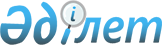 О внесении изменений в постановление Правительства Республики Казахстан от 31 декабря 2013 года № 1551 "О Стратегическом плане Министерства культуры и информации Республики Казахстан на 2014 - 2018 годы"
					
			Утративший силу
			
			
		
					Постановление Правительства Республики Казахстан от 26 июня 2014 года № 704. Утратило силу постановлением Правительства Республики Казахстан от 15 апреля 2015 года № 238

      Сноска. Утратило силу постановлением Правительства РК от 15.04.2015 № 238.      Правительство Республики Казахстан ПОСТАНОВЛЯЕТ:



      1. Внести в постановление Правительства Республики Казахстан от 31 декабря 2013 года № 1551 «О Стратегическом плане Министерства культуры и информации Республики Казахстан на 2014 – 2018 годы» (САПП Республики Казахстан, 2013 г., № 81, ст. 1060) следующие изменения: 



      заголовок изложить в следующей редакции:

      «О Стратегическом плане Министерства культуры Республики Казахстан на 2014 – 2018 годы»;



      пункт 1 изложить в следующей редакции:

      «1. Утвердить прилагаемый Стратегический план Министерства культуры Республики Казахстан на 2014 – 2018 годы.»;



      Стратегический план Министерства культуры и информации Республики Казахстан на 2014 – 2018 годы, утвержденный указанным постановлением, изложить в новой редакции согласно приложению к настоящему постановлению.



      2. Настоящее постановление вводится в действие со дня его подписания и подлежит официальному опубликованию.      Премьер-Министр

      Республики Казахстан                       К. Масимов

Приложение           

к постановлению Правительства

Республики Казахстан      

от 26 июня 2014 года № 704  Утвержден           

постановлением Правительства

Республики Казахстан     

от 31 декабря 2013 года № 1551 Стратегический план

Министерства культуры Республики Казахстан

на 2014 – 2018 годы Содержание      1. Миссия и видение Министерства культуры Республики Казахстан 

      2. Анализ текущей ситуации и тенденции развития соответствующих отраслей (сфер) деятельности 

      3. Стратегические направления, цели, задачи, целевые индикаторы, мероприятия и показатели результатов 

      4. Развитие функциональных возможностей 

      5. Межведомственное взаимодействие 

      6. Управление рисками 

      7. Бюджетные программы  1. Миссия и видение

Министерства культуры Республики Казахстан      Миссия Министерства культуры Республики Казахстан – выработка и эффективная реализация государственной политики, направленной на предоставление качественных и доступных услуг в области культуры, динамичное развитие государственного и других языков, укрепление единства нации, поддержку эффективной системы партнерства государства и гражданского сектора.

      Видение – общенациональная культурная и языковая среда с незыблемыми принципами национального единства, эффективными механизмами реализации гражданских инициатив. 2. Анализ текущей ситуации и тенденции развития

соответствующих отраслей (сфер) деятельности      Стратегическое направление 1. Повышение конкурентоспособности сферы культуры и искусства.

      1. Основные параметры развития регулируемой отрасли или сферы деятельности.

      Состояние инфраструктуры отрасли. В системе государственных учреждений культуры и искусства Казахстана действуют 38 республиканских (10 театров, 7 концертных организаций, 3 библиотеки, 5 музеев, 9 историко-культурных заповедников-музеев, 1 кинокомпания, 3 иных организаций) и около 8 тысяч областных организаций культуры (219 музеев, 4 149 библиотек, 2 960 клубов, 53 театра, 41 концертная организация, 21 кинотеатр, 152 киноустановки, 6 зоопарков, 5 цирков, 55 парков культуры и отдыха).

      Согласно данным Агентства Республики Казахстан по статистике за последние десять лет на 45 % увеличилось количество музеев и кинотеатров (кинозалов), на 20 % – число театров и библиотек.

      О востребованности продукта культуры говорят показатели посещаемости: за десять лет на 35 % повысился показатель посещаемости театров, на 18 % выросло число постоянных читателей библиотек, в 5 раз увеличилось количество зрителей кинотеатров.

      В 2012 году поставлено 12 205 спектаклей, организовано 6 800 концертов, в республиканских музеях проведено 113 выставок, 357 лекций и 14 353 экскурсии. В библиотеках организовано и проведено более 500 мероприятий.

      В стране открыты уникальные по своей архитектуре Центральный концертный зал «Казахстан», самый масштабный в Центральной Азии театр оперы и балета «Астана-Опера». Ведется строительство Казахского национального музея, призванного стать местом свода знаковых ценностей культурного наследия страны и демонстрации величия тысячелетней национальной истории.

      Совершенствование законодательной базы. В 2010 году принят Закон Республики Казахстан «О внесении изменений и дополнений в Закон Республики Казахстан «О культуре». Принятые поправки нацелены на урегулирование вопросов в сфере отечественного кинематографа, музейного и библиотечного дела. В частности, введен механизм индексации кинопродукции и выдачи прокатных удостоверений, определены критерии национального кино, уточнены нормы по формированию библиотечного фонда, в компетенцию местных исполнительных органов включена функция по присвоению одной из библиотек области, района или города республиканского значения статуса «Центральная». В 2011 году ратифицированы Конвенции «Об охране нематериального культурного наследия» и «О мерах, направленных на запрещение и предупреждение незаконного ввоза, вывоза и передачи права собственности на культурные ценности».

      Успехи и достижения. По инициативе Главы государства с 2004 года реализуется не имеющий аналогов по масштабу и историческому диапазону Национальный стратегический проект «Мәдени мұра».

      За годы реализации проекта проведено более 40 археологических и 30 научно-прикладных исследований, обогативших науку тысячами артефактов, дающих представление о национальной истории. Мировую известность получили раскопки курганов Шиликты и Берель в Восточно-Казахстанской области, находки золотых изделий, относящихся к скифо-сибирскому «звериному» стилю или сакскому искусству (V–III вв. до н. э.).

      В результате научно-поисковых экспедиций в Китай, Турцию, Монголию, Россию, Японию, Египет, США и страны Западной Европы обнаружено и введено в научный оборот свыше 5 тыс. ценнейших архивных документов по истории, этнографии, искусству казахского народа.

      В рамках проекта «Мәдени мұра» полностью отреставрировано 83 памятника истории и культуры, среди них масштабные зарубежные проекты: реставрация мавзолея Султана Аз-Захир Бейбарса в Дамаске (Сирия) и строительные работы на историко-культурном центре и мавзолее Аль-Фараби в Дамаске.

      Два казахстанских памятника вошли в список Всемирного культурного наследия ЮНЕСКО: мавзолей Ходжа Ахмеда Яссауи и археологический комплекс Тамгалы.

      Впервые за годы Независимости проведена масштабная инвентаризация отечественных памятников. Утверждены Государственные списки памятников истории и культуры республиканского (218 памятников) и местного (11 277) значения. В рамках уникальных проектов «Қазақтың дәстүрлі мың күйі», «Қазақтың дәстүрлі мың әні» и «Батырлар жыры» систематизированы лучшие образцы народного творчества.

      Все сведения об уникальных памятниках археологии, истории и культуры, археологических раскопках размещены в удобном для поиска формате на информационном портале «Мәдени мұра – Культурное наследие» (www.madenimura.kz).

      Активно развивается отечественная киноиндустрия. На киностудии АО «Казахфильм» обеспечена полная современная технологическая цепочка производства художественных, документальных и анимационных фильмов. В результате масштабной модернизации компания располагает самым современным и высококлассным оборудованием, позволяющим снимать фильмы разных жанров и форматов. Кроме того, создан весь технологический цикл пост-производства.

      Производственная мощность кинобазы – это более 100 фильмов в год и более 20 картин в прокате.

      За последние четыре года 99 картин АО «Казахфильм» стали участниками 150 кинофестивалей и международных показов в 48 странах мира. В 2012 году участие в 62 кинофестивалях и кинопоказах международного уровня приняли 32 казахстанских картины, 8 картин завоевали 13 специальных призов и наград.

      Заложен прочный фундамент развития театрального и музыкального искусства. На театральных площадках страны ежегодно ставится более

10 тысяч спектаклей, 300 из них – это новые постановки отечественных и зарубежных хореографов, балетмейстеров, режиссеров, произведения творческих конкурсов «Тәуелсіздік толғауы». Свое сценическое мастерство ведущие отечественные солисты оперы и балета оттачивают в лучших залах мира – Академии театра Ла Скала, Венской опере, Мариинском театре, Фонде Перголези Спонтини, школе Итальянской Оперы в Болонье, а также обучаясь по программе «Болашақ».

      Высокий уровень конкурентоспособности казахстанских исполнителей на международной арене подтверждается их ежегодным участием в престижных международных конкурсах и фестивалях, завоеванием ими званий лауреатов и дипломантов престижных международных конкурсов. За последние три года стажировку прошли более 170 человек.

      В соответствии с поручением Главы государства, данном в статье от 23 июля 2012 года № 961 «Социальная модернизация Казахстана: двадцать шагов к обществу всеобщего труда», разработан и принят постановлением Правительства Республики Казахстан от 31 августа 2012 года № 1124 План модернизации отечественной социально-культурной продукции, формирующей позитивное отношение к труду, честному профессиональному успеху, служению Родине, высоким патриотическим помыслам на 2012 – 2016 годы. В рамках данного документа предусмотрен целый комплекс мероприятий, направленных на снижение дефицита фильмов, книг, театральных постановок, музыкальных произведений, статей, телепрограмм, посвященных человеку труда, профессионалу своего дела.

      По поручению Главы государства ведется работа по расширению фонда Казахской национальной электронной библиотеки (далее – КазНЭБ), призванного стать основным интеллектуальным ресурсом нации. Объем ресурса КазНЭБ составляет более 12 000 е-копий книг. Это книги, изданные в рамках национального стратегического проекта «Мәдени мұра», редкие книги, депозитарий Ассамблеи народа Казахстана, а также книги по истории, экономике, культуре, искусству, науки Казахстана, предоставленные авторами либо правообладателями.

      Объем электронного каталога составляет 18 000 библиографических записей. Ежегодно по запросам дистанционных пользователей принимается и отрабатывается в среднем 1 500 заказов на изготовление е-копий книг. В 2012 году среднее число посещений КазНЭБ составило более 120 000 посещений, из них порядка 80 000 внешних посещений из 74 стран мира. В том числе количество абсолютно уникальных внешних посетителей КазНЭБ составило 66 073.

      Популяризация культуры Казахстана за рубежом. За последние несколько лет мероприятиями в формате Дней культуры охвачены практически все страны СНГ, ведущие государства Европы и Азии, Ближнего Востока. В целом, с 2005 по 2012 годы презентационные мероприятия проведены в 44 странах мира.

      Поддержка деятелей культуры. Внедрен механизм стимулирования и поощрения талантливых и перспективных деятелей в области культуры. В 

2012 году деятелям культуры и искусства были вручены Государственные премии в области литературы и искусства – 4 человека, Государственные премии мира и прогресса Первого Президента Республики Казахстан – Лидера Нации – 1 человек, Государственные стипендии в области культуры – 50 человек.

      На постоянной основе ведется работа по организации и проведению стажировок и курсов повышения квалификации. С целью пополнения отечественного репертуара предусмотрено выделение грантов и проведение творческих конкурсов.

      2. Анализ основных проблем.

      Первое. Недостаточная конкурентоспособность отечественной продукции в сфере культуры при доминировании на рынке услуг зарубежных производителей.

      Второе. Неравный доступ населения республики к услугам организаций культуры, обусловленный диспропорциями в развитии сети культурных учреждений в регионах, и отсутствие минимальных нормативов сети. К примеру, количество библиотек в регионах колеблется от 6,6 (Западно-Казахстанская обл.) до 0,3 (Восточно-Казахстанская обл.) единиц на 10 000 человек населения; учреждений культуры клубного типа от 4,5 (Западно-Казахстанская обл.) до 0,7 (Мангистауская обл.) единицы на 10 000 человек населения. Отдельно стоит проблема обеспечения доступа к объектам культуры жителей сельской местности. Ситуацию усугубляет износ материально-технической базы учреждений культуры. К примеру, на текущий момент 18 % учреждений клубного типа и 21 % музеев требуют капитального ремонта.

      Третье. Слабая социальная поддержка работников отрасли. Невысокая заработная плата, неурегулированность выхода на пенсию отдельных работников сферы не способствуют повышению престижа профессии. Средняя номинальная заработная плата работников сферы культуры составляет 61-72 % от аналогичных показателей по всем видам деятельности в республике, что определяет более низкую финансовую мотивированность работников культурной отрасли. В конечном счете подобная ситуация приводит к дефициту квалифицированных кадров отрасли и организаций культуры. Согласно данным Агентства Республики Казахстан по статистике, темпы изменения количества населения, занятого в сфере культуры не коррелируют с темпами изменения показателей общей занятости населения.

      Четвертое. Недостаточное финансирование в сфере культуры. Результаты анализа международного опыта показали, что в западных странах средний объем годовых бюджетных ассигнований в культуру 0,6 % – 0,8 % ВВП, в Казахстане менее 0,1 %.

      3. Оценка основных внешних и внутренних факторов. 

      Тенденция превалирования иностранной продукции на отечественном культурном рынке вызывает потребность в совершенствовании механизмов производства конкурентоспособного продукта в области культуры путем развития государственного-частного предпринимательства в сфере, стимулирования продюсерской и издательской деятельности, поддержки перспективных деятелей литературы и искусства.

      Внедрение новых технологий, позволяющих значительно расширить доступ населения к культурным ценностям в удобном современном формате, требует дальнейшего совершенствования процесса перевода объектов культуры в цифровой формат, обеспечения соответствующих интернет-ресурсов качественным контентом.

      Оптимизации архитектуры культурного пространства страны способствует дальнейшее совершенствование нормативно-правовой базы отрасли, в частности, принятие минимальных государственных нормативов сети организаций культуры и полная паспортизация отрасли.      Стратегическое направление 2. Создание толерантной языковой среды как фактора единства народа Казахстана.

      1. Основные параметры развития регулируемой отрасли или сферы деятельности.

      Состояние инфраструктуры отрасли. Функционирует Республиканский координационно-методический центр развития языков имени Шайсултана Шаяхметова. Сеть региональных центров обучения языкам составляет: в

2005 году – 8, в 2006 году – 12, в 2007 году – 36, в 2008 году – 45, в 2009 году – 93, в 2010 году – 101, в 2011 году – 132, в 2012 году – 130.

      Успехи и достижения отрасли. В 2013 году завершен первый этап реализации Государственной программы развития и функционирования языков в Республике Казахстан на 2011 – 2020 годы.

      В рамках данного этапа обеспечено проведение целого комплекса мер, направленного, прежде всего, на совершенствование нормативно-правовой и методологической базы дальнейшего функционирования и развития языков.

      В результате обеспечена доработка стандартов языковой компетенции: сформирован проект типовых программ и учебно-методический комплекс для обучения казахского языка через модель непрерывного образования «Казахский язык как иностранный или как второй». Изданы стандарты владения казахским языком, лексический минимум, грамматический справочник, программы интерактивного пробного тестирования, учебно-методические пособия «Тіл құрал» по 5 уровням (уровни А1 - элементарное использование языка; А2 - базовый уровень, В1- средний уровень, В2 - уровень выше среднего, С1-высший уровень), которые доведены до государственных органов и центров по обучению государственному языку.

      Организовано проведение тестирования в он-лайн режиме на страницах действующего официального сайта www.kazakhtest.kz.

      В 2013 году по проекту «Методология системы аккредитации языковых центров» разработана методология аккредитации языковых центров, методика проведения внешней экспертизы, стандарты и критерии, руководство по аккредитации.

      Продолжается выпуск самой разнообразной литературы на казахском языке. В свет вышли 25 томник «Мировой классики», 15-ти томник детской литературы «Әлем балалар әдебиетінің інжу-маржандары», 60-томное издание сказок для самых маленьких «Ертегілер елінде», 64-томное издание научно-познавательной литературы для детей «Мен оқығанды ұнатамын!», 5-томник «Қазақ балалар әдебиетінің классикалық үлгілері», издан 15 томный словарь литературного казахского языка (толковый словарь) и многое другое. Данная литература распространена по всем регионам республики. Среди выпущенной учебно-методической, научной, справочной, публицистической литературы казахско-русский, русско-казахский 10-томный терминологический словарь, учебно-методический комплекс «Қазақ тілі. «Тілдарын» уровня А-1, учебное пособие «Суретті қазақ тілі», «Қазақ қолөнері аталымдарының түсіндірме сөздігі», «Өсімдік атауларының түсіндірме сөздігі», Арабша-орысша-қазақша, қазақша-орысша-арабша халықаралық қатынастар және саяси лексика сөздігі», «Цитология, эмбриология, гистология, анатомия терминдерінің түсіндірмелі ақпараттық сөздігі», «Химия. Балаларға арналған энциклопедиялық анықтамалық» и ряд других материалов.

      Всего в 2013 году было реализовано 85 издательских проектов, среди которых 36 учебно-методических пособий, 19 наименований книг для детей, 20 отраслевых словарей и 10 производных произведений. Запущен целый ряд телепроектов: реалити-шоу «Біз қазақша сөйлейміз», развлекательная программа с участием представителей неказахской национальности говорящих на казахском языке «Қазақша сөйлейміз», уроки по изучению казахского языка «Қазақша оңай – Казахский легко» и др.

      В сфере ономастики 21 января 2013 года принят Закон Республики Казахстан «О внесении изменений и дополнений в некоторые законодательные акты Республики Казахстан по вопросам ономастики». В сфере терминологии налажена работа отраслевых терминологических групп. Наряду с постоянной работой по проведению экспертизы и утверждению новых терминов на заседаниях Республиканской терминологической комиссии, начата работа над 30-томным терминологическим словарем.

      В рамках поэтапного перевода делопроизводства на государственный язык обеспечена работа автоматизированной системы мониторинга делопроизводства на государственном языке. Удельный объем делопроизводства на государственном языке в государственных органах в общем объеме документооборота составляет 84 %.

      В целях усиления ответственности за нарушение законодательства в сфере языковой политики, при оформлении визуальной продукции в Закон Республики Казахстан «О внесении изменений и дополнений в некоторые законодательные акты Республики Казахстан по вопросам ономастики» введена компетенция местных исполнительных органов на проведение соответствующего контроля.

      Формирование толерантной языковой среды. По стране действуют 190 воскресных школ при этно-культурных объединениях, где созданы условия для обучения родному языку представителей более 30 этносов, проживающих в Казахстане. Во всех языковых центрах ведется работа по обучению казахскому и английскому языкам для всех категорий граждан, в том числе социально уязвимых. Прорабатывается вопрос по составлению и изданию учебников для воскресных школ на языках их обучения.

      2. Анализ основных проблем.

      Первое. Неравномерный уровень владения государственным языком в обществе.

      Второе. Снижение языковой культуры казахстанского общества.

      Третье. Необходимость сохранения и укрепления лингвистического капитала казахстанцев.

      3. Оценка основных внешних и внутренних факторов.

      Низкий уровень подготовки преподавателей и специалистов казахского языка, отсутствие системы стимулирования и мониторинга процесса овладения государственным языком являются сдерживающим фактором в деле повышения уровня владения государственным языком в обществе.

      Значимым фактором в процессе внедрения государственного языка в социально-коммуникативное пространство страны выступают расширение сфер его активного применения в области международных коммуникаций, досуга и развлечений, его развития в качестве языка закона, науки и новых технологий, повышение престижа употребления и популяризация государственного языка как семейной ценности.

      В сфере повышения языковой культуры, укрепления лингвистического капитала казахстанского общества приоритетным являются решение проблем в области терминологии, антропонимики и ономастики, содействие в совершенствовании культуры речи и письменности, а также создание толерантной языковой среды.      Стратегическое направление 3. Дальнейшее укрепление государственности и единства нации, обеспечение внутриполитической стабильности.

      1. Основные параметры развития регулируемой отрасли или сферы деятельности.

      Состояние инфраструктуры общественно-политической сферы. В республике действуют 9 политических партий, 818 этнокультурных объединений (далее – ЭКО), более 25 000 неправительственных организаций (далее – НПО) и ряд профсоюзных организаций.

      Успехи и достижения. С целью системного изучения состояния и тенденций развития общественно-политических процессов, происходящих в стране, межэтнических отношений Министерством налажен механизм системного мониторинга ситуации. Ведется работа по проведению информационно-пропагандистских мероприятий, направленных на разъяснение основных приоритетов развития страны, стратегических программных документов. Согласно социологическим данным, уровень информированности населения о программных документах и основных направлениях развития государственной политики – более 86,1 %.

      При координирующей роли Министерства эффективно реализована Концепция развития гражданского общества на 2006 – 2011 годы, ставшая основой социального партнерства власти, бизнеса и НПО. В результате повседневной практикой стало широкое привлечение НПО к разработке законопроектов, реализации программ, проведению общественных слушаний по важнейшим вопросам развития страны. На регулярной основе проводятся гражданские форумы, определяющие приоритеты партнерства государства и НПО. С 2011 года в стратегические планы всех заинтересованных госорганов интегрированы индикаторы эффективности их взаимодействия с гражданским сектором.

      Из средств государственного социального заказа финансируются все республиканские творческие союзы, Фонд Ассамблеи народа Казахстана, Всемирная Ассоциация казахов, Ассоциация выпускников президентской программы «Болашақ», Ассоциация деловых женщин, Конгресс молодежи Казахстана и другие женские, молодежные НПО.

      В 2013 году Министерством реализовано более 60 проектов, абсолютное большинство из них направлены на широкое разъяснение и мобилизацию всего общества, на реализацию Стратегии развития страны до 2050 года, ежегодных Посланий Главы государства. В соответствии с поручением Главы государства, данных в статье «Социальная модернизация Казахстана: двадцать шагов к обществу всеобщего труда» Распоряжением Государственного Секретаря Республики Казахстан утверждена Рекомендация по подготовке и проведению национальных, государственных, профессиональных и иных праздников в Республике Казахстан (от 15 января 2013 года № 1).

      Сфера книгоиздательства Казахстана переживает сегодня определенный подъем. В настоящее время в Книжной палате зарегистрировано 364 издательств и издающих организаций. Расширяется ассортимент издаваемой социально-важной литературы, улучшается полиграфическое исполнение и художественное оформление книг. Социально-важная литература – это художественные, научные, публицистические, энциклопедические и другие актуальные произведения, направленные на повышение духовно-образовательного и интеллектуально-культурного потенциала общества, воспитание подрастающего поколения в духе патриотизма и общемировых ценностных идеалов, а также популяризирующие достижения в общественно-политической, социально-экономической, научно-образовательной и культурной жизни страны.

      Совершенствование законодательной базы. С 1 января 2012 года действует Закон Республики Казахстан «О внесении изменений и дополнений в некоторые законодательные акты Республики Казахстан по вопросам государственного социального заказа», в рамках которого Министерство культуры определено уполномоченным органом в области реализации государственного социального заказа. Нормативно закреплена отраслевая регламентация государственного социального заказа и совершенствование процедуры его мониторинга.

      2. Анализ основных проблем.

      Первое. Существует необходимость совершенствования методологии проведения информационно-пропагандистской работы среди населения, а также создания методологической базы в области обеспечения деятельности «диалоговых площадок».

      Второе. Требует совершенствования практика обеспечения неукоснительного соблюдения законодательства в сфере государственных символов.

      Третье. В области формирования и размещения государственного социального заказа требуется дальнейшее совершенствование его организационно-методического обеспечения.

      3. Оценка основных внешних и внутренних факторов.

      Учитывая, что одной из ключевых задач государства является проведение эффективной идеологической работы с широкими слоями населения, требуются дальнейшее совершенствование механизмов и методов организации информационно-пропагандистской деятельности, расширение сотрудничества в этой сфере с институтами гражданского общества, разработка и внедрение методологической и технической базы, отвечающих современным требованиям.                  3. Стратегические направления, цели, задачи,

                           целевые индикаторы, мероприятия

                               и показатели результатов                         Стратегические направления, цели,

                      задачи, целевые индикаторы, мероприятия

                              и показатели результатов                        3.2 Соответствие стратегических

                   направлений и целей государственного органа

                        стратегическим целям государства                        4. Развитие функциональных возможностей                             5. Межведомственное взаимодействие                                  6. Управление рисками                              7. Бюджетные программы                             7.1. Бюджетные программы                              7.2 Свод бюджетных расходов
					© 2012. РГП на ПХВ «Институт законодательства и правовой информации Республики Казахстан» Министерства юстиции Республики Казахстан
				НаименованиеИсточник

информацииЕдиница

измеренияОтчетный

периодОтчетный

периодПлановый периодПлановый периодПлановый периодПлановый периодПлановый периодНаименованиеИсточник

информацииЕдиница

измерения2012

год2013

год2014

год2015

год2016

год2017

год2018

год12345678910Стратегическое направление 1.

Повышение конкурентоспособности сферы культуры и искусстваСтратегическое направление 1.

Повышение конкурентоспособности сферы культуры и искусстваСтратегическое направление 1.

Повышение конкурентоспособности сферы культуры и искусстваСтратегическое направление 1.

Повышение конкурентоспособности сферы культуры и искусстваСтратегическое направление 1.

Повышение конкурентоспособности сферы культуры и искусстваСтратегическое направление 1.

Повышение конкурентоспособности сферы культуры и искусстваСтратегическое направление 1.

Повышение конкурентоспособности сферы культуры и искусстваСтратегическое направление 1.

Повышение конкурентоспособности сферы культуры и искусстваСтратегическое направление 1.

Повышение конкурентоспособности сферы культуры и искусстваСтратегическое направление 1.

Повышение конкурентоспособности сферы культуры и искусстваЦель 1.1 Популяризация отечественной культуры в стране и за рубежомЦель 1.1 Популяризация отечественной культуры в стране и за рубежомЦель 1.1 Популяризация отечественной культуры в стране и за рубежомЦель 1.1 Популяризация отечественной культуры в стране и за рубежомЦель 1.1 Популяризация отечественной культуры в стране и за рубежомЦель 1.1 Популяризация отечественной культуры в стране и за рубежомЦель 1.1 Популяризация отечественной культуры в стране и за рубежомЦель 1.1 Популяризация отечественной культуры в стране и за рубежомЦель 1.1 Популяризация отечественной культуры в стране и за рубежомЦель 1.1 Популяризация отечественной культуры в стране и за рубежомКоды бюджетных программ, направленные на достижение данной цели (003, 005, 006, 007, 008, 009, 010, 012, 013, 014, 015, 016)Коды бюджетных программ, направленные на достижение данной цели (003, 005, 006, 007, 008, 009, 010, 012, 013, 014, 015, 016)Коды бюджетных программ, направленные на достижение данной цели (003, 005, 006, 007, 008, 009, 010, 012, 013, 014, 015, 016)Коды бюджетных программ, направленные на достижение данной цели (003, 005, 006, 007, 008, 009, 010, 012, 013, 014, 015, 016)Коды бюджетных программ, направленные на достижение данной цели (003, 005, 006, 007, 008, 009, 010, 012, 013, 014, 015, 016)Коды бюджетных программ, направленные на достижение данной цели (003, 005, 006, 007, 008, 009, 010, 012, 013, 014, 015, 016)Коды бюджетных программ, направленные на достижение данной цели (003, 005, 006, 007, 008, 009, 010, 012, 013, 014, 015, 016)Коды бюджетных программ, направленные на достижение данной цели (003, 005, 006, 007, 008, 009, 010, 012, 013, 014, 015, 016)Коды бюджетных программ, направленные на достижение данной цели (003, 005, 006, 007, 008, 009, 010, 012, 013, 014, 015, 016)Коды бюджетных программ, направленные на достижение данной цели (003, 005, 006, 007, 008, 009, 010, 012, 013, 014, 015, 016)Целевые индикаторыЦелевые индикаторыЦелевые индикаторыЦелевые индикаторыЦелевые индикаторыЦелевые индикаторыЦелевые индикаторыЦелевые индикаторыЦелевые индикаторыЦелевые индикаторыУровень удовлетворенности населения качеством услуг в сфере культурысоциологические исследования%65,4666768697070Количество социально значимых и культурных мероприятий, проведенных в стране и за рубежомотчеты подведомственных организацийед.-495042383838Задача 1.1.1 Сохранение и популяризация историко-культурного наследия в рамках реализации Национального стратегического проекта «Мәдени мұра»Задача 1.1.1 Сохранение и популяризация историко-культурного наследия в рамках реализации Национального стратегического проекта «Мәдени мұра»Задача 1.1.1 Сохранение и популяризация историко-культурного наследия в рамках реализации Национального стратегического проекта «Мәдени мұра»Задача 1.1.1 Сохранение и популяризация историко-культурного наследия в рамках реализации Национального стратегического проекта «Мәдени мұра»Задача 1.1.1 Сохранение и популяризация историко-культурного наследия в рамках реализации Национального стратегического проекта «Мәдени мұра»Задача 1.1.1 Сохранение и популяризация историко-культурного наследия в рамках реализации Национального стратегического проекта «Мәдени мұра»Задача 1.1.1 Сохранение и популяризация историко-культурного наследия в рамках реализации Национального стратегического проекта «Мәдени мұра»Задача 1.1.1 Сохранение и популяризация историко-культурного наследия в рамках реализации Национального стратегического проекта «Мәдени мұра»Задача 1.1.1 Сохранение и популяризация историко-культурного наследия в рамках реализации Национального стратегического проекта «Мәдени мұра»Задача 1.1.1 Сохранение и популяризация историко-культурного наследия в рамках реализации Национального стратегического проекта «Мәдени мұра»Показатели прямых результатовПоказатели прямых результатовПоказатели прямых результатовПоказатели прямых результатовПоказатели прямых результатовПоказатели прямых результатовПоказатели прямых результатовПоказатели прямых результатовПоказатели прямых результатовПоказатели прямых результатовДоля восстановленных, отреставрированных и прошедших консервацию объектов культурного наследия от общего количества объектов, вошедших в государственные списки памятников истории и культуры республиканского и местного значенияотчеты

подведомственных

организаций%0,860,981,131,291,441,61,76Ежегодное количество мероприятий, направленных на популяризацию историко-культурного наследия в стране и за рубежомотчеты

подведомственных

организацийед.239168140157175173175Уровень информированности населения о проектах «Мәдени мұра»социологические

исследования%76,6777880818283Мероприятия для достижения показателей прямых результатовМероприятия для достижения показателей прямых результатовМероприятия для достижения показателей прямых результатовМероприятия для достижения показателей прямых результатовМероприятия для достижения показателей прямых результатовПлановый периодПлановый периодПлановый периодПлановый периодПлановый периодМероприятия для достижения показателей прямых результатовМероприятия для достижения показателей прямых результатовМероприятия для достижения показателей прямых результатовМероприятия для достижения показателей прямых результатовМероприятия для достижения показателей прямых результатов2014

год2015

год2016

год2017

год2018

годКомплексное изучение историко-культурного наследия КазахстанаКомплексное изучение историко-культурного наследия КазахстанаКомплексное изучение историко-культурного наследия КазахстанаКомплексное изучение историко-культурного наследия КазахстанаКомплексное изучение историко-культурного наследия КазахстанаХХХХХОбеспечение сохранности историко-культурного наследияОбеспечение сохранности историко-культурного наследияОбеспечение сохранности историко-культурного наследияОбеспечение сохранности историко-культурного наследияОбеспечение сохранности историко-культурного наследияХХХХХПропаганда национального исторического наследия в стране и за рубежомПропаганда национального исторического наследия в стране и за рубежомПропаганда национального исторического наследия в стране и за рубежомПропаганда национального исторического наследия в стране и за рубежомПропаганда национального исторического наследия в стране и за рубежомХХХХХНаполнение контентом информационно-познавательных веб-порталов об историко-культурном наследии КазахстанаНаполнение контентом информационно-познавательных веб-порталов об историко-культурном наследии КазахстанаНаполнение контентом информационно-познавательных веб-порталов об историко-культурном наследии КазахстанаНаполнение контентом информационно-познавательных веб-порталов об историко-культурном наследии КазахстанаНаполнение контентом информационно-познавательных веб-порталов об историко-культурном наследии КазахстанаХХХХХЗадача 1.1.2 Расширение доступа населения к культурным ценностямЗадача 1.1.2 Расширение доступа населения к культурным ценностямЗадача 1.1.2 Расширение доступа населения к культурным ценностямЗадача 1.1.2 Расширение доступа населения к культурным ценностямЗадача 1.1.2 Расширение доступа населения к культурным ценностямЗадача 1.1.2 Расширение доступа населения к культурным ценностямЗадача 1.1.2 Расширение доступа населения к культурным ценностямЗадача 1.1.2 Расширение доступа населения к культурным ценностямЗадача 1.1.2 Расширение доступа населения к культурным ценностямЗадача 1.1.2 Расширение доступа населения к культурным ценностямПоказатели прямых результатовПоказатели прямых результатовПоказатели прямых результатовПоказатели прямых результатовПоказатели прямых результатовПоказатели прямых результатовПоказатели прямых результатовПоказатели прямых результатовПоказатели прямых результатовПоказатели прямых результатовСреднее число посетителей (посещений) организаций культуры на 1000 человек:данные

Агентства по

статистикеед.посетителей библиотекданные

Агентства по

статистикеед.277273275277279281283посещений театровданные

Агентства по

статистикеед.144126127129131133135посещений музеевданные

Агентства по

статистикеед.272262264266268270272Доля национального библиотечного книжного фонда, переведенного в цифровой форматотчеты

подведомственных

организаций%-132638516476Посещаемость информационной системы «Электронный государственный библиотечный фонд «Библиотека Казахстана»электронная

система учета

посещаемости

портала kazneb.kzтыс. ед.66526869707172Мероприятия для достижения показателей прямых результатовМероприятия для достижения показателей прямых результатовМероприятия для достижения показателей прямых результатовМероприятия для достижения показателей прямых результатовМероприятия для достижения показателей прямых результатовПлановый периодПлановый периодПлановый периодПлановый периодПлановый периодМероприятия для достижения показателей прямых результатовМероприятия для достижения показателей прямых результатовМероприятия для достижения показателей прямых результатовМероприятия для достижения показателей прямых результатовМероприятия для достижения показателей прямых результатов2014

год2015

год2016

год2017

год2018

годМатериально-техническое обеспечение государственных организаций культурыМатериально-техническое обеспечение государственных организаций культурыМатериально-техническое обеспечение государственных организаций культурыМатериально-техническое обеспечение государственных организаций культурыМатериально-техническое обеспечение государственных организаций культурыХХХХХСтроительство и реконструкция объектов культурыСтроительство и реконструкция объектов культурыСтроительство и реконструкция объектов культурыСтроительство и реконструкция объектов культурыСтроительство и реконструкция объектов культурыХХХХХОбеспечение функционирования объектов культурыОбеспечение функционирования объектов культурыОбеспечение функционирования объектов культурыОбеспечение функционирования объектов культурыОбеспечение функционирования объектов культурыХХХХХПовышение квалификации и переподготовка кадров государственных организаций культурыПовышение квалификации и переподготовка кадров государственных организаций культурыПовышение квалификации и переподготовка кадров государственных организаций культурыПовышение квалификации и переподготовка кадров государственных организаций культурыПовышение квалификации и переподготовка кадров государственных организаций культурыХХХХХНаполнение контентом электронного государственного библиотечного фонда «Библиотека Казахстана»Наполнение контентом электронного государственного библиотечного фонда «Библиотека Казахстана»Наполнение контентом электронного государственного библиотечного фонда «Библиотека Казахстана»Наполнение контентом электронного государственного библиотечного фонда «Библиотека Казахстана»Наполнение контентом электронного государственного библиотечного фонда «Библиотека Казахстана»ХХХХХЗадача 1.1.3 Продвижение на рынке услуг отечественного продукта культурыЗадача 1.1.3 Продвижение на рынке услуг отечественного продукта культурыЗадача 1.1.3 Продвижение на рынке услуг отечественного продукта культурыЗадача 1.1.3 Продвижение на рынке услуг отечественного продукта культурыЗадача 1.1.3 Продвижение на рынке услуг отечественного продукта культурыЗадача 1.1.3 Продвижение на рынке услуг отечественного продукта культурыЗадача 1.1.3 Продвижение на рынке услуг отечественного продукта культурыЗадача 1.1.3 Продвижение на рынке услуг отечественного продукта культурыЗадача 1.1.3 Продвижение на рынке услуг отечественного продукта культурыЗадача 1.1.3 Продвижение на рынке услуг отечественного продукта культурыПоказатели прямых результатовПоказатели прямых результатовПоказатели прямых результатовПоказатели прямых результатовПоказатели прямых результатовПоказатели прямых результатовПоказатели прямых результатовПоказатели прямых результатовПоказатели прямых результатовПоказатели прямых результатовДоля отечественных фильмов в общем объеме кинопрокатамониторинг

репертуара

кинотеатров%4,6455555Количество новых театральных постановок в республиканских театрах (ежегодный срез)отчеты подведомственных

организацийед.44323531303030Количество сотрудников учреждений культуры, прошедших стажировки в стране и за рубежомотчеты подведомственных

организацийед.-233333332323Мероприятия для достижения показателей прямых результатовМероприятия для достижения показателей прямых результатовМероприятия для достижения показателей прямых результатовМероприятия для достижения показателей прямых результатовМероприятия для достижения показателей прямых результатовПлановый периодПлановый периодПлановый периодПлановый периодПлановый периодМероприятия для достижения показателей прямых результатовМероприятия для достижения показателей прямых результатовМероприятия для достижения показателей прямых результатовМероприятия для достижения показателей прямых результатовМероприятия для достижения показателей прямых результатов2014

год2015

год2016

год2017

год2018

годСтимулирование деятелей в сфере культуры (поддержка талантливых личностей, одаренной молодежи, обеспечение выплат государственных премий и стипендий деятелям культуры)Стимулирование деятелей в сфере культуры (поддержка талантливых личностей, одаренной молодежи, обеспечение выплат государственных премий и стипендий деятелям культуры)Стимулирование деятелей в сфере культуры (поддержка талантливых личностей, одаренной молодежи, обеспечение выплат государственных премий и стипендий деятелям культуры)Стимулирование деятелей в сфере культуры (поддержка талантливых личностей, одаренной молодежи, обеспечение выплат государственных премий и стипендий деятелям культуры)Стимулирование деятелей в сфере культуры (поддержка талантливых личностей, одаренной молодежи, обеспечение выплат государственных премий и стипендий деятелям культуры)ХХХХХПовышение квалификации и переподготовка кадров государственных организаций культурыПовышение квалификации и переподготовка кадров государственных организаций культурыПовышение квалификации и переподготовка кадров государственных организаций культурыПовышение квалификации и переподготовка кадров государственных организаций культурыПовышение квалификации и переподготовка кадров государственных организаций культурыХХХХХПроведение социально значимых, культурных, а также направленных на правовое воспитание молодежи мероприятийПроведение социально значимых, культурных, а также направленных на правовое воспитание молодежи мероприятийПроведение социально значимых, культурных, а также направленных на правовое воспитание молодежи мероприятийПроведение социально значимых, культурных, а также направленных на правовое воспитание молодежи мероприятийПроведение социально значимых, культурных, а также направленных на правовое воспитание молодежи мероприятийХХХХХПроизводство национальных фильмовПроизводство национальных фильмовПроизводство национальных фильмовПроизводство национальных фильмовПроизводство национальных фильмовХХХХХУтверждение Концепции государственной культурной политики в Республике КазахстанУтверждение Концепции государственной культурной политики в Республике КазахстанУтверждение Концепции государственной культурной политики в Республике КазахстанУтверждение Концепции государственной культурной политики в Республике КазахстанУтверждение Концепции государственной культурной политики в Республике Казахстан-Х---НаименованиеИсточник

информацииЕд.

изм.Отчетный

периодОтчетный

периодПлановый периодПлановый периодПлановый периодПлановый периодПлановый периодНаименованиеИсточник

информацииЕд.

изм.2012

год2013

год2014

год2015

год2016

год2017

год2018

годСтратегическое направление 2.

Создание толерантной языковой среды как фактора единства народа КазахстанаСтратегическое направление 2.

Создание толерантной языковой среды как фактора единства народа КазахстанаСтратегическое направление 2.

Создание толерантной языковой среды как фактора единства народа КазахстанаСтратегическое направление 2.

Создание толерантной языковой среды как фактора единства народа КазахстанаСтратегическое направление 2.

Создание толерантной языковой среды как фактора единства народа КазахстанаСтратегическое направление 2.

Создание толерантной языковой среды как фактора единства народа КазахстанаСтратегическое направление 2.

Создание толерантной языковой среды как фактора единства народа КазахстанаСтратегическое направление 2.

Создание толерантной языковой среды как фактора единства народа КазахстанаСтратегическое направление 2.

Создание толерантной языковой среды как фактора единства народа КазахстанаСтратегическое направление 2.

Создание толерантной языковой среды как фактора единства народа КазахстанаЦель 2.1 Развитие государственного языка и лингвистического капитала казахстанцевЦель 2.1 Развитие государственного языка и лингвистического капитала казахстанцевЦель 2.1 Развитие государственного языка и лингвистического капитала казахстанцевЦель 2.1 Развитие государственного языка и лингвистического капитала казахстанцевЦель 2.1 Развитие государственного языка и лингвистического капитала казахстанцевЦель 2.1 Развитие государственного языка и лингвистического капитала казахстанцевЦель 2.1 Развитие государственного языка и лингвистического капитала казахстанцевЦель 2.1 Развитие государственного языка и лингвистического капитала казахстанцевЦель 2.1 Развитие государственного языка и лингвистического капитала казахстанцевЦель 2.1 Развитие государственного языка и лингвистического капитала казахстанцевКоды бюджетной программы, направленные на достижение данной цели (004)Коды бюджетной программы, направленные на достижение данной цели (004)Коды бюджетной программы, направленные на достижение данной цели (004)Коды бюджетной программы, направленные на достижение данной цели (004)Коды бюджетной программы, направленные на достижение данной цели (004)Коды бюджетной программы, направленные на достижение данной цели (004)Коды бюджетной программы, направленные на достижение данной цели (004)Коды бюджетной программы, направленные на достижение данной цели (004)Коды бюджетной программы, направленные на достижение данной цели (004)Коды бюджетной программы, направленные на достижение данной цели (004)Целевые индикаторыЦелевые индикаторыЦелевые индикаторыЦелевые индикаторыЦелевые индикаторыЦелевые индикаторыЦелевые индикаторыЦелевые индикаторыЦелевые индикаторыЦелевые индикаторыДоля взрослого населения республики, владеющего государственным языкомсоциологические

исследования%67,568,071,075,078,080,080,0Доля взрослого населения республики, владеющего государственным, русским и английским языкамисоциологические

исследования%7,810,010,511,012,013,014,0Задача 2.1.1 Расширение социально-коммуникативных и консолидирующих функций государственного языкаЗадача 2.1.1 Расширение социально-коммуникативных и консолидирующих функций государственного языкаЗадача 2.1.1 Расширение социально-коммуникативных и консолидирующих функций государственного языкаЗадача 2.1.1 Расширение социально-коммуникативных и консолидирующих функций государственного языкаЗадача 2.1.1 Расширение социально-коммуникативных и консолидирующих функций государственного языкаЗадача 2.1.1 Расширение социально-коммуникативных и консолидирующих функций государственного языкаЗадача 2.1.1 Расширение социально-коммуникативных и консолидирующих функций государственного языкаЗадача 2.1.1 Расширение социально-коммуникативных и консолидирующих функций государственного языкаЗадача 2.1.1 Расширение социально-коммуникативных и консолидирующих функций государственного языкаЗадача 2.1.1 Расширение социально-коммуникативных и консолидирующих функций государственного языкаПоказатели прямых результатовПоказатели прямых результатовПоказатели прямых результатовПоказатели прямых результатовПоказатели прямых результатовПоказатели прямых результатовПоказатели прямых результатовПоказатели прямых результатовПоказатели прямых результатовПоказатели прямых результатовЧисло обучающихся в центрах обучения казахскому языкуотчеты центров

обучения

казахскому языкуед.32 50035 00035 50038 00040 00042 00045 500Удельный объем делопроизводства на государственном языке в государственных органах в общем объеме документооборотамониторинг

процесса ведения

документооборота

на государственном

языке%84868890919192Посещаемость Национального портала государственного языкаэлектронная

система учета

посетителей

порталатыс. ед.350355360365370375380Количество стран проживания казахской диаспоры, охваченных организационно-методическими мероприятиямиотчеты

Всемирной

ассоциации казаховед.21202121212121Мероприятия для достижения показателей прямых результатовПлановый периодПлановый периодПлановый периодПлановый периодПлановый периодМероприятия для достижения показателей прямых результатов2014

год2015

год2016

год2017

год2018

годПроведение подготовительной работы по переводу казахского языка на латинскую графику (создание Межведомственной рабочей группы, проведение круглых столов, конференций, семинаров на республиканском и международном уровнях)--ХХХОрганизация и проведение мероприятий, направленных на популяризацию, повышение престижа и расширение сферы применения государственного языкаХХХХХОрганизация работы по усовершенствованию, модернизации и систематизации лексического фонда казахского языка (в сфере ономастики, терминологии, антропонимики)ХХХХХОказание политико-дипломатической, методической и организационной поддержки соотечественникам, проживающим за рубежомХХХХХОрганизация системы аналитической и исследовательской работы по проблемам соотечественников, проживающих за рубежомХХХХХЗадача 2.1.2 Сохранение и укрепление лингвистического капитала казахстанцевЗадача 2.1.2 Сохранение и укрепление лингвистического капитала казахстанцевЗадача 2.1.2 Сохранение и укрепление лингвистического капитала казахстанцевЗадача 2.1.2 Сохранение и укрепление лингвистического капитала казахстанцевЗадача 2.1.2 Сохранение и укрепление лингвистического капитала казахстанцевЗадача 2.1.2 Сохранение и укрепление лингвистического капитала казахстанцевЗадача 2.1.2 Сохранение и укрепление лингвистического капитала казахстанцевЗадача 2.1.2 Сохранение и укрепление лингвистического капитала казахстанцевЗадача 2.1.2 Сохранение и укрепление лингвистического капитала казахстанцевЗадача 2.1.2 Сохранение и укрепление лингвистического капитала казахстанцевПоказатели прямых результатовПоказатели прямых результатовПоказатели прямых результатовПоказатели прямых результатовПоказатели прямых результатовПоказатели прямых результатовПоказатели прямых результатовПоказатели прямых результатовПоказатели прямых результатовПоказатели прямых результатовДоля взрослого населения республики, владеющего русским языкомсоциологические

исследования%92,792,79393939393Доля взрослого населения республики, владеющего английским языкомсоциологические

исследования%11,610,012,013,015,016,017,0Доля этносов, имеющих этно-культурные объединения, охваченных курсами по обучению родному языкуданные ЭКО%57586070758085Мероприятия для достижения показателей прямых результатовМероприятия для достижения показателей прямых результатовМероприятия для достижения показателей прямых результатовМероприятия для достижения показателей прямых результатовМероприятия для достижения показателей прямых результатовПлановый периодПлановый периодПлановый периодПлановый периодПлановый периодПлановый периодПлановый периодПлановый периодМероприятия для достижения показателей прямых результатовМероприятия для достижения показателей прямых результатовМероприятия для достижения показателей прямых результатовМероприятия для достижения показателей прямых результатовМероприятия для достижения показателей прямых результатов2014

год2015

год2016

год2016

год2017

год2017

год2018

год2018

годОбеспечение функционирования русского языка в коммуникативно-языковом пространствеОбеспечение функционирования русского языка в коммуникативно-языковом пространствеОбеспечение функционирования русского языка в коммуникативно-языковом пространствеОбеспечение функционирования русского языка в коммуникативно-языковом пространствеОбеспечение функционирования русского языка в коммуникативно-языковом пространствеХХХХХХХХСоздание условий для сохранения языков и взаимообогащения культур этносов, проживающих в КазахстанеСоздание условий для сохранения языков и взаимообогащения культур этносов, проживающих в КазахстанеСоздание условий для сохранения языков и взаимообогащения культур этносов, проживающих в КазахстанеСоздание условий для сохранения языков и взаимообогащения культур этносов, проживающих в КазахстанеСоздание условий для сохранения языков и взаимообогащения культур этносов, проживающих в КазахстанеХХХХХХХХПроведение работы по сохранению широкого образовательного пространства процесса обучения иностранным языкамПроведение работы по сохранению широкого образовательного пространства процесса обучения иностранным языкамПроведение работы по сохранению широкого образовательного пространства процесса обучения иностранным языкамПроведение работы по сохранению широкого образовательного пространства процесса обучения иностранным языкамПроведение работы по сохранению широкого образовательного пространства процесса обучения иностранным языкамХХХХХХХХВыработка мер, направленных на поощрение внедрения трехъязычияВыработка мер, направленных на поощрение внедрения трехъязычияВыработка мер, направленных на поощрение внедрения трехъязычияВыработка мер, направленных на поощрение внедрения трехъязычияВыработка мер, направленных на поощрение внедрения трехъязычия--ХХ----НаименованиеИсточник

информацииЕд.

изм.Отчетный

периодОтчетный

периодПлановый периодПлановый периодПлановый периодПлановый периодПлановый периодПлановый периодПлановый периодПлановый периодНаименованиеИсточник

информацииЕд.

изм.2012

год2013

год2014

год2015

год2015

год2016

год2016

год2017

год2017

год2018

годСтратегическое направление 3.

Дальнейшее укрепление государственности и единства нации, обеспечение внутриполитической стабильностиСтратегическое направление 3.

Дальнейшее укрепление государственности и единства нации, обеспечение внутриполитической стабильностиСтратегическое направление 3.

Дальнейшее укрепление государственности и единства нации, обеспечение внутриполитической стабильностиСтратегическое направление 3.

Дальнейшее укрепление государственности и единства нации, обеспечение внутриполитической стабильностиСтратегическое направление 3.

Дальнейшее укрепление государственности и единства нации, обеспечение внутриполитической стабильностиСтратегическое направление 3.

Дальнейшее укрепление государственности и единства нации, обеспечение внутриполитической стабильностиСтратегическое направление 3.

Дальнейшее укрепление государственности и единства нации, обеспечение внутриполитической стабильностиСтратегическое направление 3.

Дальнейшее укрепление государственности и единства нации, обеспечение внутриполитической стабильностиСтратегическое направление 3.

Дальнейшее укрепление государственности и единства нации, обеспечение внутриполитической стабильностиСтратегическое направление 3.

Дальнейшее укрепление государственности и единства нации, обеспечение внутриполитической стабильностиЦель 3.1 Обеспечение единства нации и укрепление казахстанского патриотизмаЦель 3.1 Обеспечение единства нации и укрепление казахстанского патриотизмаЦель 3.1 Обеспечение единства нации и укрепление казахстанского патриотизмаЦель 3.1 Обеспечение единства нации и укрепление казахстанского патриотизмаЦель 3.1 Обеспечение единства нации и укрепление казахстанского патриотизмаЦель 3.1 Обеспечение единства нации и укрепление казахстанского патриотизмаЦель 3.1 Обеспечение единства нации и укрепление казахстанского патриотизмаЦель 3.1 Обеспечение единства нации и укрепление казахстанского патриотизмаЦель 3.1 Обеспечение единства нации и укрепление казахстанского патриотизмаЦель 3.1 Обеспечение единства нации и укрепление казахстанского патриотизмаКоды бюджетной программы, направленные на достижение данной цели (011)Коды бюджетной программы, направленные на достижение данной цели (011)Коды бюджетной программы, направленные на достижение данной цели (011)Коды бюджетной программы, направленные на достижение данной цели (011)Коды бюджетной программы, направленные на достижение данной цели (011)Коды бюджетной программы, направленные на достижение данной цели (011)Коды бюджетной программы, направленные на достижение данной цели (011)Коды бюджетной программы, направленные на достижение данной цели (011)Коды бюджетной программы, направленные на достижение данной цели (011)Коды бюджетной программы, направленные на достижение данной цели (011)Целевые индикаторыЦелевые индикаторыЦелевые индикаторыЦелевые индикаторыЦелевые индикаторыЦелевые индикаторыЦелевые индикаторыЦелевые индикаторыЦелевые индикаторыЦелевые индикаторыУровень поддержки в общественном сознании Стратегии развития государства и государственной политикисоциологические

исследования%88,2888990919293Доля населения, положительно оценившего взаимоотношения институтов гражданского общества и государствасоциологические

исследования%57575859606162Уровень правовой грамотности населения в сфере применения государственных символовсоциологические

исследования%48,5495357616569Количество социально значимых проектов, реализованных совместно с НПОколичество

проектовед.55555555555555Прозрачность решений, принимаемых государственными органамиотчет

Глобального

индекса

конкурентоспособ-

ности Всемирного

экономического

форумаместо в

рейтинге

ГИК ВЭФ32292827262524Общественное доверие политикамотчет

Глобального

индекса

конкурентоспособ-

ности Всемирного

экономического

форумаместо в

рейтинге

ГИК ВЭФ37353433323130Фаворитизм в решениях государственных служащихотчет

Глобального

индекса

конкурентоспособности Всемирного

экономического

форумаместо в

рейтинге

ГИК ВЭФ91777675747372Задача 3.1.1 Сохранение и укрепление межэтнического согласия, дальнейшее повышение роли Ассамблеи народа КазахстанаЗадача 3.1.1 Сохранение и укрепление межэтнического согласия, дальнейшее повышение роли Ассамблеи народа КазахстанаЗадача 3.1.1 Сохранение и укрепление межэтнического согласия, дальнейшее повышение роли Ассамблеи народа КазахстанаЗадача 3.1.1 Сохранение и укрепление межэтнического согласия, дальнейшее повышение роли Ассамблеи народа КазахстанаЗадача 3.1.1 Сохранение и укрепление межэтнического согласия, дальнейшее повышение роли Ассамблеи народа КазахстанаЗадача 3.1.1 Сохранение и укрепление межэтнического согласия, дальнейшее повышение роли Ассамблеи народа КазахстанаЗадача 3.1.1 Сохранение и укрепление межэтнического согласия, дальнейшее повышение роли Ассамблеи народа КазахстанаЗадача 3.1.1 Сохранение и укрепление межэтнического согласия, дальнейшее повышение роли Ассамблеи народа КазахстанаЗадача 3.1.1 Сохранение и укрепление межэтнического согласия, дальнейшее повышение роли Ассамблеи народа КазахстанаЗадача 3.1.1 Сохранение и укрепление межэтнического согласия, дальнейшее повышение роли Ассамблеи народа КазахстанаПоказатели прямых результатовПоказатели прямых результатовПоказатели прямых результатовПоказатели прямых результатовПоказатели прямых результатовПоказатели прямых результатовПоказатели прямых результатовПоказатели прямых результатовПоказатели прямых результатовПоказатели прямых результатовДоля населения, положительно оценившего государственную политику в сфере межэтнических отношенийсоциологические

исследования%88888990919293Уровень информированности населения о программных документах, направленных на укрепление ценностей толерантности и межэтнического согласиясоциологические

исследования% 52,4545658596061Уровень поддержки социально значимых проектов, направленных на сохранение и развитие культуры и традиций всех этносов, проживающих в Республике Казахстанитоги конкурса по

размещению

государственного

социального заказа%

(от

общего

объема

финан-

сиро-

вания)7,6888888Мероприятия для достижения показателей прямых результатовМероприятия для достижения показателей прямых результатовМероприятия для достижения показателей прямых результатовМероприятия для достижения показателей прямых результатовМероприятия для достижения показателей прямых результатовПлановый периодПлановый периодПлановый периодПлановый периодПлановый периодМероприятия для достижения показателей прямых результатовМероприятия для достижения показателей прямых результатовМероприятия для достижения показателей прямых результатовМероприятия для достижения показателей прямых результатовМероприятия для достижения показателей прямых результатов2014

год2015

год2016

год2017

год2018

годОрганизация и проведение комплекса разноформатных мероприятий, направленных на пропаганду идей толерантности и межэтнического согласияОрганизация и проведение комплекса разноформатных мероприятий, направленных на пропаганду идей толерантности и межэтнического согласияОрганизация и проведение комплекса разноформатных мероприятий, направленных на пропаганду идей толерантности и межэтнического согласияОрганизация и проведение комплекса разноформатных мероприятий, направленных на пропаганду идей толерантности и межэтнического согласияОрганизация и проведение комплекса разноформатных мероприятий, направленных на пропаганду идей толерантности и межэтнического согласияХХХХХЕжеквартальный мониторинг межэтнической ситуации в казахстанском обществеЕжеквартальный мониторинг межэтнической ситуации в казахстанском обществеЕжеквартальный мониторинг межэтнической ситуации в казахстанском обществеЕжеквартальный мониторинг межэтнической ситуации в казахстанском обществеЕжеквартальный мониторинг межэтнической ситуации в казахстанском обществеХХХХХЗадача 3.1.2 Разъяснение и пропаганда Стратегии и приоритетов развития Казахстана и проводимой государственной политикиЗадача 3.1.2 Разъяснение и пропаганда Стратегии и приоритетов развития Казахстана и проводимой государственной политикиЗадача 3.1.2 Разъяснение и пропаганда Стратегии и приоритетов развития Казахстана и проводимой государственной политикиЗадача 3.1.2 Разъяснение и пропаганда Стратегии и приоритетов развития Казахстана и проводимой государственной политикиЗадача 3.1.2 Разъяснение и пропаганда Стратегии и приоритетов развития Казахстана и проводимой государственной политикиЗадача 3.1.2 Разъяснение и пропаганда Стратегии и приоритетов развития Казахстана и проводимой государственной политикиЗадача 3.1.2 Разъяснение и пропаганда Стратегии и приоритетов развития Казахстана и проводимой государственной политикиЗадача 3.1.2 Разъяснение и пропаганда Стратегии и приоритетов развития Казахстана и проводимой государственной политикиЗадача 3.1.2 Разъяснение и пропаганда Стратегии и приоритетов развития Казахстана и проводимой государственной политикиЗадача 3.1.2 Разъяснение и пропаганда Стратегии и приоритетов развития Казахстана и проводимой государственной политикиПоказатели прямых результатовПоказатели прямых результатовПоказатели прямых результатовПоказатели прямых результатовПоказатели прямых результатовПоказатели прямых результатовПоказатели прямых результатовПоказатели прямых результатовПоказатели прямых результатовПоказатели прямых результатовУровень информированности населения о программных документах и основных направлениях государственной политики по результатам проведения информационно-пропагандистских мероприятийсоциологические

исследования%86,18586,58787,58888,5Уровень информированности населения о работе по применению и пропаганде государственных символовсоциологические

исследования%69,2677072757779Степень обеспеченности государственных учреждений имиджевыми материалами, популяризирующими государственные символырезультаты

инспекционных

проверок/данные

государственных

органов,

учреждений%38,8383940414243Доля женщин во власти на уровне принятия решенийотчеты

структурных

подразделений%51303030303030Мероприятия для достижения показателей прямых результатовМероприятия для достижения показателей прямых результатовМероприятия для достижения показателей прямых результатовМероприятия для достижения показателей прямых результатовМероприятия для достижения показателей прямых результатовПлановый периодПлановый периодПлановый периодПлановый периодПлановый периодМероприятия для достижения показателей прямых результатовМероприятия для достижения показателей прямых результатовМероприятия для достижения показателей прямых результатовМероприятия для достижения показателей прямых результатовМероприятия для достижения показателей прямых результатов2014

год2015

год2016

год2017

год2018

годОрганизация и проведение комплекса мероприятий по разъяснению и пропаганде программных документов и основных направлений государственной политикиОрганизация и проведение комплекса мероприятий по разъяснению и пропаганде программных документов и основных направлений государственной политикиОрганизация и проведение комплекса мероприятий по разъяснению и пропаганде программных документов и основных направлений государственной политикиОрганизация и проведение комплекса мероприятий по разъяснению и пропаганде программных документов и основных направлений государственной политикиОрганизация и проведение комплекса мероприятий по разъяснению и пропаганде программных документов и основных направлений государственной политикиХХХХХОрганизация и проведение комплекса мероприятий, направленных на пропаганду государственных символовОрганизация и проведение комплекса мероприятий, направленных на пропаганду государственных символовОрганизация и проведение комплекса мероприятий, направленных на пропаганду государственных символовОрганизация и проведение комплекса мероприятий, направленных на пропаганду государственных символовОрганизация и проведение комплекса мероприятий, направленных на пропаганду государственных символовХХХХХМониторинг общественного мнения на предмет восприятия основных приоритетов ежегодных Посланий Президента Республики КазахстанМониторинг общественного мнения на предмет восприятия основных приоритетов ежегодных Посланий Президента Республики КазахстанМониторинг общественного мнения на предмет восприятия основных приоритетов ежегодных Посланий Президента Республики КазахстанМониторинг общественного мнения на предмет восприятия основных приоритетов ежегодных Посланий Президента Республики КазахстанМониторинг общественного мнения на предмет восприятия основных приоритетов ежегодных Посланий Президента Республики КазахстанХХХ--Задача 3.1.3 Расширение участия институтов гражданского общества в реализации Стратегии развития страныЗадача 3.1.3 Расширение участия институтов гражданского общества в реализации Стратегии развития страныЗадача 3.1.3 Расширение участия институтов гражданского общества в реализации Стратегии развития страныЗадача 3.1.3 Расширение участия институтов гражданского общества в реализации Стратегии развития страныЗадача 3.1.3 Расширение участия институтов гражданского общества в реализации Стратегии развития страныЗадача 3.1.3 Расширение участия институтов гражданского общества в реализации Стратегии развития страныЗадача 3.1.3 Расширение участия институтов гражданского общества в реализации Стратегии развития страныЗадача 3.1.3 Расширение участия институтов гражданского общества в реализации Стратегии развития страныЗадача 3.1.3 Расширение участия институтов гражданского общества в реализации Стратегии развития страныЗадача 3.1.3 Расширение участия институтов гражданского общества в реализации Стратегии развития страныПоказатели прямых результатовПоказатели прямых результатовПоказатели прямых результатовПоказатели прямых результатовПоказатели прямых результатовПоказатели прямых результатовПоказатели прямых результатовПоказатели прямых результатовПоказатели прямых результатовПоказатели прямых результатовДоля проектов, реализованных совместно с НПО и бизнес-сектором (от общего числа реализованных проектов)отчеты поставщиков

по

государственному

социальному заказу

и подведомственных

организаций%5,4566,577,58Доля населения, охваченного услугами НПО в рамках государственного социального заказаотчеты НПО по

реализации

социально значимых

проектов в рамках

государственного

социального заказа%20,1222426283032Количество «диалоговых площадок» с участием институтов гражданского общества, действующих на постоянной основеданные

государственных

органовед.305305305305305305305Доля граждан, положительно оценивших услуги НПО в рамках государственного социального заказасоциологические

исследования%17,2202530354045Доля респондентов, положительно оценивших состояние нормативной правовой базы, регулирующей деятельность институтов гражданского обществасоциологические

исследования%8,391113151719Уровень поддержки социально значимых проектов, направленных на реализацию гендерной политикиитоги конкурса по

размещению

государственного

социального заказа%

(от

общего

объема

госу-

дарст-

венно-

го социа-

льного

заказа)5,14,95,25,55,86,16,3Мероприятия для достижения показателей прямых результатовМероприятия для достижения показателей прямых результатовМероприятия для достижения показателей прямых результатовМероприятия для достижения показателей прямых результатовМероприятия для достижения показателей прямых результатовПлановый периодПлановый периодПлановый периодПлановый периодПлановый периодМероприятия для достижения показателей прямых результатовМероприятия для достижения показателей прямых результатовМероприятия для достижения показателей прямых результатовМероприятия для достижения показателей прямых результатовМероприятия для достижения показателей прямых результатов2014

год2015

год2016

год2017

год2018

годОрганизация мероприятий и проектов с участием институтов гражданского обществаОрганизация мероприятий и проектов с участием институтов гражданского обществаОрганизация мероприятий и проектов с участием институтов гражданского обществаОрганизация мероприятий и проектов с участием институтов гражданского обществаОрганизация мероприятий и проектов с участием институтов гражданского обществаХХХХХПроведение комплекса мероприятий, направленных на формирование активной гражданской позиции казахстанцевПроведение комплекса мероприятий, направленных на формирование активной гражданской позиции казахстанцевПроведение комплекса мероприятий, направленных на формирование активной гражданской позиции казахстанцевПроведение комплекса мероприятий, направленных на формирование активной гражданской позиции казахстанцевПроведение комплекса мероприятий, направленных на формирование активной гражданской позиции казахстанцевХХХХХЗадача 3.1.4 Издание социально-важных видов литературЗадача 3.1.4 Издание социально-важных видов литературЗадача 3.1.4 Издание социально-важных видов литературЗадача 3.1.4 Издание социально-важных видов литературЗадача 3.1.4 Издание социально-важных видов литературЗадача 3.1.4 Издание социально-важных видов литературЗадача 3.1.4 Издание социально-важных видов литературЗадача 3.1.4 Издание социально-важных видов литературЗадача 3.1.4 Издание социально-важных видов литературЗадача 3.1.4 Издание социально-важных видов литературПоказатели прямых результатовПоказатели прямых результатовПоказатели прямых результатовПоказатели прямых результатовПоказатели прямых результатовПоказатели прямых результатовПоказатели прямых результатовПоказатели прямых результатовПоказатели прямых результатовПоказатели прямых результатовКоличество наименований выпускаемой социально-важных видов литературотчеты издательствед.406374380380380380380Количество социально-важных видов литератур, распространенной по библиотекам республикиакты

приема-передачед.954 630781 000793 000793 000793 000793 000793 000Мероприятия для достижения показателей прямых результатовМероприятия для достижения показателей прямых результатовМероприятия для достижения показателей прямых результатовМероприятия для достижения показателей прямых результатовМероприятия для достижения показателей прямых результатовПлановый периодПлановый периодПлановый периодПлановый периодПлановый периодМероприятия для достижения показателей прямых результатовМероприятия для достижения показателей прямых результатовМероприятия для достижения показателей прямых результатовМероприятия для достижения показателей прямых результатовМероприятия для достижения показателей прямых результатов2014

год2015

год2016

год2017

год2018

годОпределение тематических направлений по изданию социально-важной литературыОпределение тематических направлений по изданию социально-важной литературыОпределение тематических направлений по изданию социально-важной литературыОпределение тематических направлений по изданию социально-важной литературыОпределение тематических направлений по изданию социально-важной литературыХХХХХОпределение перечня книгоиздающих организацийОпределение перечня книгоиздающих организацийОпределение перечня книгоиздающих организацийОпределение перечня книгоиздающих организацийОпределение перечня книгоиздающих организацийХХХХХСтратегические направления и цели государственного органаНаименование стратегического и (или) программного документа12Стратегическое направление 1.

Повышение конкурентоспособности сферы культуры и искусстваСтратегическое направление 1.

Повышение конкурентоспособности сферы культуры и искусства1.1 Популяризация отечественной культуры в стране и за рубежомПослание Президента Республики Казахстан от 1 марта 2006 года «Стратегия вхождения Казахстана в число 50-ти наиболее конкурентоспособных стран мира»1.1 Популяризация отечественной культуры в стране и за рубежомУказ Президента Республики Казахстан от 1 февраля 2010 года № 922 «О Стратегическом плане развития Республики Казахстан до 2020 года»1.1 Популяризация отечественной культуры в стране и за рубежомПослание Президента Республики Казахстан от

14 декабря 2012 года «Стратегия «Казахстан-2050»: новый политический курс состоявшегося государства»Стратегическое направление 2.

Создание толерантной языковой среды как фактора единства народа КазахстанаСтратегическое направление 2.

Создание толерантной языковой среды как фактора единства народа Казахстана2.1 Развитие государственного языка и лингвистического капитала казахстанцевПослание Президента Республики Казахстан от 6 февраля 2008 года «Повышение благосостояния народа Казахстана – главная цель государственной политики»2.1 Развитие государственного языка и лингвистического капитала казахстанцевУказ Президента Республики Казахстан от 1 февраля 2010 года № 922 «О Стратегическом плане развития Республики Казахстан до 2020 года»2.1 Развитие государственного языка и лингвистического капитала казахстанцевПослание Президента Республики Казахстан от 28 января 2011 года «Построим будущее вместе!»2.1 Развитие государственного языка и лингвистического капитала казахстанцевУказ Президента Республики Казахстан от 29 июня 2011 года № 110 «О Государственной программе развития и функционирования языков в Республике Казахстан на 2011-2020 годы»2.1 Развитие государственного языка и лингвистического капитала казахстанцевПослание Президента Республики Казахстан от 14 декабря 2012 года «Стратегия «Казахстан-2050»: новый политический курс состоявшегося государства»Стратегическое направление 3.

Дальнейшее укрепление государственности и единства нации, обеспечение внутриполитической стабильностиСтратегическое направление 3.

Дальнейшее укрепление государственности и единства нации, обеспечение внутриполитической стабильности3.1. Обеспечение единства нации и формирование казахстанского патриотизмаПослание Президента Республики Казахстан от 6 февраля 2008 года «Повышение благосостояния народа Казахстана – главная цель государственной политики»3.1. Обеспечение единства нации и формирование казахстанского патриотизмаПослание Президента Республики Казахстан от 29 января 2010 года «Новое десятилетие – новый экономический подъем – новые возможности Казахстана»3.1. Обеспечение единства нации и формирование казахстанского патриотизмаУказ Президента Республики Казахстан от 1 февраля 2010 года № 922 «О Стратегическом плане развития Республики Казахстан до 2020 года»3.1. Обеспечение единства нации и формирование казахстанского патриотизмаПослание Президента Республики Казахстан от 14 декабря 2012 года «Стратегия «Казахстан-2050»: новый политический курс состоявшегося государства»Наименование стратегического направления, цели и задачи государственного органаМероприятия по реализации стратегического направления, цели и задачи государственного органаПериод реализации123Стратегическое направление 1. Повышение конкурентоспособности сферы культуры и искусства

Цель 1.1 Популяризация отечественной культуры в стране и за рубежом

Задача 1.1.1 Сохранение и популяризация историко-культурного наследия в рамках реализации Национального стратегического проекта «Мәдени мұра»

Задача 1.1.2 Расширение доступа населения к культурным ценностям

Задача 1.1.3 Продвижение на рынке услуг отечественного продукта культуры1. Модернизация системы менеджмента: внедрение эффективной системы взаимодействия с подведомственными организациями культуры, обеспечивающей качественное исполнение мероприятий Стратегического плана Министерства культуры;

перераспределение функций структурных подразделений Министерства культуры для повышения эффективности работы с инфраструктурой; внедрение программно-целевой модели управления (определение степени ответственности руководителей структурных подразделений и подведомственных организаций за достижение/недостижение целевых индикаторов, показателей Стратегического плана Министерства культуры); внедрение системы мониторинга за процессом повышения профессионального уровня сотрудников Министерства культуры и подведомственных организаций; разработка механизма продвижения женщин на уровень принятия решений и достижения 30 %-го их представительства к 2016 году; обеспечение условий для прохождения сотрудниками Министерства культуры семинаров повышения квалификации и курсов переподготовки.

2. Выполнение регуляторной функции развития культурного пространства: совершенствование нормативно-правовой базы в сфере культуры; внедрение системы оценки качества, а в перспективе внедрение стандартов ISO 9000.3. Сбалансированное развитие рыночных механизмов в отрасли: стимулирование производства конкурентоспособной продукции в области культуры за счет развития рыночных отношений; внедрение системы государственно-частного партнерства в процесс создания конкурентоспособного культурного продукта.2014–2018 годыСтратегическое направление 2. Создание толерантной языковой среды как фактора единства народа Казахстана

Цель 2.1 Развитие государственного языка и лингвистического капитала казахстанцев

Задача 2.1.1 Расширение социально-коммуникативных и консолидирующих функций государственного языка

Задача 2.1.2 Сохранение и укрепление лингвистического капитала казахстанцев1. Модернизация системы менеджмента: внедрение эффективной системы взаимодействия с подведомственными организациями, обеспечивающей качественное исполнение мероприятий Стратегического плана Министерства культуры; перераспределение функций структурных подразделений Министерства культуры для повышения эффективности работы с инфраструктурой; внедрение программно-целевой модели управления (определение степени ответственности руководителей структурных подразделений и подведомственных организаций за достижение/недостижение целевых индикаторов, показателей Стратегического плана Министерства культуры); внедрение системы мониторинга за процессом повышения профессионального уровня сотрудников Министерства культуры и подведомственных организаций; разработка механизма продвижения женщин на уровень принятия решений и достижения 30 %-го их представительства к 2016 году; обеспечение условий для прохождения сотрудниками Министерства культуры семинаров повышения квалификации и курсов переподготовки.

2. Выполнение регуляторной функции: реализация Государственной программы развития и функционирования языков в Республике Казахстан на 2011–2020 годы; совершенствование нормативно-правовой и методологической базы дальнейшего развития и функционирования языков.

3. Сбалансированное развитие рыночных механизмов в отрасли: стимулирование производства конкурентоспособного продукта в сфере развития и функционирования языков за счет развития рыночных отношений.2014–2018 годыСтратегическое направление 3. Дальнейшее укрепление государственности и единства нации, обеспечение внутриполитической стабильности

Цель 3.1 Обеспечение единства нации и укрепление казахстанского патриотизма

Задача 3.1.1 Сохранение и укрепление межэтнического согласия, дальнейшее повышение роли Ассамблеи народа Казахстана

Задача 3.1.2 Разъяснение и пропаганда Стратегии и приоритетов развития Казахстана и проводимой государственной политики

Задача 3.1.3 Расширение участия институтов гражданского общества в реализации Стратегии развития страны1. Модернизация системы менеджмента: совершенствование работы структурных подразделений Министерства культуры, направленной на эффективное взаимодействие с инфраструктурой сферы (институты гражданского общества); внедрение программно-целевой модели управления (определение степени ответственности руководителей структурных подразделений за достижение/недостижение целевых индикаторов, показателей Стратегического плана Министерства культуры); внедрение системы мониторинга за процессом повышения профессионального уровня сотрудников структурных подразделений, ответственных за реализацию целей и задач заданного направления; разработка механизма продвижения женщин на уровень принятия решений и достижения 30 %-го их представительства к 2016 году; обеспечение условий для прохождения сотрудниками Министерства культуры семинаров повышения квалификации и курсов переподготовки.

2. Выполнение регуляторных функций: совершенствование работы Экспертного совета при Министерстве культуры Республики Казахстан;

составление карты Казахстана по отраслевым целевым группам и разработка программ для работы с каждой из них.2014–2018 годыПоказатели задач, для достижения которых требуется межведомственное взаимодействиеГосударственный орган, с которым осуществляется межведомственное взаимодействиеМеры, осуществляемые государственным органом для установления межведомственных взаимодействий123Стратегическое направление 2. Создание толерантной языковой среды как фактора единства народа КазахстанаСтратегическое направление 2. Создание толерантной языковой среды как фактора единства народа КазахстанаСтратегическое направление 2. Создание толерантной языковой среды как фактора единства народа КазахстанаЦель 3.1 Развитие государственного языка и лингвистического капитала казахстанцевЦель 3.1 Развитие государственного языка и лингвистического капитала казахстанцевЦель 3.1 Развитие государственного языка и лингвистического капитала казахстанцевЗадача 3.1.1 Расширение социально-коммуникативных и консолидирующих функций государственного языкаМинистерство иностранных дел Республики КазахстанСодействие в подготовке организационно-методических мероприятий за рубежомНаименование возможного рискаВозможные последствия, в случае непринятия мер по управлению рискамиМероприятия по управлению рисками123ВнешниеВнешниеВнешниенегативное влияние природно-климатических условий на объекты историко-культурного наследиянедостижение показателей, направленных на сохранение и развитие объектов историко-культурного наследиясоставление перечня культурно-историчеких объектов, имеющих статус приоритетных при распределении финансовых средств, контроль за поставщикамиВнутренниеВнутренниеВнутренниенеэффективная работа местных исполнительных органовнедостижение показателей, направленных на развитие социально-культурной ситуации в регионахподписание меморандумов с акимами областей и городов Астаны и Алматынеэффективная работа подведомственных организацийнедостижение отдельных показателей развития социально-культурной сферывнедрение системы мониторинга и контроля работы подведомственных организаций; создание механизма карьерного роста и мотивации сотрудников; эффективное межсекторальное взаимодействие с Министерством образования и науки Республики Казахстан в рамках подготовки профессиональных кадров по программе «Болашақ», внедрение адекватных системных методов сбора и предоставления статистических данныхсокращение профессиональных кадровнедостижение отдельных показателей развития социально-культурной сферывнедрение системы мониторинга и контроля работы подведомственных организаций; создание механизма карьерного роста и мотивации сотрудников; эффективное межсекторальное взаимодействие с Министерством образования и науки Республики Казахстан в рамках подготовки профессиональных кадров по программе «Болашақ», внедрение адекватных системных методов сбора и предоставления статистических данныхАдминистратор бюджетной программыМинистерство культуры Республики КазахстанМинистерство культуры Республики КазахстанБюджетная программа001 Формирование государственной политики в области культуры 001 Формирование государственной политики в области культуры ОписаниеПроведение стратегической политики и эффективной межотраслевой координации по формированию и реализации государственной политики в области культуры, внутриполитической стабильности, языковой политики. Создание правовых, экономических и организационных основ в сфере возрождения, сохранения, развития, использования и распространения национальной культуры и культуры других народов, создание условий для расширения применения государственного языка. Обеспечение контроля за реализацией государственной политики в сфере языковой политики. Обеспечение функционирования аппарата Министерства культуры и его подразделений. Выдача лицензий на проведение археологических и реставрационных работ памятников истории и культурыПроведение стратегической политики и эффективной межотраслевой координации по формированию и реализации государственной политики в области культуры, внутриполитической стабильности, языковой политики. Создание правовых, экономических и организационных основ в сфере возрождения, сохранения, развития, использования и распространения национальной культуры и культуры других народов, создание условий для расширения применения государственного языка. Обеспечение контроля за реализацией государственной политики в сфере языковой политики. Обеспечение функционирования аппарата Министерства культуры и его подразделений. Выдача лицензий на проведение археологических и реставрационных работ памятников истории и культурыВид бюджетной программыв зависимости от содержанияосуществление государственных функций, полномочий и оказание вытекающих из них государственных услугВид бюджетной программыв зависимости от способа реализациииндивидуальная бюджетная программа, реализуемая одним администраторомВид бюджетной программытекущая/развитиетекущаяНаименование показателей бюджетной программыНаименование показателей бюджетной программыЕд. изм.Отчетный периодОтчетный периодОтчетный периодПлановый периодПлановый периодПлановый периодПлановый периодПроектируемый годПроектируемый годНаименование показателей бюджетной программыНаименование показателей бюджетной программыЕд. изм.2012

год2012

год2013

год2014

год2015

год2016

год2016

год2017

год2018

годМероприятия бюджетной программыОбеспечение функционирования Министерства культуры Республики Казахстан и его подразделенийтыс.

тенге640 523640 523666 386573 091865 042869 023869 023Показатели прямого результатаОриентировочное количество стратегических документов Министерствашт.222222222Показатели прямого результатаОриентировочное количество нормативно-правовых актов, правовых актов, разработанных Министерством (по мере поступления)шт.29929912090120120120120120Показатели прямого результатаОриентировочное количество выдачи лицензий на реставрационные и археологические работы (по запросу)По мере поступления заявленийПо мере поступления заявленийПо мере поступления заявленийПо мере поступления заявленийПо мере поступления заявленийПо мере поступления заявленийПо мере поступления заявленийПоказатели прямого результатаРеализация медиа-планов по освещению общественно-политической и социально-экономической ситуации в странеед.4240404040404040Показатели прямого результатаКоличество организаций-источников пополнения Национального архивного фонда, охваченных контролем за состоянием делопроизводства и хранения документовкол-во организаций54444444Показатели прямого результатаКоличество тематических направлений, охваченных в рамках проведения государственной политики в сфере книгоизданиякол-во тематических направлений241717171717171717Показатели прямого результатаКонтентное сопровождение и продвижение интернет-ресурсов государственных органов11111Показатели прямого результатаCтатистический анализ казахстанского сегмента сети Интернет11111Показатели прямого результатаАнализ социально-политического влияния Интернета11111Показатели прямого результатаДоля казахстанского содержания в IT-услугах%506565656565656565Показатели конечного результатаОбеспечение высокого уровня функционирования Министерства в целях эффективной реализации государственной политики в области культуры и языковой политики%100100100100100100100100100Показатели конечного результатаПовышение уровня качества контентного сопровождения и продвижения интернет-ресурсов центральных государственных органов%2020252525Показатели качестваПоказатели эффективностиПредполагаемые средние затраты на содержание одного государственного служащеготыс.

тенге3 790,13 9433 9434 736,35 1195 1195 142Объем бюджетных расходовтыс.

тенге640 523666 386666 386573 091865 042865 042869 023Администратор бюджетной программыАдминистратор бюджетной программыМинистерство культуры Республики КазахстанМинистерство культуры Республики КазахстанМинистерство культуры Республики КазахстанМинистерство культуры Республики КазахстанМинистерство культуры Республики КазахстанМинистерство культуры Республики КазахстанМинистерство культуры Республики КазахстанМинистерство культуры Республики КазахстанМинистерство культуры Республики КазахстанБюджетная программаБюджетная программа002 Капитальные расходы Министерства культуры Республики Казахстан002 Капитальные расходы Министерства культуры Республики Казахстан002 Капитальные расходы Министерства культуры Республики Казахстан002 Капитальные расходы Министерства культуры Республики Казахстан002 Капитальные расходы Министерства культуры Республики Казахстан002 Капитальные расходы Министерства культуры Республики Казахстан002 Капитальные расходы Министерства культуры Республики Казахстан002 Капитальные расходы Министерства культуры Республики Казахстан002 Капитальные расходы Министерства культуры Республики КазахстанОписаниеОписаниеОснащение материально-технической базы уполномоченного органа в области культурыОснащение материально-технической базы уполномоченного органа в области культурыОснащение материально-технической базы уполномоченного органа в области культурыОснащение материально-технической базы уполномоченного органа в области культурыОснащение материально-технической базы уполномоченного органа в области культурыОснащение материально-технической базы уполномоченного органа в области культурыОснащение материально-технической базы уполномоченного органа в области культурыОснащение материально-технической базы уполномоченного органа в области культурыОснащение материально-технической базы уполномоченного органа в области культурыВид бюджетной программыВид бюджетной программыв зависимости от содержанияосуществление капитальных расходовосуществление капитальных расходовосуществление капитальных расходовосуществление капитальных расходовосуществление капитальных расходовосуществление капитальных расходовосуществление капитальных расходовосуществление капитальных расходовВид бюджетной программыВид бюджетной программыв зависимости от способа реализациииндивидуальная бюджетная программа, реализуемая одним администратороминдивидуальная бюджетная программа, реализуемая одним администратороминдивидуальная бюджетная программа, реализуемая одним администратороминдивидуальная бюджетная программа, реализуемая одним администратороминдивидуальная бюджетная программа, реализуемая одним администратороминдивидуальная бюджетная программа, реализуемая одним администратороминдивидуальная бюджетная программа, реализуемая одним администратороминдивидуальная бюджетная программа, реализуемая одним администраторомВид бюджетной программыВид бюджетной программытекущая/развитиетекущаятекущаятекущаятекущаятекущаятекущаятекущаятекущаяНаименование показателей бюджетной программыНаименование показателей бюджетной программыНаименование показателей бюджетной программыЕд. изм.Отчетный периодОтчетный периодПлановый периодПлановый периодПлановый периодПроектируемый годПроектируемый годНаименование показателей бюджетной программыНаименование показателей бюджетной программыНаименование показателей бюджетной программыЕд. изм.2012

год2013

год2014

год2015

год2016

год2017

год2018

годМероприятия бюджетной программыОснащение материально-технической базы центрального аппарата Министерства культурыОснащение материально-технической базы центрального аппарата Министерства культурытыс.

тенге8 6811 3501 6451 511Мероприятия бюджетной программыОснащение материально-технической базы Комитета культуры Министерства культурыОснащение материально-технической базы Комитета культуры Министерства культурытыс. тенге2 730Мероприятия бюджетной программыОснащение материально-технической базы Комитета по языкам Министерства культурыОснащение материально-технической базы Комитета по языкам Министерства культурытыс.

тенге1 298Мероприятия бюджетной программыОснащение материально-технической базы Комитета информации и архивов Министерства культуры и информацииОснащение материально-технической базы Комитета информации и архивов Министерства культуры и информациитыс.

тенге7 291Показатели прямого результатаОриентировочное количество программного обеспеченияОриентировочное количество программного обеспеченияед.1Показатели прямого результатаОриентировочное количество приобретение сервера, серверного оборудования Ориентировочное количество приобретение сервера, серверного оборудования ед.2Показатели прямого результатаОриентировочное приобретение оргтехники Ориентировочное приобретение оргтехники ед.301410Показатели прямого результатаОриентировочное приобретение компьютеровОриентировочное приобретение компьютеровед.38101313Показатели прямого результатаОриентировочное количество мебелиОриентировочное количество мебеликомплект3Показатели прямого результатаОриентировочное количество оборудования, прочиеОриентировочное количество оборудования, прочиешт.491Показатели конечного результатаОснащение аппарата Министерства и его комитетов необходимым оборудованием для его дальнейшего функционированияОснащение аппарата Министерства и его комитетов необходимым оборудованием для его дальнейшего функционирования%100100100100100100Показатели качестваЭффективное функционирование Министерства при реализации государственной политики в области культуры и языковой политикиЭффективное функционирование Министерства при реализации государственной политики в области культуры и языковой политикиЭффективное функционирование Министерства при реализации государственной политики в области культуры и языковой политикиЭффективное функционирование Министерства при реализации государственной политики в области культуры и языковой политикиЭффективное функционирование Министерства при реализации государственной политики в области культуры и языковой политикиЭффективное функционирование Министерства при реализации государственной политики в области культуры и языковой политикиЭффективное функционирование Министерства при реализации государственной политики в области культуры и языковой политикиЭффективное функционирование Министерства при реализации государственной политики в области культуры и языковой политикиЭффективное функционирование Министерства при реализации государственной политики в области культуры и языковой политикиЭффективное функционирование Министерства при реализации государственной политики в области культуры и языковой политикиПоказатели эффективностиОбъем бюджетных расходовОбеспечение центрального исполнительного органа, его ведомств компьютерной и офисной техникой, мебелью, лицензионными программными продуктамиОбеспечение центрального исполнительного органа, его ведомств компьютерной и офисной техникой, мебелью, лицензионными программными продуктамитыс. тенге20 0001 3501 6451 511Администратор бюджетной программыАдминистратор бюджетной программыМинистерство культуры Республики КазахстанМинистерство культуры Республики КазахстанМинистерство культуры Республики КазахстанМинистерство культуры Республики КазахстанМинистерство культуры Республики КазахстанМинистерство культуры Республики КазахстанМинистерство культуры Республики КазахстанМинистерство культуры Республики КазахстанМинистерство культуры Республики КазахстанБюджетная программаБюджетная программа003 Стимулирование деятелей в сфере культуры 003 Стимулирование деятелей в сфере культуры 003 Стимулирование деятелей в сфере культуры 003 Стимулирование деятелей в сфере культуры 003 Стимулирование деятелей в сфере культуры 003 Стимулирование деятелей в сфере культуры 003 Стимулирование деятелей в сфере культуры 003 Стимулирование деятелей в сфере культуры 003 Стимулирование деятелей в сфере культуры ОписаниеОписаниеРеализация государственной политики в сфере культуры, выявление произведений искусств, имеющих общенациональную значимость. Поддержка талантливых личностей. Обеспечение выплат государственных премий и стипендий деятелям культурыРеализация государственной политики в сфере культуры, выявление произведений искусств, имеющих общенациональную значимость. Поддержка талантливых личностей. Обеспечение выплат государственных премий и стипендий деятелям культурыРеализация государственной политики в сфере культуры, выявление произведений искусств, имеющих общенациональную значимость. Поддержка талантливых личностей. Обеспечение выплат государственных премий и стипендий деятелям культурыРеализация государственной политики в сфере культуры, выявление произведений искусств, имеющих общенациональную значимость. Поддержка талантливых личностей. Обеспечение выплат государственных премий и стипендий деятелям культурыРеализация государственной политики в сфере культуры, выявление произведений искусств, имеющих общенациональную значимость. Поддержка талантливых личностей. Обеспечение выплат государственных премий и стипендий деятелям культурыРеализация государственной политики в сфере культуры, выявление произведений искусств, имеющих общенациональную значимость. Поддержка талантливых личностей. Обеспечение выплат государственных премий и стипендий деятелям культурыРеализация государственной политики в сфере культуры, выявление произведений искусств, имеющих общенациональную значимость. Поддержка талантливых личностей. Обеспечение выплат государственных премий и стипендий деятелям культурыРеализация государственной политики в сфере культуры, выявление произведений искусств, имеющих общенациональную значимость. Поддержка талантливых личностей. Обеспечение выплат государственных премий и стипендий деятелям культурыРеализация государственной политики в сфере культуры, выявление произведений искусств, имеющих общенациональную значимость. Поддержка талантливых личностей. Обеспечение выплат государственных премий и стипендий деятелям культурыВид бюджетной программыВид бюджетной программыв зависимости от содержанияосуществление государственных функций, полномочий и оказание вытекающих из них государственных услугосуществление государственных функций, полномочий и оказание вытекающих из них государственных услугосуществление государственных функций, полномочий и оказание вытекающих из них государственных услугосуществление государственных функций, полномочий и оказание вытекающих из них государственных услугосуществление государственных функций, полномочий и оказание вытекающих из них государственных услугосуществление государственных функций, полномочий и оказание вытекающих из них государственных услугосуществление государственных функций, полномочий и оказание вытекающих из них государственных услугосуществление государственных функций, полномочий и оказание вытекающих из них государственных услугВид бюджетной программыВид бюджетной программыв зависимости от способа реализациииндивидуальная бюджетная программа, реализуемая одним администратороминдивидуальная бюджетная программа, реализуемая одним администратороминдивидуальная бюджетная программа, реализуемая одним администратороминдивидуальная бюджетная программа, реализуемая одним администратороминдивидуальная бюджетная программа, реализуемая одним администратороминдивидуальная бюджетная программа, реализуемая одним администратороминдивидуальная бюджетная программа, реализуемая одним администратороминдивидуальная бюджетная программа, реализуемая одним администраторомВид бюджетной программыВид бюджетной программытекущая/развитиетекущаятекущаятекущаятекущаятекущаятекущаятекущаятекущаяНаименование показателей бюджетной программыНаименование показателей бюджетной программыНаименование показателей бюджетной программыЕд. изм.Отчетный периодОтчетный периодПлановый периодПлановый периодПлановый периодПроектируемый годПроектируемый годНаименование показателей бюджетной программыНаименование показателей бюджетной программыНаименование показателей бюджетной программыЕд. изм.2012

год2013

год2014

год2015

год2016

год2017

год2018

годМероприятия бюджетной программыОбеспечение выплаты Государственной премии мира и прогресса Первого Президента Республики Казахстан – Лидера НацииОбеспечение выплаты Государственной премии мира и прогресса Первого Президента Республики Казахстан – Лидера Нациитыс.

тенге9 88810 38611 11211 89212 726Мероприятия бюджетной программыОбеспечение выплаты Президентских премий и грантов в области средств массовой информацииОбеспечение выплаты Президентских премий и грантов в области средств массовой информациитыс.

тенге6 5526 9247 9288 484Мероприятия бюджетной программыОбеспечение выплаты Государственной стипендии в области культурыОбеспечение выплаты Государственной стипендии в области культурытыс.

тенге19 77620 77222 22423 78425 452Мероприятия бюджетной программыОбеспечение выплаты Государственной премии в области литературы и искусстваОбеспечение выплаты Государственной премии в области литературы и искусстватыс.

тенге26 40032 64237 383Мероприятия бюджетной программыИзготовление дипломов и свидетельствИзготовление дипломов и свидетельствтыс.

тенге600616132135256Мероприятия бюджетной программыОбеспечение деятельности комиссии по присуждению Государственной премии мира и прогресса Первого Президента Республики Казахстан – Лидера Нации, государственных стипендий деятелям литературы и искусства Казахстана, государственных премий в области литературы и искусстваОбеспечение деятельности комиссии по присуждению Государственной премии мира и прогресса Первого Президента Республики Казахстан – Лидера Нации, государственных стипендий деятелям литературы и искусства Казахстана, государственных премий в области литературы и искусстватыс.

тенге1 9521 7321 1531 2341 320Показатели прямого результатаОриентировочное количество деятелей культуры, удостоенных государственных премийОриентировочное количество деятелей культуры, удостоенных государственных премийчел.4141414Показатели прямого результатаОриентировочное количество деятелей культуры, удостоенных государственных стипендийОриентировочное количество деятелей культуры, удостоенных государственных стипендийчел.50505050505050Показатели прямого результатаОриентировочное количество деятелей, удостоенных премии и грантов в области средств массовой информацииОриентировочное количество деятелей, удостоенных премии и грантов в области средств массовой информациичел.444444Показатели конечного результатаОбеспечение выплат премий, грантов, стипендий в области культурыОбеспечение выплат премий, грантов, стипендий в области культуры%100100100100100100100Показатели качестваПоказатели эффективностиОбъем бюджетных расходовтыс.

тенге65 16840 43067 26344 97385 621Администратор бюджетной программыМинистерство культуры Республики КазахстанМинистерство культуры Республики КазахстанМинистерство культуры Республики КазахстанМинистерство культуры Республики КазахстанМинистерство культуры Республики КазахстанМинистерство культуры Республики КазахстанМинистерство культуры Республики КазахстанМинистерство культуры Республики КазахстанМинистерство культуры Республики КазахстанБюджетная программа004 Развитие государственного языка и других языков народа Казахстана004 Развитие государственного языка и других языков народа Казахстана004 Развитие государственного языка и других языков народа Казахстана004 Развитие государственного языка и других языков народа Казахстана004 Развитие государственного языка и других языков народа Казахстана004 Развитие государственного языка и других языков народа Казахстана004 Развитие государственного языка и других языков народа Казахстана004 Развитие государственного языка и других языков народа Казахстана004 Развитие государственного языка и других языков народа КазахстанаОписаниеРасширение и укрепление социально-коммуникативных функций государственного языка. Развитие других языков народа Казахстана. Создание государственной системы по социально-экономической, правовой защите и поддержке соотечественников, проживающих за рубежом, как составной части единой казахской нацииРасширение и укрепление социально-коммуникативных функций государственного языка. Развитие других языков народа Казахстана. Создание государственной системы по социально-экономической, правовой защите и поддержке соотечественников, проживающих за рубежом, как составной части единой казахской нацииРасширение и укрепление социально-коммуникативных функций государственного языка. Развитие других языков народа Казахстана. Создание государственной системы по социально-экономической, правовой защите и поддержке соотечественников, проживающих за рубежом, как составной части единой казахской нацииРасширение и укрепление социально-коммуникативных функций государственного языка. Развитие других языков народа Казахстана. Создание государственной системы по социально-экономической, правовой защите и поддержке соотечественников, проживающих за рубежом, как составной части единой казахской нацииРасширение и укрепление социально-коммуникативных функций государственного языка. Развитие других языков народа Казахстана. Создание государственной системы по социально-экономической, правовой защите и поддержке соотечественников, проживающих за рубежом, как составной части единой казахской нацииРасширение и укрепление социально-коммуникативных функций государственного языка. Развитие других языков народа Казахстана. Создание государственной системы по социально-экономической, правовой защите и поддержке соотечественников, проживающих за рубежом, как составной части единой казахской нацииРасширение и укрепление социально-коммуникативных функций государственного языка. Развитие других языков народа Казахстана. Создание государственной системы по социально-экономической, правовой защите и поддержке соотечественников, проживающих за рубежом, как составной части единой казахской нацииРасширение и укрепление социально-коммуникативных функций государственного языка. Развитие других языков народа Казахстана. Создание государственной системы по социально-экономической, правовой защите и поддержке соотечественников, проживающих за рубежом, как составной части единой казахской нацииРасширение и укрепление социально-коммуникативных функций государственного языка. Развитие других языков народа Казахстана. Создание государственной системы по социально-экономической, правовой защите и поддержке соотечественников, проживающих за рубежом, как составной части единой казахской нацииВид бюджетной программыв зависимости от содержанияосуществление государственных функций, полномочий и оказание вытекающих из них государственных услугосуществление государственных функций, полномочий и оказание вытекающих из них государственных услугосуществление государственных функций, полномочий и оказание вытекающих из них государственных услугосуществление государственных функций, полномочий и оказание вытекающих из них государственных услугосуществление государственных функций, полномочий и оказание вытекающих из них государственных услугосуществление государственных функций, полномочий и оказание вытекающих из них государственных услугосуществление государственных функций, полномочий и оказание вытекающих из них государственных услугосуществление государственных функций, полномочий и оказание вытекающих из них государственных услугВид бюджетной программыв зависимости от способа реализациииндивидуальная бюджетная программа, реализуемая одним администратороминдивидуальная бюджетная программа, реализуемая одним администратороминдивидуальная бюджетная программа, реализуемая одним администратороминдивидуальная бюджетная программа, реализуемая одним администратороминдивидуальная бюджетная программа, реализуемая одним администратороминдивидуальная бюджетная программа, реализуемая одним администратороминдивидуальная бюджетная программа, реализуемая одним администратороминдивидуальная бюджетная программа, реализуемая одним администраторомВид бюджетной программытекущая/развитиетекущаятекущаятекущаятекущаятекущаятекущаятекущаятекущаяНаименование показателей бюджетной программыНаименование показателей бюджетной программыЕд. изм.Отчетный периодОтчетный периодПлановый периодПлановый периодПлановый периодПроектируемый годПроектируемый годНаименование показателей бюджетной программыНаименование показателей бюджетной программыЕд. изм.2012

год2013

год2014

год2015

год2016

год2017

год2018

годМероприятия бюджетной программыРазвитие языков этнических групп, повышение качества удовлетворения национально-культурных потребностейтыс.

тенге23 40721 46521 78021 78021 780Мероприятия бюджетной программыПовышение роли государственного языка во всех сферах общественной жизни (конкурсы, фестивали, семинары, конференции, круглые столы и др.), совершенствование работы терминологических и ономастических секций, укрепление международного сотрудничестватыс.

тенге413 6431 178 2341 181 9201 181 9201 181 920Показатели прямого результатаКоличество слушателей, прошедших обучение государственному языку на курсах при воскресных школах республиканских национально-культурных объединенийчел.1 0051 0001 0001 0001 0001 0001 000Показатели прямого результатаКоличество участников мероприятий, направленных на методическое совершенствование преподавателей воскресных школ республиканских национально-культурных центровчел.50605050505050Показатели прямого результатаРазработка и выпуск литературы образовательного и научного характера по вопросам государственной языковой политики, в том числе и для казахской диаспоры, проживающей за рубежомтыс.

печатных листов0,360,5111,31,51,5Показатели прямого результатаКоличество аналитических докладов, подготовленных на базе исследований по проблемам языковой политики, в том числе и соотечественников, проживающих за рубежомед.3333333Показатели прямого результатаОхват населения организационными, методическими, культурными мероприятиями по пропаганде государственной языковой политикичел.5 2903 8503 7603 7603 7603 7603 760Показатели конечного результатаДоля взрослого населения республики, владеющего государственным языком%67,5687175788080Показатели конечного результатаДоля этносов, имеющих этно-культурные объединения, охваченных курсами по обучению родному языку%57586070758085Показатели качестваПоказатели эффективностиОбъем бюджетных расходовтыс.

тенге437 0501 199 6991 203 7001 203 7001 203 700Администратор бюджетной программыМинистерство культуры Республики КазахстанМинистерство культуры Республики КазахстанМинистерство культуры Республики КазахстанМинистерство культуры Республики КазахстанМинистерство культуры Республики КазахстанМинистерство культуры Республики КазахстанМинистерство культуры Республики КазахстанМинистерство культуры Республики КазахстанМинистерство культуры Республики КазахстанБюджетная программа005 Прикладные научные исследования005 Прикладные научные исследования005 Прикладные научные исследования005 Прикладные научные исследования005 Прикладные научные исследования005 Прикладные научные исследования005 Прикладные научные исследования005 Прикладные научные исследования005 Прикладные научные исследованияБюджетная подпрограмма100 В области культуры100 В области культуры100 В области культуры100 В области культуры100 В области культуры100 В области культуры100 В области культуры100 В области культуры100 В области культурыОписаниеОбеспечение проведения научно-практического анализа развития культуры и искусства, разработка эффективных и перспективных моделей функционирования социально-культурной инфраструктуры; археологические исследования объектов историко-культурного наследияОбеспечение проведения научно-практического анализа развития культуры и искусства, разработка эффективных и перспективных моделей функционирования социально-культурной инфраструктуры; археологические исследования объектов историко-культурного наследияОбеспечение проведения научно-практического анализа развития культуры и искусства, разработка эффективных и перспективных моделей функционирования социально-культурной инфраструктуры; археологические исследования объектов историко-культурного наследияОбеспечение проведения научно-практического анализа развития культуры и искусства, разработка эффективных и перспективных моделей функционирования социально-культурной инфраструктуры; археологические исследования объектов историко-культурного наследияОбеспечение проведения научно-практического анализа развития культуры и искусства, разработка эффективных и перспективных моделей функционирования социально-культурной инфраструктуры; археологические исследования объектов историко-культурного наследияОбеспечение проведения научно-практического анализа развития культуры и искусства, разработка эффективных и перспективных моделей функционирования социально-культурной инфраструктуры; археологические исследования объектов историко-культурного наследияОбеспечение проведения научно-практического анализа развития культуры и искусства, разработка эффективных и перспективных моделей функционирования социально-культурной инфраструктуры; археологические исследования объектов историко-культурного наследияОбеспечение проведения научно-практического анализа развития культуры и искусства, разработка эффективных и перспективных моделей функционирования социально-культурной инфраструктуры; археологические исследования объектов историко-культурного наследияОбеспечение проведения научно-практического анализа развития культуры и искусства, разработка эффективных и перспективных моделей функционирования социально-культурной инфраструктуры; археологические исследования объектов историко-культурного наследияВид бюджетной программыв зависимости от содержанияосуществление государственных функций, полномочий и оказание вытекающих из них государственных услугосуществление государственных функций, полномочий и оказание вытекающих из них государственных услугосуществление государственных функций, полномочий и оказание вытекающих из них государственных услугосуществление государственных функций, полномочий и оказание вытекающих из них государственных услугосуществление государственных функций, полномочий и оказание вытекающих из них государственных услугосуществление государственных функций, полномочий и оказание вытекающих из них государственных услугосуществление государственных функций, полномочий и оказание вытекающих из них государственных услугосуществление государственных функций, полномочий и оказание вытекающих из них государственных услугВид бюджетной программыв зависимости от способа реализациииндивидуальная бюджетная программа, реализуемая одним администратороминдивидуальная бюджетная программа, реализуемая одним администратороминдивидуальная бюджетная программа, реализуемая одним администратороминдивидуальная бюджетная программа, реализуемая одним администратороминдивидуальная бюджетная программа, реализуемая одним администратороминдивидуальная бюджетная программа, реализуемая одним администратороминдивидуальная бюджетная программа, реализуемая одним администратороминдивидуальная бюджетная программа, реализуемая одним администраторомВид бюджетной программытекущая/развитиетекущаятекущаятекущаятекущаятекущаятекущаятекущаятекущаяНаименование показателей бюджетной программыНаименование показателей бюджетной программыЕд. изм.Отчетный периодОтчетный периодПлановый периодПлановый периодПлановый периодПроектируемый годПроектируемый годНаименование показателей бюджетной программыНаименование показателей бюджетной программыЕд. изм.2012

год2013

год2014

год2015

год2016

год2017

год2018

годМероприятия бюджетной программыПроведение научно-прикладных исследованийтыс.

тенге44 293135 630108 73014 479Мероприятия бюджетной программыПроведение археологических работтыс.

тенге99 30088 21053 19064 207Показатели прямого результатаОриентировочное количество научно-прикладных исследованийед.6642Показатели прямого результатаОриентировочное количество проводимых археологических работед.261077Показатели конечного результатаОбеспечение научно-практического анализа историко-культурного наследия путем проведения научно-прикладных и археологических исследований%100100100100Показатели эффективностиПредполагаемые средние затраты по проведению археологического исследования на одном объектетыс.

тенге763,88 8217 5989 172Объем бюджетных расходовтыс.

тенге143 593223 840161 92078 686Администратор бюджетной программыМинистерство культуры Республики КазахстанМинистерство культуры Республики КазахстанМинистерство культуры Республики КазахстанМинистерство культуры Республики КазахстанМинистерство культуры Республики КазахстанМинистерство культуры Республики КазахстанМинистерство культуры Республики КазахстанМинистерство культуры Республики КазахстанМинистерство культуры Республики КазахстанМинистерство культуры Республики КазахстанБюджетная программа006 Капитальные расходы государственных организаций в области культуры 006 Капитальные расходы государственных организаций в области культуры 006 Капитальные расходы государственных организаций в области культуры 006 Капитальные расходы государственных организаций в области культуры 006 Капитальные расходы государственных организаций в области культуры 006 Капитальные расходы государственных организаций в области культуры 006 Капитальные расходы государственных организаций в области культуры 006 Капитальные расходы государственных организаций в области культуры 006 Капитальные расходы государственных организаций в области культуры 006 Капитальные расходы государственных организаций в области культуры ОписаниеПроведение капитального ремонта учреждений и предприятий в области культуры, материально-техническое оснащение государственных организаций в области культурыПроведение капитального ремонта учреждений и предприятий в области культуры, материально-техническое оснащение государственных организаций в области культурыПроведение капитального ремонта учреждений и предприятий в области культуры, материально-техническое оснащение государственных организаций в области культурыПроведение капитального ремонта учреждений и предприятий в области культуры, материально-техническое оснащение государственных организаций в области культурыПроведение капитального ремонта учреждений и предприятий в области культуры, материально-техническое оснащение государственных организаций в области культурыПроведение капитального ремонта учреждений и предприятий в области культуры, материально-техническое оснащение государственных организаций в области культурыПроведение капитального ремонта учреждений и предприятий в области культуры, материально-техническое оснащение государственных организаций в области культурыПроведение капитального ремонта учреждений и предприятий в области культуры, материально-техническое оснащение государственных организаций в области культурыПроведение капитального ремонта учреждений и предприятий в области культуры, материально-техническое оснащение государственных организаций в области культурыПроведение капитального ремонта учреждений и предприятий в области культуры, материально-техническое оснащение государственных организаций в области культурыВид бюджетной программыв зависимости от содержанияв зависимости от содержанияосуществление капитальных расходовосуществление капитальных расходовосуществление капитальных расходовосуществление капитальных расходовосуществление капитальных расходовосуществление капитальных расходовосуществление капитальных расходовосуществление капитальных расходовВид бюджетной программыв зависимости от способа реализациив зависимости от способа реализациииндивидуальная бюджетная программа, реализуемая одним администратороминдивидуальная бюджетная программа, реализуемая одним администратороминдивидуальная бюджетная программа, реализуемая одним администратороминдивидуальная бюджетная программа, реализуемая одним администратороминдивидуальная бюджетная программа, реализуемая одним администратороминдивидуальная бюджетная программа, реализуемая одним администратороминдивидуальная бюджетная программа, реализуемая одним администратороминдивидуальная бюджетная программа, реализуемая одним администраторомВид бюджетной программытекущая/развитиетекущая/развитиетекущаятекущаятекущаятекущаятекущаятекущаятекущаятекущаяНаименование показателей бюджетной программыНаименование показателей бюджетной программыНаименование показателей бюджетной программыЕд.

изм.Отчетный периодОтчетный периодПлановый периодПлановый периодПлановый периодПроектируемый годПроектируемый годНаименование показателей бюджетной программыНаименование показателей бюджетной программыНаименование показателей бюджетной программыЕд.

изм.2012

год2013

год2014

год2015

год2016

год2017

год2018

годМероприятия бюджетной программыМероприятия бюджетной программыМатериально-техническое оснащение организаций культурытыс.

тенге106 5171 231 327142 86858 46462 859Мероприятия бюджетной программыМероприятия бюджетной программыПроведение капитального ремонта и разработка проектно-сметной документации организаций культурытыс.

тенге132 874243 44032 000Мероприятия бюджетной программыМероприятия бюджетной программыМатериально-техническое оснащение архивных учрежденийтыс.

тенге373 1308 2372 600Материально-техническое оснащение Книжной палатытыс.

тенге3118Показатели прямого результатаПоказатели прямого результатаКоличество объектов культуры, на которых проводится капитальный ремонтед.22Показатели прямого результатаПоказатели прямого результатаКоличество организаций, по которым проводится разработка проектно-сметной документации ед.21Показатели прямого результатаПоказатели прямого результатаОриентировочное количеств приобретенной литературыед.2 2506 7213 9003 9003 900Показатели прямого результатаПоказатели прямого результатаОриентировочное количество программного обеспеченияед.38Показатели прямого результатаПоказатели прямого результатаОриентировочное количество приобретенного оборудования организаций культурыед.1172 307585245145Показатели прямого результатаПоказатели прямого результатаОриентировочное количество приобретенного оборудования архивных учрежденийед.130543Показатели конечного результатаПоказатели конечного результатаОснащение организаций культуры и архивных учреждений необходимым оборудованиемед.24069 0664 4854 1694 025Показатели конечного результатаПоказатели конечного результатаПроведение капитального ремонта объектов культурыед.22Показатели качестваПоказатели качестваПоказатели эффективностиПоказатели эффективностиОбъем бюджетных расходовОбъем бюджетных расходовтыс.

тенге612 5211 474 767177 98666 70165 459Администратор бюджетной программыМинистерство культуры Республики КазахстанМинистерство культуры Республики КазахстанМинистерство культуры Республики КазахстанМинистерство культуры Республики КазахстанМинистерство культуры Республики КазахстанМинистерство культуры Республики КазахстанМинистерство культуры Республики КазахстанМинистерство культуры Республики КазахстанМинистерство культуры Республики КазахстанБюджетная программа007 Производство национальных фильмов007 Производство национальных фильмов007 Производство национальных фильмов007 Производство национальных фильмов007 Производство национальных фильмов007 Производство национальных фильмов007 Производство национальных фильмов007 Производство национальных фильмов007 Производство национальных фильмовОписаниеОбеспечение творческо-производственной, научной, образовательной деятельности, направленной на создание и прокат аудиовизуальных произведений в любой форме и различных жанрах; создание условий для сохранения и развития материально-технической базы кинематографии; обеспечение условий для производства, тиражирования и проката национальных фильмовОбеспечение творческо-производственной, научной, образовательной деятельности, направленной на создание и прокат аудиовизуальных произведений в любой форме и различных жанрах; создание условий для сохранения и развития материально-технической базы кинематографии; обеспечение условий для производства, тиражирования и проката национальных фильмовОбеспечение творческо-производственной, научной, образовательной деятельности, направленной на создание и прокат аудиовизуальных произведений в любой форме и различных жанрах; создание условий для сохранения и развития материально-технической базы кинематографии; обеспечение условий для производства, тиражирования и проката национальных фильмовОбеспечение творческо-производственной, научной, образовательной деятельности, направленной на создание и прокат аудиовизуальных произведений в любой форме и различных жанрах; создание условий для сохранения и развития материально-технической базы кинематографии; обеспечение условий для производства, тиражирования и проката национальных фильмовОбеспечение творческо-производственной, научной, образовательной деятельности, направленной на создание и прокат аудиовизуальных произведений в любой форме и различных жанрах; создание условий для сохранения и развития материально-технической базы кинематографии; обеспечение условий для производства, тиражирования и проката национальных фильмовОбеспечение творческо-производственной, научной, образовательной деятельности, направленной на создание и прокат аудиовизуальных произведений в любой форме и различных жанрах; создание условий для сохранения и развития материально-технической базы кинематографии; обеспечение условий для производства, тиражирования и проката национальных фильмовОбеспечение творческо-производственной, научной, образовательной деятельности, направленной на создание и прокат аудиовизуальных произведений в любой форме и различных жанрах; создание условий для сохранения и развития материально-технической базы кинематографии; обеспечение условий для производства, тиражирования и проката национальных фильмовОбеспечение творческо-производственной, научной, образовательной деятельности, направленной на создание и прокат аудиовизуальных произведений в любой форме и различных жанрах; создание условий для сохранения и развития материально-технической базы кинематографии; обеспечение условий для производства, тиражирования и проката национальных фильмовОбеспечение творческо-производственной, научной, образовательной деятельности, направленной на создание и прокат аудиовизуальных произведений в любой форме и различных жанрах; создание условий для сохранения и развития материально-технической базы кинематографии; обеспечение условий для производства, тиражирования и проката национальных фильмовВид бюджетной программыв зависимости от содержанияосуществление государственных функций, полномочий и оказание вытекающих из них государственных услугосуществление государственных функций, полномочий и оказание вытекающих из них государственных услугосуществление государственных функций, полномочий и оказание вытекающих из них государственных услугосуществление государственных функций, полномочий и оказание вытекающих из них государственных услугосуществление государственных функций, полномочий и оказание вытекающих из них государственных услугосуществление государственных функций, полномочий и оказание вытекающих из них государственных услугосуществление государственных функций, полномочий и оказание вытекающих из них государственных услугосуществление государственных функций, полномочий и оказание вытекающих из них государственных услугВид бюджетной программыв зависимости от способа реализациииндивидуальная бюджетная программа, реализуемая одним администратороминдивидуальная бюджетная программа, реализуемая одним администратороминдивидуальная бюджетная программа, реализуемая одним администратороминдивидуальная бюджетная программа, реализуемая одним администратороминдивидуальная бюджетная программа, реализуемая одним администратороминдивидуальная бюджетная программа, реализуемая одним администратороминдивидуальная бюджетная программа, реализуемая одним администратороминдивидуальная бюджетная программа, реализуемая одним администраторомВид бюджетной программытекущая/развитиетекущаятекущаятекущаятекущаятекущаятекущаятекущаятекущаяНаименование показателей бюджетной программыНаименование показателей бюджетной программыЕд.

изм.Отчетный периодОтчетный периодПлановый периодПлановый периодПлановый периодПроектируемый годПроектируемый годНаименование показателей бюджетной программыНаименование показателей бюджетной программыЕд.

изм.2012 год2013 год2014 год2015 год2016 год2017 год2018 годМероприятия бюджетной программыПроизводство переходящих, новых фильмов, дубляж фильмов, формирование сценарного резерва, обеспечение непрерывного технологического процесса, тиражирование и дистрибьюция нацфильмов, хранение национальных фильмовтыс.

тенге2 116 5603 437 2814 780 1923 465 8903 465 492Показатели прямого результатаОриентировочное количество национальных фильмовед.25261911999Показатели конечного результатаДоля отечественных фильмов в общем объеме кинопроката, произведенных в рамках государственного заказа%4,6455555Показатели конечного результатаКоличество сценариев, по которым приобретены авторские права4040404040Показатели качестваПредполагаемое количество призов и наград международных кинофестивалейед.13111111Показатели эффективностиОбъем бюджетных расходовтыс.

тенге2 116 5603 437 2814 780 1923 465 8903 465 492Администратор бюджетной программыМинистерство культуры Республики КазахстанМинистерство культуры Республики КазахстанМинистерство культуры Республики КазахстанМинистерство культуры Республики КазахстанМинистерство культуры Республики КазахстанМинистерство культуры Республики КазахстанМинистерство культуры Республики КазахстанМинистерство культуры Республики КазахстанМинистерство культуры Республики КазахстанБюджетная программа008 Проведение социально значимых и культурных мероприятий008 Проведение социально значимых и культурных мероприятий008 Проведение социально значимых и культурных мероприятий008 Проведение социально значимых и культурных мероприятий008 Проведение социально значимых и культурных мероприятий008 Проведение социально значимых и культурных мероприятий008 Проведение социально значимых и культурных мероприятий008 Проведение социально значимых и культурных мероприятий008 Проведение социально значимых и культурных мероприятийОписаниеОрганизация и проведение социально значимых и культурных мероприятий: республиканских конкурсов, выставок, праздничных и юбилейных мероприятий, концертных мероприятий в рамках официальных встреч Главы государства с иностранными делегациями, дней культуры других государств в Казахстане и Казахстана за рубежом, пропаганда национальных историко-культурных ценностей и современных достижений культуры Казахстана, выявление новых талантов, совершенствование профессионального уровня творческих коллективов; формирование позитивного имиджа Казахстана за рубежомОрганизация и проведение социально значимых и культурных мероприятий: республиканских конкурсов, выставок, праздничных и юбилейных мероприятий, концертных мероприятий в рамках официальных встреч Главы государства с иностранными делегациями, дней культуры других государств в Казахстане и Казахстана за рубежом, пропаганда национальных историко-культурных ценностей и современных достижений культуры Казахстана, выявление новых талантов, совершенствование профессионального уровня творческих коллективов; формирование позитивного имиджа Казахстана за рубежомОрганизация и проведение социально значимых и культурных мероприятий: республиканских конкурсов, выставок, праздничных и юбилейных мероприятий, концертных мероприятий в рамках официальных встреч Главы государства с иностранными делегациями, дней культуры других государств в Казахстане и Казахстана за рубежом, пропаганда национальных историко-культурных ценностей и современных достижений культуры Казахстана, выявление новых талантов, совершенствование профессионального уровня творческих коллективов; формирование позитивного имиджа Казахстана за рубежомОрганизация и проведение социально значимых и культурных мероприятий: республиканских конкурсов, выставок, праздничных и юбилейных мероприятий, концертных мероприятий в рамках официальных встреч Главы государства с иностранными делегациями, дней культуры других государств в Казахстане и Казахстана за рубежом, пропаганда национальных историко-культурных ценностей и современных достижений культуры Казахстана, выявление новых талантов, совершенствование профессионального уровня творческих коллективов; формирование позитивного имиджа Казахстана за рубежомОрганизация и проведение социально значимых и культурных мероприятий: республиканских конкурсов, выставок, праздничных и юбилейных мероприятий, концертных мероприятий в рамках официальных встреч Главы государства с иностранными делегациями, дней культуры других государств в Казахстане и Казахстана за рубежом, пропаганда национальных историко-культурных ценностей и современных достижений культуры Казахстана, выявление новых талантов, совершенствование профессионального уровня творческих коллективов; формирование позитивного имиджа Казахстана за рубежомОрганизация и проведение социально значимых и культурных мероприятий: республиканских конкурсов, выставок, праздничных и юбилейных мероприятий, концертных мероприятий в рамках официальных встреч Главы государства с иностранными делегациями, дней культуры других государств в Казахстане и Казахстана за рубежом, пропаганда национальных историко-культурных ценностей и современных достижений культуры Казахстана, выявление новых талантов, совершенствование профессионального уровня творческих коллективов; формирование позитивного имиджа Казахстана за рубежомОрганизация и проведение социально значимых и культурных мероприятий: республиканских конкурсов, выставок, праздничных и юбилейных мероприятий, концертных мероприятий в рамках официальных встреч Главы государства с иностранными делегациями, дней культуры других государств в Казахстане и Казахстана за рубежом, пропаганда национальных историко-культурных ценностей и современных достижений культуры Казахстана, выявление новых талантов, совершенствование профессионального уровня творческих коллективов; формирование позитивного имиджа Казахстана за рубежомОрганизация и проведение социально значимых и культурных мероприятий: республиканских конкурсов, выставок, праздничных и юбилейных мероприятий, концертных мероприятий в рамках официальных встреч Главы государства с иностранными делегациями, дней культуры других государств в Казахстане и Казахстана за рубежом, пропаганда национальных историко-культурных ценностей и современных достижений культуры Казахстана, выявление новых талантов, совершенствование профессионального уровня творческих коллективов; формирование позитивного имиджа Казахстана за рубежомОрганизация и проведение социально значимых и культурных мероприятий: республиканских конкурсов, выставок, праздничных и юбилейных мероприятий, концертных мероприятий в рамках официальных встреч Главы государства с иностранными делегациями, дней культуры других государств в Казахстане и Казахстана за рубежом, пропаганда национальных историко-культурных ценностей и современных достижений культуры Казахстана, выявление новых талантов, совершенствование профессионального уровня творческих коллективов; формирование позитивного имиджа Казахстана за рубежомВид бюджетной программыв зависимости от содержанияосуществление государственных функций, полномочий и оказание вытекающих из них государственных услугосуществление государственных функций, полномочий и оказание вытекающих из них государственных услугосуществление государственных функций, полномочий и оказание вытекающих из них государственных услугосуществление государственных функций, полномочий и оказание вытекающих из них государственных услугосуществление государственных функций, полномочий и оказание вытекающих из них государственных услугосуществление государственных функций, полномочий и оказание вытекающих из них государственных услугосуществление государственных функций, полномочий и оказание вытекающих из них государственных услугосуществление государственных функций, полномочий и оказание вытекающих из них государственных услугВид бюджетной программыв зависимости от способа реализациииндивидуальная бюджетная программа, реализуемая одним администратороминдивидуальная бюджетная программа, реализуемая одним администратороминдивидуальная бюджетная программа, реализуемая одним администратороминдивидуальная бюджетная программа, реализуемая одним администратороминдивидуальная бюджетная программа, реализуемая одним администратороминдивидуальная бюджетная программа, реализуемая одним администратороминдивидуальная бюджетная программа, реализуемая одним администратороминдивидуальная бюджетная программа, реализуемая одним администраторомВид бюджетной программытекущая/развитиетекущаятекущаятекущаятекущаятекущаятекущаятекущаятекущаяНаименование показателей бюджетной программыНаименование показателей бюджетной программыЕд.

изм.Отчетный периодОтчетный периодПлановый периодПлановый периодПлановый периодПроектируемый годПроектируемый годНаименование показателей бюджетной программыНаименование показателей бюджетной программыЕд.

изм.2012

год2013

год2014

год2015

год2016

год2017

год2018

годМероприятия бюджетной программыПроведение праздничных мероприятий, торжественных концертов, культурно-массовых мероприятийтыс.

тенге437 861436 2811 119 1711 040 0651 116 970Мероприятия бюджетной программыПроведение юбилейных дат выдающихся личностейтыс.

тенге81 58978 67055 77678 81847 720Мероприятия бюджетной программыМеждународное сотрудничество и презентация лучших достижений казахстанского искусства за рубежомтыс.

тенге1 045 222887 7881 256 871659 604636 084Мероприятия бюджетной программыКомплекс социально-значимых и культурных мероприятий по Году «Астана-столица Содружеств 2012», «Астана-культурная столица тюркского мира 2012»тыс.

тенге580 824Показатели прямого результатаОриентировочное количество социально значимых и культурных мероприятий в странеед.50363932303030Показатели прямого результатаОриентировочное количество социально значимых и культурных мероприятий за рубежомед.11131110888Показатели конечного результатаПовышение культурного, духовного уровня населения республики и ознакомление мировой общественности с уникальным культурным наследием Казахстана путем проведения социально значимых и культурных мероприятий%100100100100100100100Показатели качестваПоказатели эффективностиОбъем бюджетных расходовтыс.

тенге2 075 2541 402 7392 431 8181 778 4871 800 774Администратор бюджетной программыМинистерство культуры Республики КазахстанМинистерство культуры Республики КазахстанМинистерство культуры Республики КазахстанМинистерство культуры Республики КазахстанМинистерство культуры Республики КазахстанМинистерство культуры Республики КазахстанМинистерство культуры Республики КазахстанМинистерство культуры Республики КазахстанМинистерство культуры Республики КазахстанБюджетная программа009 Обеспечение функционирования театрально-концертных организаций009 Обеспечение функционирования театрально-концертных организаций009 Обеспечение функционирования театрально-концертных организаций009 Обеспечение функционирования театрально-концертных организаций009 Обеспечение функционирования театрально-концертных организаций009 Обеспечение функционирования театрально-концертных организаций009 Обеспечение функционирования театрально-концертных организаций009 Обеспечение функционирования театрально-концертных организаций009 Обеспечение функционирования театрально-концертных организацийОписаниеОказание услуг по пропаганде творческих достижений казахского народного музыкально-поэтического творчества, произведений современных композиторов, лучших образцов мировой культуры, направленной на эстетическое и нравственное воспитание подрастающего поколения - граждан Республики Казахстан. Обеспечение общедоступности театрально-концертных мероприятий для всех слоев населения республики с целью вовлечения их в сферу культурной жизни. Осуществление гастрольных поездок по Казахстану и за рубежом, постановка новых произведений, участие в международных и республиканских фестиваляхОказание услуг по пропаганде творческих достижений казахского народного музыкально-поэтического творчества, произведений современных композиторов, лучших образцов мировой культуры, направленной на эстетическое и нравственное воспитание подрастающего поколения - граждан Республики Казахстан. Обеспечение общедоступности театрально-концертных мероприятий для всех слоев населения республики с целью вовлечения их в сферу культурной жизни. Осуществление гастрольных поездок по Казахстану и за рубежом, постановка новых произведений, участие в международных и республиканских фестиваляхОказание услуг по пропаганде творческих достижений казахского народного музыкально-поэтического творчества, произведений современных композиторов, лучших образцов мировой культуры, направленной на эстетическое и нравственное воспитание подрастающего поколения - граждан Республики Казахстан. Обеспечение общедоступности театрально-концертных мероприятий для всех слоев населения республики с целью вовлечения их в сферу культурной жизни. Осуществление гастрольных поездок по Казахстану и за рубежом, постановка новых произведений, участие в международных и республиканских фестиваляхОказание услуг по пропаганде творческих достижений казахского народного музыкально-поэтического творчества, произведений современных композиторов, лучших образцов мировой культуры, направленной на эстетическое и нравственное воспитание подрастающего поколения - граждан Республики Казахстан. Обеспечение общедоступности театрально-концертных мероприятий для всех слоев населения республики с целью вовлечения их в сферу культурной жизни. Осуществление гастрольных поездок по Казахстану и за рубежом, постановка новых произведений, участие в международных и республиканских фестиваляхОказание услуг по пропаганде творческих достижений казахского народного музыкально-поэтического творчества, произведений современных композиторов, лучших образцов мировой культуры, направленной на эстетическое и нравственное воспитание подрастающего поколения - граждан Республики Казахстан. Обеспечение общедоступности театрально-концертных мероприятий для всех слоев населения республики с целью вовлечения их в сферу культурной жизни. Осуществление гастрольных поездок по Казахстану и за рубежом, постановка новых произведений, участие в международных и республиканских фестиваляхОказание услуг по пропаганде творческих достижений казахского народного музыкально-поэтического творчества, произведений современных композиторов, лучших образцов мировой культуры, направленной на эстетическое и нравственное воспитание подрастающего поколения - граждан Республики Казахстан. Обеспечение общедоступности театрально-концертных мероприятий для всех слоев населения республики с целью вовлечения их в сферу культурной жизни. Осуществление гастрольных поездок по Казахстану и за рубежом, постановка новых произведений, участие в международных и республиканских фестиваляхОказание услуг по пропаганде творческих достижений казахского народного музыкально-поэтического творчества, произведений современных композиторов, лучших образцов мировой культуры, направленной на эстетическое и нравственное воспитание подрастающего поколения - граждан Республики Казахстан. Обеспечение общедоступности театрально-концертных мероприятий для всех слоев населения республики с целью вовлечения их в сферу культурной жизни. Осуществление гастрольных поездок по Казахстану и за рубежом, постановка новых произведений, участие в международных и республиканских фестиваляхОказание услуг по пропаганде творческих достижений казахского народного музыкально-поэтического творчества, произведений современных композиторов, лучших образцов мировой культуры, направленной на эстетическое и нравственное воспитание подрастающего поколения - граждан Республики Казахстан. Обеспечение общедоступности театрально-концертных мероприятий для всех слоев населения республики с целью вовлечения их в сферу культурной жизни. Осуществление гастрольных поездок по Казахстану и за рубежом, постановка новых произведений, участие в международных и республиканских фестиваляхОказание услуг по пропаганде творческих достижений казахского народного музыкально-поэтического творчества, произведений современных композиторов, лучших образцов мировой культуры, направленной на эстетическое и нравственное воспитание подрастающего поколения - граждан Республики Казахстан. Обеспечение общедоступности театрально-концертных мероприятий для всех слоев населения республики с целью вовлечения их в сферу культурной жизни. Осуществление гастрольных поездок по Казахстану и за рубежом, постановка новых произведений, участие в международных и республиканских фестиваляхВид бюджетной программыв зависимости от содержанияосуществление государственных функций, полномочий и оказание вытекающих из них государственных услугосуществление государственных функций, полномочий и оказание вытекающих из них государственных услугосуществление государственных функций, полномочий и оказание вытекающих из них государственных услугосуществление государственных функций, полномочий и оказание вытекающих из них государственных услугосуществление государственных функций, полномочий и оказание вытекающих из них государственных услугосуществление государственных функций, полномочий и оказание вытекающих из них государственных услугосуществление государственных функций, полномочий и оказание вытекающих из них государственных услугосуществление государственных функций, полномочий и оказание вытекающих из них государственных услугВид бюджетной программыв зависимости от способа реализациииндивидуальная бюджетная программа, реализуемая одним администратороминдивидуальная бюджетная программа, реализуемая одним администратороминдивидуальная бюджетная программа, реализуемая одним администратороминдивидуальная бюджетная программа, реализуемая одним администратороминдивидуальная бюджетная программа, реализуемая одним администратороминдивидуальная бюджетная программа, реализуемая одним администратороминдивидуальная бюджетная программа, реализуемая одним администратороминдивидуальная бюджетная программа, реализуемая одним администраторомВид бюджетной программытекущая/развитиетекущаятекущаятекущаятекущаятекущаятекущаятекущаятекущаяНаименование показателей бюджетной программыНаименование показателей бюджетной программыЕд. изм.Отчетный периодОтчетный периодПлановый периодПлановый периодПлановый периодПроектируемый годПроектируемый годНаименование показателей бюджетной программыНаименование показателей бюджетной программыЕд. изм.2012

год2013

год2014

год2015

год2016

год2017

год2018

годМероприятия бюджетной программыВыделение субсидий театрально-концертным организациям на покрытие убытковтыс.

тенге5 743 8316 799 36610 065 3418 657 1688 313 277Показатели прямого результатаОриентировочное количество театральных постановокед.44323531303030Показатели прямого результатаОриентировочное количество зарубежных гастролейед.34133211Показатели конечного результатаОбеспечение функционирования театрально-концертных организаций с целью повышения культурного, духовного уровня населения республики%100100100100100100100Показатели качестваПоказатели эффективностиОбъем бюджетных средствтыс.

тенге5 743 8316 799 36610 065 3418 657 1688 313 277Администратор бюджетной программыМинистерство культуры Республики КазахстанМинистерство культуры Республики КазахстанМинистерство культуры Республики КазахстанМинистерство культуры Республики КазахстанМинистерство культуры Республики КазахстанМинистерство культуры Республики КазахстанМинистерство культуры Республики КазахстанМинистерство культуры Республики КазахстанМинистерство культуры Республики КазахстанБюджетная программа010 Обеспечение сохранности историко-культурного наследия010 Обеспечение сохранности историко-культурного наследия010 Обеспечение сохранности историко-культурного наследия010 Обеспечение сохранности историко-культурного наследия010 Обеспечение сохранности историко-культурного наследия010 Обеспечение сохранности историко-культурного наследия010 Обеспечение сохранности историко-культурного наследия010 Обеспечение сохранности историко-культурного наследия010 Обеспечение сохранности историко-культурного наследияОписаниеПопуляризация предметов музейного значения, технологическое, организационное, научно-методическое обеспечение процесса изучения и использования культурного национального достояния страны в сфере музейного дела. Осуществление культурно-образовательной и научно-исследовательской деятельностиПопуляризация предметов музейного значения, технологическое, организационное, научно-методическое обеспечение процесса изучения и использования культурного национального достояния страны в сфере музейного дела. Осуществление культурно-образовательной и научно-исследовательской деятельностиПопуляризация предметов музейного значения, технологическое, организационное, научно-методическое обеспечение процесса изучения и использования культурного национального достояния страны в сфере музейного дела. Осуществление культурно-образовательной и научно-исследовательской деятельностиПопуляризация предметов музейного значения, технологическое, организационное, научно-методическое обеспечение процесса изучения и использования культурного национального достояния страны в сфере музейного дела. Осуществление культурно-образовательной и научно-исследовательской деятельностиПопуляризация предметов музейного значения, технологическое, организационное, научно-методическое обеспечение процесса изучения и использования культурного национального достояния страны в сфере музейного дела. Осуществление культурно-образовательной и научно-исследовательской деятельностиПопуляризация предметов музейного значения, технологическое, организационное, научно-методическое обеспечение процесса изучения и использования культурного национального достояния страны в сфере музейного дела. Осуществление культурно-образовательной и научно-исследовательской деятельностиПопуляризация предметов музейного значения, технологическое, организационное, научно-методическое обеспечение процесса изучения и использования культурного национального достояния страны в сфере музейного дела. Осуществление культурно-образовательной и научно-исследовательской деятельностиПопуляризация предметов музейного значения, технологическое, организационное, научно-методическое обеспечение процесса изучения и использования культурного национального достояния страны в сфере музейного дела. Осуществление культурно-образовательной и научно-исследовательской деятельностиПопуляризация предметов музейного значения, технологическое, организационное, научно-методическое обеспечение процесса изучения и использования культурного национального достояния страны в сфере музейного дела. Осуществление культурно-образовательной и научно-исследовательской деятельностиВид бюджетной программыв зависимости от содержанияосуществление государственных функций, полномочий и оказание вытекающих из них государственных услугосуществление государственных функций, полномочий и оказание вытекающих из них государственных услугосуществление государственных функций, полномочий и оказание вытекающих из них государственных услугосуществление государственных функций, полномочий и оказание вытекающих из них государственных услугосуществление государственных функций, полномочий и оказание вытекающих из них государственных услугосуществление государственных функций, полномочий и оказание вытекающих из них государственных услугосуществление государственных функций, полномочий и оказание вытекающих из них государственных услугосуществление государственных функций, полномочий и оказание вытекающих из них государственных услугВид бюджетной программыв зависимости от способа реализациииндивидуальная бюджетная программа, реализуемая одним администратороминдивидуальная бюджетная программа, реализуемая одним администратороминдивидуальная бюджетная программа, реализуемая одним администратороминдивидуальная бюджетная программа, реализуемая одним администратороминдивидуальная бюджетная программа, реализуемая одним администратороминдивидуальная бюджетная программа, реализуемая одним администратороминдивидуальная бюджетная программа, реализуемая одним администратороминдивидуальная бюджетная программа, реализуемая одним администраторомВид бюджетной программытекущая/развитиетекущая текущая текущая текущая текущая текущая текущая текущая Наименование показателей бюджетной программыНаименование показателей бюджетной программыЕд.

изм.Отчетный периодОтчетный периодПлановый периодПлановый периодПлановый периодПроектируемый годПроектируемый годНаименование показателей бюджетной программыНаименование показателей бюджетной программыЕд.

изм.2012

год2013

год2014

год2015

год2016

год2017

год2018

годМероприятия бюджетной программыОбеспечение функционирования музеев, музеев- заповедниковтыс.

тенге1 114 5211 509 7282 859 5991 926 6581 933 599Показатели прямого результатаОриентировочное количество проведенных выставок и презентаций историко-культурного наследияед.186168149157175173175Показатели конечного результатаОбеспечение сохранности историко-культурного наследия с целью повышения культурного, духовного уровня населения республики и ознакомление мировой общественности с уникальным историко-культурным наследием Казахстана%100100100100100100100Показатели качестваПоказатели эффективностиОбъем бюджетных расходовтыс.

тенге1 114 5211 509 7282 859 5991 926 6581 933 599Администратор бюджетной программыМинистерство культуры Республики КазахстанМинистерство культуры Республики КазахстанМинистерство культуры Республики КазахстанМинистерство культуры Республики КазахстанМинистерство культуры Республики КазахстанМинистерство культуры Республики КазахстанМинистерство культуры Республики КазахстанМинистерство культуры Республики КазахстанМинистерство культуры Республики КазахстанБюджетная программа011 Проведение государственной политики в области внутриполитической стабильности и общественного согласия011 Проведение государственной политики в области внутриполитической стабильности и общественного согласия011 Проведение государственной политики в области внутриполитической стабильности и общественного согласия011 Проведение государственной политики в области внутриполитической стабильности и общественного согласия011 Проведение государственной политики в области внутриполитической стабильности и общественного согласия011 Проведение государственной политики в области внутриполитической стабильности и общественного согласия011 Проведение государственной политики в области внутриполитической стабильности и общественного согласия011 Проведение государственной политики в области внутриполитической стабильности и общественного согласия011 Проведение государственной политики в области внутриполитической стабильности и общественного согласияОписаниеФормирование государственной политики по укреплению внутриполитической стабильности, обеспечение условий, направленных на укрепление в обществе демократических принципов, совершенствование казахстанской модели межэтнического согласия, продвижение политических реформ, развитие гражданского обществаФормирование государственной политики по укреплению внутриполитической стабильности, обеспечение условий, направленных на укрепление в обществе демократических принципов, совершенствование казахстанской модели межэтнического согласия, продвижение политических реформ, развитие гражданского обществаФормирование государственной политики по укреплению внутриполитической стабильности, обеспечение условий, направленных на укрепление в обществе демократических принципов, совершенствование казахстанской модели межэтнического согласия, продвижение политических реформ, развитие гражданского обществаФормирование государственной политики по укреплению внутриполитической стабильности, обеспечение условий, направленных на укрепление в обществе демократических принципов, совершенствование казахстанской модели межэтнического согласия, продвижение политических реформ, развитие гражданского обществаФормирование государственной политики по укреплению внутриполитической стабильности, обеспечение условий, направленных на укрепление в обществе демократических принципов, совершенствование казахстанской модели межэтнического согласия, продвижение политических реформ, развитие гражданского обществаФормирование государственной политики по укреплению внутриполитической стабильности, обеспечение условий, направленных на укрепление в обществе демократических принципов, совершенствование казахстанской модели межэтнического согласия, продвижение политических реформ, развитие гражданского обществаФормирование государственной политики по укреплению внутриполитической стабильности, обеспечение условий, направленных на укрепление в обществе демократических принципов, совершенствование казахстанской модели межэтнического согласия, продвижение политических реформ, развитие гражданского обществаФормирование государственной политики по укреплению внутриполитической стабильности, обеспечение условий, направленных на укрепление в обществе демократических принципов, совершенствование казахстанской модели межэтнического согласия, продвижение политических реформ, развитие гражданского обществаФормирование государственной политики по укреплению внутриполитической стабильности, обеспечение условий, направленных на укрепление в обществе демократических принципов, совершенствование казахстанской модели межэтнического согласия, продвижение политических реформ, развитие гражданского обществаВид бюджетной программыв зависимости от содержанияосуществление государственных функций, полномочий и оказание вытекающих из них государственных услугосуществление государственных функций, полномочий и оказание вытекающих из них государственных услугосуществление государственных функций, полномочий и оказание вытекающих из них государственных услугосуществление государственных функций, полномочий и оказание вытекающих из них государственных услугосуществление государственных функций, полномочий и оказание вытекающих из них государственных услугосуществление государственных функций, полномочий и оказание вытекающих из них государственных услугосуществление государственных функций, полномочий и оказание вытекающих из них государственных услугосуществление государственных функций, полномочий и оказание вытекающих из них государственных услугВид бюджетной программыв зависимости от способа реализациииндивидуальная бюджетная программа, реализуемая одним администратороминдивидуальная бюджетная программа, реализуемая одним администратороминдивидуальная бюджетная программа, реализуемая одним администратороминдивидуальная бюджетная программа, реализуемая одним администратороминдивидуальная бюджетная программа, реализуемая одним администратороминдивидуальная бюджетная программа, реализуемая одним администратороминдивидуальная бюджетная программа, реализуемая одним администратороминдивидуальная бюджетная программа, реализуемая одним администраторомВид бюджетной программытекущая/развитиетекущаятекущаятекущаятекущаятекущаятекущаятекущаятекущаяНаименование показателей бюджетной программыНаименование показателей бюджетной программыЕд.

изм.Отчетный периодОтчетный периодПлановый периодПлановый периодПлановый периодПроектируемый годПроектируемый годНаименование показателей бюджетной программыНаименование показателей бюджетной программыЕд.

изм.2012

год2013

год2014

год2015

год2016

год2017

год2018

годМероприятия бюджетной программыВыпуск имиджевых материалов по пропаганде межэтнического согласия, государственных символов, по разъяснению и пропаганде ежегодного Послания Президента страны народу Казахстанатыс.

тенге24 86724 86721 00521 00521 005Мероприятия бюджетной программыПроведение общественно-политических мероприятий, оказание государственной поддержки по развитию межэтнических отношений и укрепления этнокультурных взаимодействий в обществетыс.

тенге237 230354 896391 051324 926324 926Мероприятия бюджетной программыПроведение комплекса мероприятий, направленных на формирование активной гражданской позиции казахстанцевтыс.

тенге311 544466 770464 593464 593464 593Показатели прямого результатаДоля населения, положительно оценившего государственную политику в сфере межэтнических отношений%88888990919293Показатели прямого результатаУровень поддержки социально значимых проектов, направленных на сохранение и развитие культуры и традиций всех этносов, проживающих в РК%7,6888888Показатели прямого результатаУровень информированности населения о работе по применению и пропаганде государственных символов%69,2677072757779Показатели конечного результатаСтепень обеспеченности государственных учреждений имиджевыми материалами, популяризирующими государственные символы%38,8383940414243Показатели конечного результатаКоличество «диалоговых площадок» с участием институтов гражданского общества, действующих на постоянной основеед.305305305305305305305Показатели конечного результатаУровень поддержки в общественном сознании Стратегии развития государства и государственной политики%88,2888990919293Показатели качестваПоказатели эффективностиОбъем бюджетных расходовтыс.

тенге573 641846 533876 649810 524810 524Администратор бюджетной программыМинистерство культуры Республики КазахстанМинистерство культуры Республики КазахстанМинистерство культуры Республики КазахстанМинистерство культуры Республики КазахстанМинистерство культуры Республики КазахстанМинистерство культуры Республики КазахстанМинистерство культуры Республики КазахстанМинистерство культуры Республики КазахстанМинистерство культуры Республики КазахстанБюджетная программа012 Воссоздание, сооружение памятников историко-культурного наследия012 Воссоздание, сооружение памятников историко-культурного наследия012 Воссоздание, сооружение памятников историко-культурного наследия012 Воссоздание, сооружение памятников историко-культурного наследия012 Воссоздание, сооружение памятников историко-культурного наследия012 Воссоздание, сооружение памятников историко-культурного наследия012 Воссоздание, сооружение памятников историко-культурного наследия012 Воссоздание, сооружение памятников историко-культурного наследия012 Воссоздание, сооружение памятников историко-культурного наследияОписаниеВыполнение работ по восстановлению и реставрации старинных мечетей, мавзолеев, исторических комплексов и архитектурно-культурных памятников. Реставрация и консервация изделий. Сооружение памятников историко-культурного наследияВыполнение работ по восстановлению и реставрации старинных мечетей, мавзолеев, исторических комплексов и архитектурно-культурных памятников. Реставрация и консервация изделий. Сооружение памятников историко-культурного наследияВыполнение работ по восстановлению и реставрации старинных мечетей, мавзолеев, исторических комплексов и архитектурно-культурных памятников. Реставрация и консервация изделий. Сооружение памятников историко-культурного наследияВыполнение работ по восстановлению и реставрации старинных мечетей, мавзолеев, исторических комплексов и архитектурно-культурных памятников. Реставрация и консервация изделий. Сооружение памятников историко-культурного наследияВыполнение работ по восстановлению и реставрации старинных мечетей, мавзолеев, исторических комплексов и архитектурно-культурных памятников. Реставрация и консервация изделий. Сооружение памятников историко-культурного наследияВыполнение работ по восстановлению и реставрации старинных мечетей, мавзолеев, исторических комплексов и архитектурно-культурных памятников. Реставрация и консервация изделий. Сооружение памятников историко-культурного наследияВыполнение работ по восстановлению и реставрации старинных мечетей, мавзолеев, исторических комплексов и архитектурно-культурных памятников. Реставрация и консервация изделий. Сооружение памятников историко-культурного наследияВыполнение работ по восстановлению и реставрации старинных мечетей, мавзолеев, исторических комплексов и архитектурно-культурных памятников. Реставрация и консервация изделий. Сооружение памятников историко-культурного наследияВыполнение работ по восстановлению и реставрации старинных мечетей, мавзолеев, исторических комплексов и архитектурно-культурных памятников. Реставрация и консервация изделий. Сооружение памятников историко-культурного наследияВид бюджетной программыв зависимости от содержанияосуществление государственных функций, полномочий и оказание вытекающих из них государственных услугосуществление государственных функций, полномочий и оказание вытекающих из них государственных услугосуществление государственных функций, полномочий и оказание вытекающих из них государственных услугосуществление государственных функций, полномочий и оказание вытекающих из них государственных услугосуществление государственных функций, полномочий и оказание вытекающих из них государственных услугосуществление государственных функций, полномочий и оказание вытекающих из них государственных услугосуществление государственных функций, полномочий и оказание вытекающих из них государственных услугосуществление государственных функций, полномочий и оказание вытекающих из них государственных услугВид бюджетной программыв зависимости от способа реализациииндивидуальная бюджетная программа, реализуемая одним администратороминдивидуальная бюджетная программа, реализуемая одним администратороминдивидуальная бюджетная программа, реализуемая одним администратороминдивидуальная бюджетная программа, реализуемая одним администратороминдивидуальная бюджетная программа, реализуемая одним администратороминдивидуальная бюджетная программа, реализуемая одним администратороминдивидуальная бюджетная программа, реализуемая одним администратороминдивидуальная бюджетная программа, реализуемая одним администраторомВид бюджетной программытекущая/развитиетекущаятекущаятекущаятекущаятекущаятекущаятекущаятекущаяНаименование показателей бюджетной программыНаименование показателей бюджетной программыЕд.

изм.Отчетный периодОтчетный периодПлановый периодПлановый периодПлановый периодПроектируемый годПроектируемый годНаименование показателей бюджетной программыНаименование показателей бюджетной программыЕд.

изм.2012

год2013

год2014

год2015

год2016

год2017

год2018

годМероприятия бюджетной программыВоссоздание памятников историко-культурного наследиятыс.

тенге610 521779 726688 758711 658710 794Мероприятия бюджетной программыСооружение памятников историко-культурного наследиятыс.

тенге105 000Показатели прямого результатаПредполагаемое количество памятников истории и культуры, на которых проводились реставрационные работыед.28393136313131Показатели прямого результатаПредполагаемое количество установленных памятников в Казахстанеед.1-Показатели конечного результатаПовышение уровня информированности населения о проектах «Мәдени мұра»%76,6777880818283Показатели качестваПоказатели эффективностиОбъем бюджетных расходовтыс. тенге610 521884 726688 758711 658710 794Администратор бюджетной программыМинистерство культуры Республики КазахстанМинистерство культуры Республики КазахстанМинистерство культуры Республики КазахстанМинистерство культуры Республики КазахстанМинистерство культуры Республики КазахстанМинистерство культуры Республики КазахстанМинистерство культуры Республики КазахстанМинистерство культуры Республики КазахстанМинистерство культуры Республики КазахстанБюджетная программа013 Повышение квалификации и переподготовка кадров государственных организаций культуры 013 Повышение квалификации и переподготовка кадров государственных организаций культуры 013 Повышение квалификации и переподготовка кадров государственных организаций культуры 013 Повышение квалификации и переподготовка кадров государственных организаций культуры 013 Повышение квалификации и переподготовка кадров государственных организаций культуры 013 Повышение квалификации и переподготовка кадров государственных организаций культуры 013 Повышение квалификации и переподготовка кадров государственных организаций культуры 013 Повышение квалификации и переподготовка кадров государственных организаций культуры 013 Повышение квалификации и переподготовка кадров государственных организаций культуры ОписаниеОбеспечение государственных организаций культуры квалифицированными кадрами. Совершенствование теоретических знаний профессионального мастерства специалистов культуры и искусства, в соответствии с возрастающими требованиями рыночной экономики, структурными изменениями в производстве и социальной сфереОбеспечение государственных организаций культуры квалифицированными кадрами. Совершенствование теоретических знаний профессионального мастерства специалистов культуры и искусства, в соответствии с возрастающими требованиями рыночной экономики, структурными изменениями в производстве и социальной сфереОбеспечение государственных организаций культуры квалифицированными кадрами. Совершенствование теоретических знаний профессионального мастерства специалистов культуры и искусства, в соответствии с возрастающими требованиями рыночной экономики, структурными изменениями в производстве и социальной сфереОбеспечение государственных организаций культуры квалифицированными кадрами. Совершенствование теоретических знаний профессионального мастерства специалистов культуры и искусства, в соответствии с возрастающими требованиями рыночной экономики, структурными изменениями в производстве и социальной сфереОбеспечение государственных организаций культуры квалифицированными кадрами. Совершенствование теоретических знаний профессионального мастерства специалистов культуры и искусства, в соответствии с возрастающими требованиями рыночной экономики, структурными изменениями в производстве и социальной сфереОбеспечение государственных организаций культуры квалифицированными кадрами. Совершенствование теоретических знаний профессионального мастерства специалистов культуры и искусства, в соответствии с возрастающими требованиями рыночной экономики, структурными изменениями в производстве и социальной сфереОбеспечение государственных организаций культуры квалифицированными кадрами. Совершенствование теоретических знаний профессионального мастерства специалистов культуры и искусства, в соответствии с возрастающими требованиями рыночной экономики, структурными изменениями в производстве и социальной сфереОбеспечение государственных организаций культуры квалифицированными кадрами. Совершенствование теоретических знаний профессионального мастерства специалистов культуры и искусства, в соответствии с возрастающими требованиями рыночной экономики, структурными изменениями в производстве и социальной сфереОбеспечение государственных организаций культуры квалифицированными кадрами. Совершенствование теоретических знаний профессионального мастерства специалистов культуры и искусства, в соответствии с возрастающими требованиями рыночной экономики, структурными изменениями в производстве и социальной сфереВид бюджетной программыв зависимости от содержанияосуществление государственных функций, полномочий и оказание вытекающих из них государственных услугосуществление государственных функций, полномочий и оказание вытекающих из них государственных услугосуществление государственных функций, полномочий и оказание вытекающих из них государственных услугосуществление государственных функций, полномочий и оказание вытекающих из них государственных услугосуществление государственных функций, полномочий и оказание вытекающих из них государственных услугосуществление государственных функций, полномочий и оказание вытекающих из них государственных услугосуществление государственных функций, полномочий и оказание вытекающих из них государственных услугосуществление государственных функций, полномочий и оказание вытекающих из них государственных услугВид бюджетной программыв зависимости от способа реализациииндивидуальная бюджетная программа, реализуемая одним администратороминдивидуальная бюджетная программа, реализуемая одним администратороминдивидуальная бюджетная программа, реализуемая одним администратороминдивидуальная бюджетная программа, реализуемая одним администратороминдивидуальная бюджетная программа, реализуемая одним администратороминдивидуальная бюджетная программа, реализуемая одним администратороминдивидуальная бюджетная программа, реализуемая одним администратороминдивидуальная бюджетная программа, реализуемая одним администраторомВид бюджетной программытекущая/развитиетекущаятекущаятекущаятекущаятекущаятекущаятекущаятекущаяНаименование показателей бюджетной программыНаименование показателей бюджетной программыЕд.

изм.Отчетный периодОтчетный периодПлановый периодПлановый периодПлановый периодПроектируемый годПроектируемый годНаименование показателей бюджетной программыНаименование показателей бюджетной программыЕд.

изм.2012

год2013

год2014

год2015

год2016

год2017

год2018

годМероприятия бюджетной программыПовышение квалификации и прохождение стажировок сотрудниками государственных организаций культуры в республике и за рубежомтыс.

тенге23 64723 55623 46925 10926 868Показатели прямого результатаКоличество сотрудников учреждений культуры, прошедших стажировку за рубежомчел.23233333332323Показатели прямого результатаКоличество сотрудников учреждений культуры, прошедших стажировку в республикечел.Показатели конечного результатаОбеспечение прохождения стажировок сотрудниками республиканских организаций культуры за рубежом в целях совершенствования теоретических и практических знаний профессионального мастерства специалистов%100100100100100100100Показатели качестваПоказатели эффективностиОбъем бюджетных расходовтыс.

тенге23 64723 55623 46925 10926 868Администратор бюджетной программыМинистерство культуры Республики КазахстанМинистерство культуры Республики КазахстанМинистерство культуры Республики КазахстанМинистерство культуры Республики КазахстанМинистерство культуры Республики КазахстанМинистерство культуры Республики КазахстанМинистерство культуры Республики КазахстанМинистерство культуры Республики КазахстанМинистерство культуры Республики КазахстанБюджетная программа014 Свод и систематизация изучения культурного наследия казахского народа014 Свод и систематизация изучения культурного наследия казахского народа014 Свод и систематизация изучения культурного наследия казахского народа014 Свод и систематизация изучения культурного наследия казахского народа014 Свод и систематизация изучения культурного наследия казахского народа014 Свод и систематизация изучения культурного наследия казахского народа014 Свод и систематизация изучения культурного наследия казахского народа014 Свод и систематизация изучения культурного наследия казахского народа014 Свод и систематизация изучения культурного наследия казахского народаОписаниеСоздание системы изучения культурного наследия казахского народа по разным направлениям, предусматривающим проведение работ по определению границ территорий и зон охраны объектов культурного и смешанного наследия, включенных в предварительный список ЮНЕСКО, уточнение и пересмотр имеющихся списков памятников истории и культуры КазахстанаСоздание системы изучения культурного наследия казахского народа по разным направлениям, предусматривающим проведение работ по определению границ территорий и зон охраны объектов культурного и смешанного наследия, включенных в предварительный список ЮНЕСКО, уточнение и пересмотр имеющихся списков памятников истории и культуры КазахстанаСоздание системы изучения культурного наследия казахского народа по разным направлениям, предусматривающим проведение работ по определению границ территорий и зон охраны объектов культурного и смешанного наследия, включенных в предварительный список ЮНЕСКО, уточнение и пересмотр имеющихся списков памятников истории и культуры КазахстанаСоздание системы изучения культурного наследия казахского народа по разным направлениям, предусматривающим проведение работ по определению границ территорий и зон охраны объектов культурного и смешанного наследия, включенных в предварительный список ЮНЕСКО, уточнение и пересмотр имеющихся списков памятников истории и культуры КазахстанаСоздание системы изучения культурного наследия казахского народа по разным направлениям, предусматривающим проведение работ по определению границ территорий и зон охраны объектов культурного и смешанного наследия, включенных в предварительный список ЮНЕСКО, уточнение и пересмотр имеющихся списков памятников истории и культуры КазахстанаСоздание системы изучения культурного наследия казахского народа по разным направлениям, предусматривающим проведение работ по определению границ территорий и зон охраны объектов культурного и смешанного наследия, включенных в предварительный список ЮНЕСКО, уточнение и пересмотр имеющихся списков памятников истории и культуры КазахстанаСоздание системы изучения культурного наследия казахского народа по разным направлениям, предусматривающим проведение работ по определению границ территорий и зон охраны объектов культурного и смешанного наследия, включенных в предварительный список ЮНЕСКО, уточнение и пересмотр имеющихся списков памятников истории и культуры КазахстанаСоздание системы изучения культурного наследия казахского народа по разным направлениям, предусматривающим проведение работ по определению границ территорий и зон охраны объектов культурного и смешанного наследия, включенных в предварительный список ЮНЕСКО, уточнение и пересмотр имеющихся списков памятников истории и культуры КазахстанаСоздание системы изучения культурного наследия казахского народа по разным направлениям, предусматривающим проведение работ по определению границ территорий и зон охраны объектов культурного и смешанного наследия, включенных в предварительный список ЮНЕСКО, уточнение и пересмотр имеющихся списков памятников истории и культуры КазахстанаВид бюджетной программыв зависимости от содержанияосуществление государственных функций, полномочий и оказание вытекающих из них государственных услугосуществление государственных функций, полномочий и оказание вытекающих из них государственных услугосуществление государственных функций, полномочий и оказание вытекающих из них государственных услугосуществление государственных функций, полномочий и оказание вытекающих из них государственных услугосуществление государственных функций, полномочий и оказание вытекающих из них государственных услугосуществление государственных функций, полномочий и оказание вытекающих из них государственных услугосуществление государственных функций, полномочий и оказание вытекающих из них государственных услугосуществление государственных функций, полномочий и оказание вытекающих из них государственных услугВид бюджетной программыв зависимости от способа реализациииндивидуальная бюджетная программа, реализуемая одним администратороминдивидуальная бюджетная программа, реализуемая одним администратороминдивидуальная бюджетная программа, реализуемая одним администратороминдивидуальная бюджетная программа, реализуемая одним администратороминдивидуальная бюджетная программа, реализуемая одним администратороминдивидуальная бюджетная программа, реализуемая одним администратороминдивидуальная бюджетная программа, реализуемая одним администратороминдивидуальная бюджетная программа, реализуемая одним администраторомВид бюджетной программытекущая/развитиетекущаятекущаятекущаятекущаятекущаятекущаятекущаятекущаяНаименование показателей бюджетной программыНаименование показателей бюджетной программыЕд. изм.Отчетный периодОтчетный периодПлановый периодПлановый периодПлановый периодПроектируемый годПроектируемый годНаименование показателей бюджетной программыНаименование показателей бюджетной программыЕд. изм.2012

год2013

год2014

год2015

год2016

год2017

год2018

годМероприятия бюджетной программыПодготовка к изданию, издание свода памятников истории и культуры (по областям)тыс.

тенге6 00014 500Мероприятия бюджетной программыОпределение границ территории, зон охраны и создание базы данных объектов, включенных в предварительный список ЮНЕСКОтыс.

тенге8 0005 3003 0006 0006 000Мероприятия бюджетной программыРазработка генерального плана, определяющего пути возрождения музеев-заповедниковтыс.

тенге6 1045 1005 1045 0005 000Мероприятия бюджетной программыПодготовка менеджмент-планов по сохранению и использованию памятников для включения их в серийную номинацию "Великий Шелковый Путь" Южно-Казахстанский отрезок (Сырдарьинский отрезок) тыс.

тенге8 0008 0008 0007 0007 000Мероприятия бюджетной программыРазработка менеджмент - плана по изучению, сохранению и развитию мавзолея Ходжа Ахмеда Ясави, петроглифов Тамгалы и других объектов, включенных в список ЮНЕСКОтыс.

тенге6 0002 0004 840Мероприятия бюджетной программыПодготовка научной документации объектов культурного наследия для включения в список Всемирного наследия ЮНЕСКО по серийной трансграничной номинации «Великий Шелковый путь»тыс.

тенге8 5008 5008 5008 5008 500Мероприятия бюджетной программыРазработка картосхемы расположения и комплексного проекта зон охраны памятников истории и культуры Акмолинской области и г. Астанытыс.

тенге7 0007 000Мероприятия бюджетной программыИсторико-технологическое исследование, сбор, систематизация и создание базы данных по строительным и реставрационным материалам памятников материальной культуры Казахстанатыс.

тенге5 0003 461Подготовка номинации объектов, включенных в Предварительный список Юнеско (культурный ландшафт, Улытау, культурный и природный ландшафт Мангышлака)тыс.

тенге14 000Показатели прямого результатаОриентировочное количество реализуемых проектов по своду и систематизации культурного наследия народаед.66765Показатели конечного результатаПовышение уровня информированности населения о проекте «Мәдени мұра»%76,6777880818283Показатели качестваПоказатели эффективностиОбъем бюджетных расходовтыс.

тенге43 60447 40038 60434 80140 500Администратор бюджетной программыМинистерство культуры Республики КазахстанМинистерство культуры Республики КазахстанМинистерство культуры Республики КазахстанМинистерство культуры Республики КазахстанМинистерство культуры Республики КазахстанМинистерство культуры Республики КазахстанМинистерство культуры Республики КазахстанМинистерство культуры Республики КазахстанМинистерство культуры Республики КазахстанБюджетная программа015 Обеспечение доступа к информации в публичных библиотеках республиканского значения015 Обеспечение доступа к информации в публичных библиотеках республиканского значения015 Обеспечение доступа к информации в публичных библиотеках республиканского значения015 Обеспечение доступа к информации в публичных библиотеках республиканского значения015 Обеспечение доступа к информации в публичных библиотеках республиканского значения015 Обеспечение доступа к информации в публичных библиотеках республиканского значения015 Обеспечение доступа к информации в публичных библиотеках республиканского значения015 Обеспечение доступа к информации в публичных библиотеках республиканского значения015 Обеспечение доступа к информации в публичных библиотеках республиканского значенияОписаниеРеализация библиотечного, справочно-библиографического и информационного обеспечения читателей, обеспечение доступа пользователей к глобальным Интернет-ресурсам, реализация культурной и просветительской деятельности, направленной на удовлетворение духовных, интеллектуальных и культурных потребностей читателей, в том числе незрячих и слабовидящих граждан, создание оптимальных условий для работы пользователей библиотек. Проведение книжных выставок и презентаций, читательских конференций, круглых столов и творческих встреч, участие в мероприятиях по международному библиотечному сотрудничествуРеализация библиотечного, справочно-библиографического и информационного обеспечения читателей, обеспечение доступа пользователей к глобальным Интернет-ресурсам, реализация культурной и просветительской деятельности, направленной на удовлетворение духовных, интеллектуальных и культурных потребностей читателей, в том числе незрячих и слабовидящих граждан, создание оптимальных условий для работы пользователей библиотек. Проведение книжных выставок и презентаций, читательских конференций, круглых столов и творческих встреч, участие в мероприятиях по международному библиотечному сотрудничествуРеализация библиотечного, справочно-библиографического и информационного обеспечения читателей, обеспечение доступа пользователей к глобальным Интернет-ресурсам, реализация культурной и просветительской деятельности, направленной на удовлетворение духовных, интеллектуальных и культурных потребностей читателей, в том числе незрячих и слабовидящих граждан, создание оптимальных условий для работы пользователей библиотек. Проведение книжных выставок и презентаций, читательских конференций, круглых столов и творческих встреч, участие в мероприятиях по международному библиотечному сотрудничествуРеализация библиотечного, справочно-библиографического и информационного обеспечения читателей, обеспечение доступа пользователей к глобальным Интернет-ресурсам, реализация культурной и просветительской деятельности, направленной на удовлетворение духовных, интеллектуальных и культурных потребностей читателей, в том числе незрячих и слабовидящих граждан, создание оптимальных условий для работы пользователей библиотек. Проведение книжных выставок и презентаций, читательских конференций, круглых столов и творческих встреч, участие в мероприятиях по международному библиотечному сотрудничествуРеализация библиотечного, справочно-библиографического и информационного обеспечения читателей, обеспечение доступа пользователей к глобальным Интернет-ресурсам, реализация культурной и просветительской деятельности, направленной на удовлетворение духовных, интеллектуальных и культурных потребностей читателей, в том числе незрячих и слабовидящих граждан, создание оптимальных условий для работы пользователей библиотек. Проведение книжных выставок и презентаций, читательских конференций, круглых столов и творческих встреч, участие в мероприятиях по международному библиотечному сотрудничествуРеализация библиотечного, справочно-библиографического и информационного обеспечения читателей, обеспечение доступа пользователей к глобальным Интернет-ресурсам, реализация культурной и просветительской деятельности, направленной на удовлетворение духовных, интеллектуальных и культурных потребностей читателей, в том числе незрячих и слабовидящих граждан, создание оптимальных условий для работы пользователей библиотек. Проведение книжных выставок и презентаций, читательских конференций, круглых столов и творческих встреч, участие в мероприятиях по международному библиотечному сотрудничествуРеализация библиотечного, справочно-библиографического и информационного обеспечения читателей, обеспечение доступа пользователей к глобальным Интернет-ресурсам, реализация культурной и просветительской деятельности, направленной на удовлетворение духовных, интеллектуальных и культурных потребностей читателей, в том числе незрячих и слабовидящих граждан, создание оптимальных условий для работы пользователей библиотек. Проведение книжных выставок и презентаций, читательских конференций, круглых столов и творческих встреч, участие в мероприятиях по международному библиотечному сотрудничествуРеализация библиотечного, справочно-библиографического и информационного обеспечения читателей, обеспечение доступа пользователей к глобальным Интернет-ресурсам, реализация культурной и просветительской деятельности, направленной на удовлетворение духовных, интеллектуальных и культурных потребностей читателей, в том числе незрячих и слабовидящих граждан, создание оптимальных условий для работы пользователей библиотек. Проведение книжных выставок и презентаций, читательских конференций, круглых столов и творческих встреч, участие в мероприятиях по международному библиотечному сотрудничествуРеализация библиотечного, справочно-библиографического и информационного обеспечения читателей, обеспечение доступа пользователей к глобальным Интернет-ресурсам, реализация культурной и просветительской деятельности, направленной на удовлетворение духовных, интеллектуальных и культурных потребностей читателей, в том числе незрячих и слабовидящих граждан, создание оптимальных условий для работы пользователей библиотек. Проведение книжных выставок и презентаций, читательских конференций, круглых столов и творческих встреч, участие в мероприятиях по международному библиотечному сотрудничествуВид бюджетной программыв зависимости от содержанияосуществление государственных функций, полномочий и оказание вытекающих из них государственных услугосуществление государственных функций, полномочий и оказание вытекающих из них государственных услугосуществление государственных функций, полномочий и оказание вытекающих из них государственных услугосуществление государственных функций, полномочий и оказание вытекающих из них государственных услугосуществление государственных функций, полномочий и оказание вытекающих из них государственных услугосуществление государственных функций, полномочий и оказание вытекающих из них государственных услугосуществление государственных функций, полномочий и оказание вытекающих из них государственных услугосуществление государственных функций, полномочий и оказание вытекающих из них государственных услугВид бюджетной программыв зависимости от способа реализациииндивидуальная бюджетная программа, реализуемая одним администратороминдивидуальная бюджетная программа, реализуемая одним администратороминдивидуальная бюджетная программа, реализуемая одним администратороминдивидуальная бюджетная программа, реализуемая одним администратороминдивидуальная бюджетная программа, реализуемая одним администратороминдивидуальная бюджетная программа, реализуемая одним администратороминдивидуальная бюджетная программа, реализуемая одним администратороминдивидуальная бюджетная программа, реализуемая одним администраторомВид бюджетной программытекущая/развитиетекущаятекущаятекущаятекущаятекущаятекущаятекущаятекущаяНаименование показателей бюджетной программыНаименование показателей бюджетной программыЕд.

измОтчетный периодОтчетный периодПлановый периодПлановый периодПлановый периодПроектируемый годПроектируемый годНаименование показателей бюджетной программыНаименование показателей бюджетной программыЕд.

изм2012

год2013

год2014

год2015

год2016

год2017

год2018

годМероприятия бюджетной программСодержание республиканских библиотек, Книжной палатытыс.

тенге901 2181 056 7131 153 0041 028 6841 044 841Показатели прямого результатаОриентировочное количество проведенных книжных выставок, презентаций, читательских конференций, круглых столов и др. мероприятийед.787882878787Показатели конечного результатаУдовлетворение духовных, интеллектуальных потребностей читателей путем проведенных книжных выставок, презентаций, читательских конференций, круглых столов и др. мероприятий республиканскими библиотеками%100100100100100100100Показатели качестваПоказатели эффективностиОбъем бюджетных расходовтыс.

тенге901 2181 056 7131 153 0041 028 6841 044 841Администратор бюджетной программыАдминистратор бюджетной программыМинистерство культуры Республики КазахстанМинистерство культуры Республики КазахстанМинистерство культуры Республики КазахстанМинистерство культуры Республики КазахстанМинистерство культуры Республики КазахстанМинистерство культуры Республики КазахстанМинистерство культуры Республики КазахстанМинистерство культуры Республики КазахстанМинистерство культуры Республики КазахстанБюджетная программаБюджетная программа016 Строительство, реконструкция объектов культуры016 Строительство, реконструкция объектов культуры016 Строительство, реконструкция объектов культуры016 Строительство, реконструкция объектов культуры016 Строительство, реконструкция объектов культуры016 Строительство, реконструкция объектов культуры016 Строительство, реконструкция объектов культуры016 Строительство, реконструкция объектов культуры016 Строительство, реконструкция объектов культурыОписаниеОписаниеРазвитие инфраструктуры сферы культурыРазвитие инфраструктуры сферы культурыРазвитие инфраструктуры сферы культурыРазвитие инфраструктуры сферы культурыРазвитие инфраструктуры сферы культурыРазвитие инфраструктуры сферы культурыРазвитие инфраструктуры сферы культурыРазвитие инфраструктуры сферы культурыРазвитие инфраструктуры сферы культурыВид бюджетной программыВид бюджетной программыв зависимости от содержанияосуществление бюджетных инвестицийосуществление бюджетных инвестицийосуществление бюджетных инвестицийосуществление бюджетных инвестицийосуществление бюджетных инвестицийосуществление бюджетных инвестицийосуществление бюджетных инвестицийосуществление бюджетных инвестицийВид бюджетной программыВид бюджетной программыв зависимости от способа реализациииндивидуальная бюджетная программа, реализуемая одним администратороминдивидуальная бюджетная программа, реализуемая одним администратороминдивидуальная бюджетная программа, реализуемая одним администратороминдивидуальная бюджетная программа, реализуемая одним администратороминдивидуальная бюджетная программа, реализуемая одним администратороминдивидуальная бюджетная программа, реализуемая одним администратороминдивидуальная бюджетная программа, реализуемая одним администратороминдивидуальная бюджетная программа, реализуемая одним администраторомВид бюджетной программыВид бюджетной программытекущая /развитиеразвитиеразвитиеразвитиеразвитиеразвитиеразвитиеразвитиеразвитиеНаименование показателей бюджетной программыНаименование показателей бюджетной программыНаименование показателей бюджетной программыЕд. измеренияОтчетный периодОтчетный периодПлановый периодПлановый периодПлановый периодПроектируемый годПроектируемый годНаименование показателей бюджетной программыНаименование показателей бюджетной программыНаименование показателей бюджетной программыЕд. измерения2012

год2013

год2014

год2015

год2016

год2017

год2018

годМероприятия бюджетной программыСтроительство Государственного историко-культурного заповедника-музея «Берель» Катон-Карагайского района ВКОСтроительство Государственного историко-культурного заповедника-музея «Берель» Катон-Карагайского района ВКОтыс. тенге30 064,370 670Показатели прямого результатаКоличество строящихся объектов культурыКоличество строящихся объектов культурыед.1Показатели конечного результатаКоличество объектов, введенных в эксплуатациюКоличество объектов, введенных в эксплуатациюед.1Показатели качестваПоказатели эффективностиОбъем бюджетных расходовтыс.

тенге30 06470 670Администратор бюджетной программыМинистерство культуры Республики КазахстанМинистерство культуры Республики КазахстанМинистерство культуры Республики КазахстанМинистерство культуры Республики КазахстанМинистерство культуры Республики КазахстанМинистерство культуры Республики КазахстанМинистерство культуры Республики КазахстанМинистерство культуры Республики КазахстанМинистерство культуры Республики КазахстанМинистерство культуры Республики КазахстанБюджетная программа017 Целевые трансферты на развитие бюджету города Астаны на увеличение уставного капитала ТОО «Театр оперы и балета»017 Целевые трансферты на развитие бюджету города Астаны на увеличение уставного капитала ТОО «Театр оперы и балета»017 Целевые трансферты на развитие бюджету города Астаны на увеличение уставного капитала ТОО «Театр оперы и балета»017 Целевые трансферты на развитие бюджету города Астаны на увеличение уставного капитала ТОО «Театр оперы и балета»017 Целевые трансферты на развитие бюджету города Астаны на увеличение уставного капитала ТОО «Театр оперы и балета»017 Целевые трансферты на развитие бюджету города Астаны на увеличение уставного капитала ТОО «Театр оперы и балета»017 Целевые трансферты на развитие бюджету города Астаны на увеличение уставного капитала ТОО «Театр оперы и балета»017 Целевые трансферты на развитие бюджету города Астаны на увеличение уставного капитала ТОО «Театр оперы и балета»017 Целевые трансферты на развитие бюджету города Астаны на увеличение уставного капитала ТОО «Театр оперы и балета»017 Целевые трансферты на развитие бюджету города Астаны на увеличение уставного капитала ТОО «Театр оперы и балета»ОписаниеСтроительство объектов культуры местного, городского значенияСтроительство объектов культуры местного, городского значенияСтроительство объектов культуры местного, городского значенияСтроительство объектов культуры местного, городского значенияСтроительство объектов культуры местного, городского значенияСтроительство объектов культуры местного, городского значенияСтроительство объектов культуры местного, городского значенияСтроительство объектов культуры местного, городского значенияСтроительство объектов культуры местного, городского значенияСтроительство объектов культуры местного, городского значенияВид бюджетной программыв зависимости от содержанияв зависимости от содержанияпредоставление трансфертов и бюджетных субсидийпредоставление трансфертов и бюджетных субсидийпредоставление трансфертов и бюджетных субсидийпредоставление трансфертов и бюджетных субсидийпредоставление трансфертов и бюджетных субсидийпредоставление трансфертов и бюджетных субсидийпредоставление трансфертов и бюджетных субсидийпредоставление трансфертов и бюджетных субсидийВид бюджетной программыв зависимости от способа реализациив зависимости от способа реализациииндивидуальная бюджетная программа, реализуемая одним администратороминдивидуальная бюджетная программа, реализуемая одним администратороминдивидуальная бюджетная программа, реализуемая одним администратороминдивидуальная бюджетная программа, реализуемая одним администратороминдивидуальная бюджетная программа, реализуемая одним администратороминдивидуальная бюджетная программа, реализуемая одним администратороминдивидуальная бюджетная программа, реализуемая одним администратороминдивидуальная бюджетная программа, реализуемая одним администраторомВид бюджетной программытекущая/развитиетекущая/развитиеразвитиеразвитиеразвитиеразвитиеразвитиеразвитиеразвитиеразвитиеНаименование показателей бюджетной программыНаименование показателей бюджетной программыНаименование показателей бюджетной программыЕд.

изм.Отчетный периодОтчетный периодПлановый периодПлановый периодПлановый периодПроектируемый годПроектируемый годНаименование показателей бюджетной программыНаименование показателей бюджетной программыНаименование показателей бюджетной программыЕд.

изм.2012

год2013

год2014

год2015

год2016

год2017

год2018

годМероприятия бюджетной программыМероприятия бюджетной программыСтроительство объектов культуры города Астанытыс.

тенге15 837 000828 956Показатели прямого результатаПоказатели прямого результатаКоличество объектов, подлежащих строительству ед.11Показатели конечного результатаПоказатели конечного результатаУвеличение уставного капитала ТОО «Театр оперы и балета» на строительство Классического театра оперы и балета в г. Астана15 837 000828 956Показатели качестваПоказатели качестваПоказатели эффективностиПоказатели эффективностиОбъем бюджетных расходовОбъем бюджетных расходовтыс.

тенге15 837 000828 956Администратор бюджетной программыМинистерство культуры Республики КазахстанМинистерство культуры Республики КазахстанМинистерство культуры Республики КазахстанМинистерство культуры Республики КазахстанМинистерство культуры Республики КазахстанМинистерство культуры Республики КазахстанМинистерство культуры Республики КазахстанМинистерство культуры Республики КазахстанМинистерство культуры Республики КазахстанБюджетная программа016 Издание социально-важных видов литературы016 Издание социально-важных видов литературы016 Издание социально-важных видов литературы016 Издание социально-важных видов литературы016 Издание социально-важных видов литературы016 Издание социально-важных видов литературы016 Издание социально-важных видов литературы016 Издание социально-важных видов литературы016 Издание социально-важных видов литературыОписаниеОбеспечение выпуска и доведения потенциальных читателей социально-важной литературы, выпуск развернутых художественных, научных, публицистических и библиографических серий, отражающих перемены в общественно-политической, социально-экономической, научно-образовательной и культурной сферах жизниОбеспечение выпуска и доведения потенциальных читателей социально-важной литературы, выпуск развернутых художественных, научных, публицистических и библиографических серий, отражающих перемены в общественно-политической, социально-экономической, научно-образовательной и культурной сферах жизниОбеспечение выпуска и доведения потенциальных читателей социально-важной литературы, выпуск развернутых художественных, научных, публицистических и библиографических серий, отражающих перемены в общественно-политической, социально-экономической, научно-образовательной и культурной сферах жизниОбеспечение выпуска и доведения потенциальных читателей социально-важной литературы, выпуск развернутых художественных, научных, публицистических и библиографических серий, отражающих перемены в общественно-политической, социально-экономической, научно-образовательной и культурной сферах жизниОбеспечение выпуска и доведения потенциальных читателей социально-важной литературы, выпуск развернутых художественных, научных, публицистических и библиографических серий, отражающих перемены в общественно-политической, социально-экономической, научно-образовательной и культурной сферах жизниОбеспечение выпуска и доведения потенциальных читателей социально-важной литературы, выпуск развернутых художественных, научных, публицистических и библиографических серий, отражающих перемены в общественно-политической, социально-экономической, научно-образовательной и культурной сферах жизниОбеспечение выпуска и доведения потенциальных читателей социально-важной литературы, выпуск развернутых художественных, научных, публицистических и библиографических серий, отражающих перемены в общественно-политической, социально-экономической, научно-образовательной и культурной сферах жизниОбеспечение выпуска и доведения потенциальных читателей социально-важной литературы, выпуск развернутых художественных, научных, публицистических и библиографических серий, отражающих перемены в общественно-политической, социально-экономической, научно-образовательной и культурной сферах жизниОбеспечение выпуска и доведения потенциальных читателей социально-важной литературы, выпуск развернутых художественных, научных, публицистических и библиографических серий, отражающих перемены в общественно-политической, социально-экономической, научно-образовательной и культурной сферах жизниВид бюджетной программыв зависимости от содержанияосуществление государственных функций, полномочий и оказание вытекающих из них государственных услугосуществление государственных функций, полномочий и оказание вытекающих из них государственных услугосуществление государственных функций, полномочий и оказание вытекающих из них государственных услугосуществление государственных функций, полномочий и оказание вытекающих из них государственных услугосуществление государственных функций, полномочий и оказание вытекающих из них государственных услугосуществление государственных функций, полномочий и оказание вытекающих из них государственных услугосуществление государственных функций, полномочий и оказание вытекающих из них государственных услугосуществление государственных функций, полномочий и оказание вытекающих из них государственных услугВид бюджетной программыв зависимости от способа реализациииндивидуальная бюджетная программа, реализуемая одним администратороминдивидуальная бюджетная программа, реализуемая одним администратороминдивидуальная бюджетная программа, реализуемая одним администратороминдивидуальная бюджетная программа, реализуемая одним администратороминдивидуальная бюджетная программа, реализуемая одним администратороминдивидуальная бюджетная программа, реализуемая одним администратороминдивидуальная бюджетная программа, реализуемая одним администратороминдивидуальная бюджетная программа, реализуемая одним администраторомВид бюджетной программытекущая/развитиетекущаятекущаятекущаятекущаятекущаятекущаятекущаятекущаяНаименование показателей бюджетной программыНаименование показателей бюджетной программыЕд.

изм.Отчетный периодОтчетный периодПлановый периодПлановый периодПлановый периодПроектируемый годПроектируемый годНаименование показателей бюджетной программыНаименование показателей бюджетной программыЕд.

изм.2012

год2013

год2014

год2015

год2016

год2017

год2018

годМероприятия бюджетной программыУслуги по изданию социально-важных видов литературытыс

тенге1 091 4211 116 7601 169 7041 169 7041 169 704Показатели прямого результатаКоличество наименований выпускаемой социально-значимой литературыед.406374380380380380380Показатели прямого результатаКоличество социально-значимой литературы, распространенной по библиотекам республикиед.954 630781 000793 000793 000793 000793 000793 000Показатели прямого результатаПроцент выполнения тематического плана%100100100100100100100Показатели конечного результатаПополнение библиотечных фондов страны социально важной литературойэкземпляров954 630781 000793 000793 000793 000793 000793 000Показатели качестваПоказатели эффективностиОбъем бюджетных расходовтыс

тенге1 091 4211 116 7601 169 7041 169 7041 169 704Администратор бюджетной программыМинистерство культуры и информации Республики КазахстанМинистерство культуры и информации Республики КазахстанМинистерство культуры и информации Республики КазахстанМинистерство культуры и информации Республики КазахстанМинистерство культуры и информации Республики КазахстанМинистерство культуры и информации Республики КазахстанМинистерство культуры и информации Республики КазахстанМинистерство культуры и информации Республики КазахстанМинистерство культуры и информации Республики КазахстанБюджетная программа019 Обеспечение сохранности архивных документов и архива печати019 Обеспечение сохранности архивных документов и архива печати019 Обеспечение сохранности архивных документов и архива печати019 Обеспечение сохранности архивных документов и архива печати019 Обеспечение сохранности архивных документов и архива печати019 Обеспечение сохранности архивных документов и архива печати019 Обеспечение сохранности архивных документов и архива печати019 Обеспечение сохранности архивных документов и архива печати019 Обеспечение сохранности архивных документов и архива печатиОписаниеСодержание и обеспечение деятельности 8-ми государственных архивных учрежденийСодержание и обеспечение деятельности 8-ми государственных архивных учрежденийСодержание и обеспечение деятельности 8-ми государственных архивных учрежденийСодержание и обеспечение деятельности 8-ми государственных архивных учрежденийСодержание и обеспечение деятельности 8-ми государственных архивных учрежденийСодержание и обеспечение деятельности 8-ми государственных архивных учрежденийСодержание и обеспечение деятельности 8-ми государственных архивных учрежденийСодержание и обеспечение деятельности 8-ми государственных архивных учрежденийСодержание и обеспечение деятельности 8-ми государственных архивных учрежденийВид бюджетной программыв зависимости от содержанияосуществление государственных функций, полномочий и оказание вытекающих из них государственных услугосуществление государственных функций, полномочий и оказание вытекающих из них государственных услугосуществление государственных функций, полномочий и оказание вытекающих из них государственных услугосуществление государственных функций, полномочий и оказание вытекающих из них государственных услугосуществление государственных функций, полномочий и оказание вытекающих из них государственных услугосуществление государственных функций, полномочий и оказание вытекающих из них государственных услугосуществление государственных функций, полномочий и оказание вытекающих из них государственных услугосуществление государственных функций, полномочий и оказание вытекающих из них государственных услугВид бюджетной программыв зависимости от способа реализациииндивидуальная бюджетная программа, реализуемая одним администратороминдивидуальная бюджетная программа, реализуемая одним администратороминдивидуальная бюджетная программа, реализуемая одним администратороминдивидуальная бюджетная программа, реализуемая одним администратороминдивидуальная бюджетная программа, реализуемая одним администратороминдивидуальная бюджетная программа, реализуемая одним администратороминдивидуальная бюджетная программа, реализуемая одним администратороминдивидуальная бюджетная программа, реализуемая одним администраторомВид бюджетной программытекущая/развитиетекущаятекущаятекущаятекущаятекущаятекущаятекущаятекущаяНаименование показателей бюджетной программыНаименование показателей бюджетной программыЕд.

изм.Отчетный периодОтчетный периодПлановый периодПлановый периодПлановый периодПроектируемый годПроектируемый годНаименование показателей бюджетной программыНаименование показателей бюджетной программыЕд.

изм.2012

год2013

год2014

год2015

год2016

год2017

год2018

годМероприятия бюджетной программыСодержание государственных архивных учрежденийтыс.

тенге 437 008453 480425 866427 429Показатели прямого результатаДоля удовлетворенных запросов пользователей архивной информацией%868588899090Показатели прямого результатаДоля запросов социально-правового характера, исполненных в установленные сроки%858580808080Показатели прямого результатаДоля включенных документов в состав Национального архивного фонда РК от общего объема принятых документов%-6567686970Показатели конечного результатаУвеличение объема Национального архивного фондаед. хр. (тыс.)550300320330340350Показатели качестваПоказатели эффективностиОбъем бюджетных расходовтыс тенге437 008453 480425 866427 429Администратор бюджетной программыМинистерство культуры и информации Республики КазахстанМинистерство культуры и информации Республики КазахстанМинистерство культуры и информации Республики КазахстанМинистерство культуры и информации Республики КазахстанМинистерство культуры и информации Республики КазахстанМинистерство культуры и информации Республики КазахстанМинистерство культуры и информации Республики КазахстанМинистерство культуры и информации Республики КазахстанМинистерство культуры и информации Республики КазахстанБюджетная программа020 Пропаганда борьбы с наркоманией и наркобизнесом020 Пропаганда борьбы с наркоманией и наркобизнесом020 Пропаганда борьбы с наркоманией и наркобизнесом020 Пропаганда борьбы с наркоманией и наркобизнесом020 Пропаганда борьбы с наркоманией и наркобизнесом020 Пропаганда борьбы с наркоманией и наркобизнесом020 Пропаганда борьбы с наркоманией и наркобизнесом020 Пропаганда борьбы с наркоманией и наркобизнесом020 Пропаганда борьбы с наркоманией и наркобизнесомОписаниеПроизводство и прокат видео и аудиороликов, проведение семинаров с привлечением широких слоев общественности, организация и производство творческих конкурсов, производство и трансляция документальных, анимационных и художественных фильмов, посвященных антинаркотической тематикеПроизводство и прокат видео и аудиороликов, проведение семинаров с привлечением широких слоев общественности, организация и производство творческих конкурсов, производство и трансляция документальных, анимационных и художественных фильмов, посвященных антинаркотической тематикеПроизводство и прокат видео и аудиороликов, проведение семинаров с привлечением широких слоев общественности, организация и производство творческих конкурсов, производство и трансляция документальных, анимационных и художественных фильмов, посвященных антинаркотической тематикеПроизводство и прокат видео и аудиороликов, проведение семинаров с привлечением широких слоев общественности, организация и производство творческих конкурсов, производство и трансляция документальных, анимационных и художественных фильмов, посвященных антинаркотической тематикеПроизводство и прокат видео и аудиороликов, проведение семинаров с привлечением широких слоев общественности, организация и производство творческих конкурсов, производство и трансляция документальных, анимационных и художественных фильмов, посвященных антинаркотической тематикеПроизводство и прокат видео и аудиороликов, проведение семинаров с привлечением широких слоев общественности, организация и производство творческих конкурсов, производство и трансляция документальных, анимационных и художественных фильмов, посвященных антинаркотической тематикеПроизводство и прокат видео и аудиороликов, проведение семинаров с привлечением широких слоев общественности, организация и производство творческих конкурсов, производство и трансляция документальных, анимационных и художественных фильмов, посвященных антинаркотической тематикеПроизводство и прокат видео и аудиороликов, проведение семинаров с привлечением широких слоев общественности, организация и производство творческих конкурсов, производство и трансляция документальных, анимационных и художественных фильмов, посвященных антинаркотической тематикеПроизводство и прокат видео и аудиороликов, проведение семинаров с привлечением широких слоев общественности, организация и производство творческих конкурсов, производство и трансляция документальных, анимационных и художественных фильмов, посвященных антинаркотической тематикеВид бюджетной программыв зависимости от содержанияосуществление государственных функций, полномочий и оказание вытекающих из них государственных услугосуществление государственных функций, полномочий и оказание вытекающих из них государственных услугосуществление государственных функций, полномочий и оказание вытекающих из них государственных услугосуществление государственных функций, полномочий и оказание вытекающих из них государственных услугосуществление государственных функций, полномочий и оказание вытекающих из них государственных услугосуществление государственных функций, полномочий и оказание вытекающих из них государственных услугосуществление государственных функций, полномочий и оказание вытекающих из них государственных услугосуществление государственных функций, полномочий и оказание вытекающих из них государственных услугВид бюджетной программыв зависимости от способа реализациииндивидуальная бюджетная программа, реализуемая одним администратороминдивидуальная бюджетная программа, реализуемая одним администратороминдивидуальная бюджетная программа, реализуемая одним администратороминдивидуальная бюджетная программа, реализуемая одним администратороминдивидуальная бюджетная программа, реализуемая одним администратороминдивидуальная бюджетная программа, реализуемая одним администратороминдивидуальная бюджетная программа, реализуемая одним администратороминдивидуальная бюджетная программа, реализуемая одним администраторомВид бюджетной программытекущая/развитиетекущаятекущаятекущаятекущаятекущаятекущаятекущаятекущаяНаименование показателей бюджетной программыНаименование показателей бюджетной программыЕд.

изм.Отчетный периодОтчетный периодПлановый периодПлановый периодПлановый периодПроектируемый годПроектируемый годНаименование показателей бюджетной программыНаименование показателей бюджетной программыЕд.

изм.2012

год2013

год2014

год2015

год2016

год2017

год2018

годМероприятия бюджетной программыЕжегодное производство и прокат не менее 2 видеороликовтыс

тенге1 2811 371920920Мероприятия бюджетной программыЕжегодное производство и прокат не менее 2 аудиороликовтыс

тенге376402420420Мероприятия бюджетной программыЕжегодное проведение не менее 2 семинаров с привлечением широких слоев общественноститыс

тенге5 6676 0646 0646 064Мероприятия бюджетной программыЕжегодное производство и трансляция 2 документальных фильмов, посвященных антинаркотической тематикетыс

тенге3 0383 2515 4005 400Показатели прямого результатаОбъем произведенной аудиовизуальной продукции, выпущенной в рамках реализации государственного заказаминут494925252525Количество проведенных семинаров с привлечением широких слоев общественностиед.2222Показатели конечного результатаДоведение до населения страны мероприятий по антинаркотической тематикешт.13118888Показатели качестваПоказатели эффективностиОбъем бюджетных расходовтыс

тенге10 36210 03912 80412 804Администратор бюджетной программыМинистерство культуры и информации Республики КазахстанМинистерство культуры и информации Республики КазахстанМинистерство культуры и информации Республики КазахстанМинистерство культуры и информации Республики КазахстанМинистерство культуры и информации Республики КазахстанМинистерство культуры и информации Республики КазахстанМинистерство культуры и информации Республики КазахстанМинистерство культуры и информации Республики КазахстанМинистерство культуры и информации Республики КазахстанБюджетная программа021 Проведение государственной информационной политики021 Проведение государственной информационной политики021 Проведение государственной информационной политики021 Проведение государственной информационной политики021 Проведение государственной информационной политики021 Проведение государственной информационной политики021 Проведение государственной информационной политики021 Проведение государственной информационной политики021 Проведение государственной информационной политикиОписаниеПроведение государственной информационной политики, в том числе через газеты и журналы, через телерадиовещание, Интернет-ресурсы, аренда транспондера, методическое обеспечение вопросов проведения государственной информационной политики, проведение мониторинга продукции средств массовой информации на предмет исполнения норм законодательства РКПроведение государственной информационной политики, в том числе через газеты и журналы, через телерадиовещание, Интернет-ресурсы, аренда транспондера, методическое обеспечение вопросов проведения государственной информационной политики, проведение мониторинга продукции средств массовой информации на предмет исполнения норм законодательства РКПроведение государственной информационной политики, в том числе через газеты и журналы, через телерадиовещание, Интернет-ресурсы, аренда транспондера, методическое обеспечение вопросов проведения государственной информационной политики, проведение мониторинга продукции средств массовой информации на предмет исполнения норм законодательства РКПроведение государственной информационной политики, в том числе через газеты и журналы, через телерадиовещание, Интернет-ресурсы, аренда транспондера, методическое обеспечение вопросов проведения государственной информационной политики, проведение мониторинга продукции средств массовой информации на предмет исполнения норм законодательства РКПроведение государственной информационной политики, в том числе через газеты и журналы, через телерадиовещание, Интернет-ресурсы, аренда транспондера, методическое обеспечение вопросов проведения государственной информационной политики, проведение мониторинга продукции средств массовой информации на предмет исполнения норм законодательства РКПроведение государственной информационной политики, в том числе через газеты и журналы, через телерадиовещание, Интернет-ресурсы, аренда транспондера, методическое обеспечение вопросов проведения государственной информационной политики, проведение мониторинга продукции средств массовой информации на предмет исполнения норм законодательства РКПроведение государственной информационной политики, в том числе через газеты и журналы, через телерадиовещание, Интернет-ресурсы, аренда транспондера, методическое обеспечение вопросов проведения государственной информационной политики, проведение мониторинга продукции средств массовой информации на предмет исполнения норм законодательства РКПроведение государственной информационной политики, в том числе через газеты и журналы, через телерадиовещание, Интернет-ресурсы, аренда транспондера, методическое обеспечение вопросов проведения государственной информационной политики, проведение мониторинга продукции средств массовой информации на предмет исполнения норм законодательства РКПроведение государственной информационной политики, в том числе через газеты и журналы, через телерадиовещание, Интернет-ресурсы, аренда транспондера, методическое обеспечение вопросов проведения государственной информационной политики, проведение мониторинга продукции средств массовой информации на предмет исполнения норм законодательства РКВид бюджетной программыв зависимости от содержанияосуществление государственных функций, полномочий и оказание вытекающих из них государственных услугосуществление государственных функций, полномочий и оказание вытекающих из них государственных услугосуществление государственных функций, полномочий и оказание вытекающих из них государственных услугосуществление государственных функций, полномочий и оказание вытекающих из них государственных услугосуществление государственных функций, полномочий и оказание вытекающих из них государственных услугосуществление государственных функций, полномочий и оказание вытекающих из них государственных услугосуществление государственных функций, полномочий и оказание вытекающих из них государственных услугосуществление государственных функций, полномочий и оказание вытекающих из них государственных услугВид бюджетной программыв зависимости от способа реализациииндивидуальная бюджетная программа, реализуемая одним администратороминдивидуальная бюджетная программа, реализуемая одним администратороминдивидуальная бюджетная программа, реализуемая одним администратороминдивидуальная бюджетная программа, реализуемая одним администратороминдивидуальная бюджетная программа, реализуемая одним администратороминдивидуальная бюджетная программа, реализуемая одним администратороминдивидуальная бюджетная программа, реализуемая одним администратороминдивидуальная бюджетная программа, реализуемая одним администраторомВид бюджетной программытекущая/развитиетекущаятекущаятекущаятекущаятекущаятекущаятекущаятекущаяНаименование показателей бюджетной программыНаименование показателей бюджетной программыЕд. изм.Отчетный периодОтчетный периодПлановый периодПлановый периодПлановый периодПроектируемый годПроектируемый годНаименование показателей бюджетной программыНаименование показателей бюджетной программыЕд. изм.2012

год2013

год2014

год2015

год2016

год2017

год2018

годМероприятия бюджетной программыУслуги в рамках государственного социального заказатыс.

тенге34 36736 77438 58338 583Мероприятия бюджетной программыПроведение государственной информационной политики через печатные СМИтыс.

тенге2 556 2872 334 7923 043 7663 043 766Мероприятия бюджетной программыПроведение государственной информационной политики через электронные СМИтыс.

тенге486 178475 859877 200877 200Мероприятия бюджетной программыПроведение государственной информационной политики через телерадиовещаниетыс.

тенге21 099 88027 790 52529 802 72929 802 729Мероприятия бюджетной программыУслуги по аренде спутникового ресурса государственных и негосударственных теле-, радиоканалов через АО «Казтелерадио»тыс.

тенге1 212 5582 540 6816 002 0576 185 712Мероприятия бюджетной программыИнформационно-аналитическое и методическое сопровождение вопросов проведения гос. информ. политики, обеспечение информ. безопасности и проведения мониторинга СМИ на предмет исполнения норм законодательства через РГП «Центр анализа и информации»тыс.

тенге188 110399 749399 749399 749Мероприятия бюджетной программыПроведение государственной информационной политики через АО «Казконтент»тыс.

тенге257 0891 376 8721 089 5001 101 376Показатели прямого результатаОбъем материалов отечественных печатных СМИ, выпущенных в рамках государственного заказа (газеты)полоса

формата А-216 04714 37211 31811 31811 31811 318Показатели прямого результатаОбъем материалов отечественных печатных СМИ, выпущенных в рамках государственного заказа (журналы)издательский

лист1 550875966966966966Показатели прямого результатаОбъем размещенных материалов на Интернет ресурсах, выпущенных в рамках госзаказаполоса

формата А-21 6871 6871 6871 687Показатели прямого результатаОбъем телевизионных передач и радиопередач, выпущенных в рамках государственного заказачас102 794115 392120 897120 897120 897120 897Показатели прямого результатаОбъем продукции электронных СМИ, охваченных мониторингомчас111 47274 46095 47295 47295 47295 472Показатели прямого результатаОбъем продукции печатных СМИ, охваченных мониторингомполоса67 52420 71841 43641 43641 43641 436Показатели прямого результатаКоличество проведенных семинаров с участием представителей государственных органов направленных на совершенствование государственной информационной политикикол-во444444Показатели прямого результатаКоличество Интернет-ресурсов, охваченных мониторингомкол-во161135150160160160Показатели прямого результатаКол-во ссылок на сайты казахоязычных средств массовой информации на интернет портале Baq.kzкол-во130240420440440440Показатели прямого результатаКол-во представленных интернет-страниц для казахоязычных региональных средств массовой информации через интернет портал Baq.kzкол-во100150205210210210Показатели прямого результатаКоличество обучающих семинаров по использованию Интернет-портала Baq.kz по областямкол-во141414141414Разработка социальных онлайн-игр с национальным колоритомкол-во55555Разработка онлайн курсов на казахском языке по компьютерной и базовой IT-грамотностикол-во5555Количество созданных интернет-ресурсов для печатных СМИ и для которых проведен редизайнкол-во400400400400Количество обученных представителей СМИ в рамках реализации перехода печатных СМИ в Интернеткол-во400400400400Количество литературных произведений переведенных на 5 мировых (английский, испанский, китайский, турецкий, французский) языков через литературный порталстраница12 00012 00012 00012 000Количество загруженного отечественного контента, без нарушения законодательства в области авторских прав на видео- портале kaztube.kzед.7 0009 0009 0009 000Количество публикуемых информационно-аналитических материалов на государственном, русском и английском языках о деятельности Премьер-Министра РК, Правительства, ходе реализации государственных и отраслевых программ (Primeminister.kz)полоса469586586586Тиражирование учебно-методических пособий на казахском языке на тему онлайн-грамотности (El.kz)ед.15 00015 00015 00015 000Количество публикуемых информационных и биографических материалов на государственном, русском и английском языках на web-портале «История Казахстана» ед.Количество публикуемых информационно-аналитических материалов на государственном, русском и английском языках на Интернет портале strategy2050. kzполоса

формата А-2Объем проанализированных полос региональных печатных СМИ, в рамках проведенного мониторингаполосаКоличество проанализированных региональных интернет-ресурсов, в рамках проведенного мониторингаед.Объем проанализированных полос региональных электронных СМИ, в рамках проведенного мониторингачасПоказатели конечного результатаОбеспечение среднесуточных объемов вещания государственных телеканалов от 16 до 24 часов с целью доведения до населения страны государственной информационной политики%100100100100100100Показатели качестваПоказатели эффективностиОбъем бюджетных расходовтыс.

тенге25 834 46934 953 25241 253 58441 449 115Администратор бюджетной программыАдминистратор бюджетной программыМинистерство культуры и информации Республики КазахстанМинистерство культуры и информации Республики КазахстанМинистерство культуры и информации Республики КазахстанМинистерство культуры и информации Республики КазахстанМинистерство культуры и информации Республики КазахстанМинистерство культуры и информации Республики КазахстанМинистерство культуры и информации Республики КазахстанМинистерство культуры и информации Республики КазахстанМинистерство культуры и информации Республики КазахстанБюджетная программаБюджетная программа022 Увеличение уставных капиталов юридических лиц, осуществляющих деятельность в области информации022 Увеличение уставных капиталов юридических лиц, осуществляющих деятельность в области информации022 Увеличение уставных капиталов юридических лиц, осуществляющих деятельность в области информации022 Увеличение уставных капиталов юридических лиц, осуществляющих деятельность в области информации022 Увеличение уставных капиталов юридических лиц, осуществляющих деятельность в области информации022 Увеличение уставных капиталов юридических лиц, осуществляющих деятельность в области информации022 Увеличение уставных капиталов юридических лиц, осуществляющих деятельность в области информации022 Увеличение уставных капиталов юридических лиц, осуществляющих деятельность в области информации022 Увеличение уставных капиталов юридических лиц, осуществляющих деятельность в области информацииОписаниеОписаниеУвеличение уставного капитала АО «Агентство «Хабар» по проекту «Техническое дооснащение АО «Агентство «Хабар» - приобретение телевизионного оборудования для телеканала «Новости-24»Увеличение уставного капитала АО «Агентство «Хабар» по проекту «Техническое дооснащение АО «Агентство «Хабар» - приобретение телевизионного оборудования для телеканала «Новости-24»Увеличение уставного капитала АО «Агентство «Хабар» по проекту «Техническое дооснащение АО «Агентство «Хабар» - приобретение телевизионного оборудования для телеканала «Новости-24»Увеличение уставного капитала АО «Агентство «Хабар» по проекту «Техническое дооснащение АО «Агентство «Хабар» - приобретение телевизионного оборудования для телеканала «Новости-24»Увеличение уставного капитала АО «Агентство «Хабар» по проекту «Техническое дооснащение АО «Агентство «Хабар» - приобретение телевизионного оборудования для телеканала «Новости-24»Увеличение уставного капитала АО «Агентство «Хабар» по проекту «Техническое дооснащение АО «Агентство «Хабар» - приобретение телевизионного оборудования для телеканала «Новости-24»Увеличение уставного капитала АО «Агентство «Хабар» по проекту «Техническое дооснащение АО «Агентство «Хабар» - приобретение телевизионного оборудования для телеканала «Новости-24»Увеличение уставного капитала АО «Агентство «Хабар» по проекту «Техническое дооснащение АО «Агентство «Хабар» - приобретение телевизионного оборудования для телеканала «Новости-24»Увеличение уставного капитала АО «Агентство «Хабар» по проекту «Техническое дооснащение АО «Агентство «Хабар» - приобретение телевизионного оборудования для телеканала «Новости-24»Вид бюджетной программыВид бюджетной программыв зависимости от содержанияосуществление бюджетных инвестицийосуществление бюджетных инвестицийосуществление бюджетных инвестицийосуществление бюджетных инвестицийосуществление бюджетных инвестицийосуществление бюджетных инвестицийосуществление бюджетных инвестицийосуществление бюджетных инвестицийВид бюджетной программыВид бюджетной программыв зависимости от способа реализациииндивидуальная бюджетная программа, реализуемая одним администратороминдивидуальная бюджетная программа, реализуемая одним администратороминдивидуальная бюджетная программа, реализуемая одним администратороминдивидуальная бюджетная программа, реализуемая одним администратороминдивидуальная бюджетная программа, реализуемая одним администратороминдивидуальная бюджетная программа, реализуемая одним администратороминдивидуальная бюджетная программа, реализуемая одним администратороминдивидуальная бюджетная программа, реализуемая одним администраторомВид бюджетной программыВид бюджетной программытекущая/развитиеразвитиеразвитиеразвитиеразвитиеразвитиеразвитиеразвитиеразвитиеНаименование показателей бюджетной программыНаименование показателей бюджетной программыНаименование показателей бюджетной программыЕд. изм.Отчетный периодОтчетный периодПлановый периодПлановый периодПлановый периодПроектируемый годПроектируемый годНаименование показателей бюджетной программыНаименование показателей бюджетной программыНаименование показателей бюджетной программыЕд. изм.2012

год2013

год2014

год2015

год2016

год2017

год2018

годМероприятия бюджетной программыПополнение уставного капитала АО «Агентство «Хабар»Пополнение уставного капитала АО «Агентство «Хабар»тыс.

тенге1 404 648Показатели прямого результатаВвод новых отечественных телеканаловВвод новых отечественных телеканаловед.1Показатели конечного результатаОбеспечение среднесуточного объема вещания государственного телеканала 24 часа с целью доведения до населения страны государственной информационной политикиОбеспечение среднесуточного объема вещания государственного телеканала 24 часа с целью доведения до населения страны государственной информационной политики%100Показатели качестваПоказатели эффективностиОбъем бюджетных расходовтыс.

тенге1 404 648Администратор бюджетной программыМинистерство культуры Республики КазахстанМинистерство культуры Республики КазахстанМинистерство культуры Республики КазахстанМинистерство культуры Республики КазахстанМинистерство культуры Республики КазахстанМинистерство культуры Республики КазахстанМинистерство культуры Республики КазахстанМинистерство культуры Республики КазахстанМинистерство культуры Республики КазахстанБюджетная программа023 Целевые трансферты на развитие областным бюджетам, бюджетам городов Астаны и Алматы на развитие объектов культуры023 Целевые трансферты на развитие областным бюджетам, бюджетам городов Астаны и Алматы на развитие объектов культуры023 Целевые трансферты на развитие областным бюджетам, бюджетам городов Астаны и Алматы на развитие объектов культуры023 Целевые трансферты на развитие областным бюджетам, бюджетам городов Астаны и Алматы на развитие объектов культуры023 Целевые трансферты на развитие областным бюджетам, бюджетам городов Астаны и Алматы на развитие объектов культуры023 Целевые трансферты на развитие областным бюджетам, бюджетам городов Астаны и Алматы на развитие объектов культуры023 Целевые трансферты на развитие областным бюджетам, бюджетам городов Астаны и Алматы на развитие объектов культуры023 Целевые трансферты на развитие областным бюджетам, бюджетам городов Астаны и Алматы на развитие объектов культуры023 Целевые трансферты на развитие областным бюджетам, бюджетам городов Астаны и Алматы на развитие объектов культурыОписаниеСтроительство объектов культуры местного, городского значенияСтроительство объектов культуры местного, городского значенияСтроительство объектов культуры местного, городского значенияСтроительство объектов культуры местного, городского значенияСтроительство объектов культуры местного, городского значенияСтроительство объектов культуры местного, городского значенияСтроительство объектов культуры местного, городского значенияСтроительство объектов культуры местного, городского значенияСтроительство объектов культуры местного, городского значенияВид бюджетной программыв зависимости от содержанияпредоставление трансфертов и бюджетных субсидийпредоставление трансфертов и бюджетных субсидийпредоставление трансфертов и бюджетных субсидийпредоставление трансфертов и бюджетных субсидийпредоставление трансфертов и бюджетных субсидийпредоставление трансфертов и бюджетных субсидийпредоставление трансфертов и бюджетных субсидийпредоставление трансфертов и бюджетных субсидийВид бюджетной программыв зависимости от способа реализациииндивидуальная бюджетная программа, реализуемая одним администратороминдивидуальная бюджетная программа, реализуемая одним администратороминдивидуальная бюджетная программа, реализуемая одним администратороминдивидуальная бюджетная программа, реализуемая одним администратороминдивидуальная бюджетная программа, реализуемая одним администратороминдивидуальная бюджетная программа, реализуемая одним администратороминдивидуальная бюджетная программа, реализуемая одним администратороминдивидуальная бюджетная программа, реализуемая одним администраторомВид бюджетной программытекущая/развитиеразвитиеразвитиеразвитиеразвитиеразвитиеразвитиеразвитиеразвитиеНаименование показателей бюджетной программыНаименование показателей бюджетной программыЕд.

изм.Отчетный периодОтчетный периодПлановый периодПлановый периодПлановый периодПроектируемый годПроектируемый годНаименование показателей бюджетной программыНаименование показателей бюджетной программыЕд.

изм.2012

год2013

год2014

год2015

год2016

год2017

год2018

годМероприятия бюджетной программыСтроительство объектов культуры города Астанытыс.

тенге181 570 Показатели прямого результатаОкончательная оплата по объекту «Триумфальная арка», связанная с проведением летних видов работ (озеленение и благоустройство территории, установка лифтового оборудования)%5Показатели конечного результатаКоличество объектов, введенных в эксплуатациюед.1Показатели качестваПоказатели эффективностиОбъем бюджетных расходовтыс.

тенге181 570Администратор бюджетной программыМинистерство культуры Республики КазахстанМинистерство культуры Республики КазахстанМинистерство культуры Республики КазахстанМинистерство культуры Республики КазахстанМинистерство культуры Республики КазахстанМинистерство культуры Республики КазахстанМинистерство культуры Республики КазахстанМинистерство культуры Республики КазахстанМинистерство культуры Республики КазахстанБюджетная программа024 Целевые текущие трансферты областным бюджетам, бюджетам городов Астаны и Алматы на материально-техническое оснащение объектов культуры024 Целевые текущие трансферты областным бюджетам, бюджетам городов Астаны и Алматы на материально-техническое оснащение объектов культуры024 Целевые текущие трансферты областным бюджетам, бюджетам городов Астаны и Алматы на материально-техническое оснащение объектов культуры024 Целевые текущие трансферты областным бюджетам, бюджетам городов Астаны и Алматы на материально-техническое оснащение объектов культуры024 Целевые текущие трансферты областным бюджетам, бюджетам городов Астаны и Алматы на материально-техническое оснащение объектов культуры024 Целевые текущие трансферты областным бюджетам, бюджетам городов Астаны и Алматы на материально-техническое оснащение объектов культуры024 Целевые текущие трансферты областным бюджетам, бюджетам городов Астаны и Алматы на материально-техническое оснащение объектов культуры024 Целевые текущие трансферты областным бюджетам, бюджетам городов Астаны и Алматы на материально-техническое оснащение объектов культуры024 Целевые текущие трансферты областным бюджетам, бюджетам городов Астаны и Алматы на материально-техническое оснащение объектов культурыОписаниеМатериально-техническое оснащение объектов культуры местного значенияМатериально-техническое оснащение объектов культуры местного значенияМатериально-техническое оснащение объектов культуры местного значенияМатериально-техническое оснащение объектов культуры местного значенияМатериально-техническое оснащение объектов культуры местного значенияМатериально-техническое оснащение объектов культуры местного значенияМатериально-техническое оснащение объектов культуры местного значенияМатериально-техническое оснащение объектов культуры местного значенияМатериально-техническое оснащение объектов культуры местного значенияВид бюджетной программыв зависимости от содержанияпредоставление трансфертов и бюджетных субсидийпредоставление трансфертов и бюджетных субсидийпредоставление трансфертов и бюджетных субсидийпредоставление трансфертов и бюджетных субсидийпредоставление трансфертов и бюджетных субсидийпредоставление трансфертов и бюджетных субсидийпредоставление трансфертов и бюджетных субсидийпредоставление трансфертов и бюджетных субсидийВид бюджетной программыв зависимости от способа реализациииндивидуальная бюджетная программа, реализуемая одним администратороминдивидуальная бюджетная программа, реализуемая одним администратороминдивидуальная бюджетная программа, реализуемая одним администратороминдивидуальная бюджетная программа, реализуемая одним администратороминдивидуальная бюджетная программа, реализуемая одним администратороминдивидуальная бюджетная программа, реализуемая одним администратороминдивидуальная бюджетная программа, реализуемая одним администратороминдивидуальная бюджетная программа, реализуемая одним администраторомВид бюджетной программытекущая/развитиетекущаятекущаятекущаятекущаятекущаятекущаятекущаятекущаяНаименование показателей бюджетной программыНаименование показателей бюджетной программыЕд.

изм.Отчетный периодОтчетный периодПлановый периодПлановый периодПлановый периодПроектируемый годПроектируемый годНаименование показателей бюджетной программыНаименование показателей бюджетной программыЕд.

изм.2012

год2013

год2014

год2015

год2016

год2017

год2018

годМероприятия бюджетной программыМатериально-техническое оснащение Дворца Независимости (Конгресс-холл) города Астанытыс.

тенге1 285 860Показатели прямого результатаОриентировочное количество оборудования и материалов для кинозаловшт.90Показатели прямого результатаВыкуп изготовленного макета города Астаныед.1Показатели конечного результатаПриобретение оборудования и выкуп изготовленного макета Дворца Независимости (Конгресс-холл) города Астаныед.91Показатели качестваПоказатели эффективностиОбъем бюджетных расходовтыс.

тенге1 285 860Ед.

измеренияОтчетный периодОтчетный периодПлановый периодПлановый периодПлановый периодПроектируемый годПроектируемый годЕд.

измерения2012

год2013

год2014

год2015

год2016

год2017

год2018

год123456789ВСЕГО бюджетных расходов:тыс.

тенге63 588 90457 066 32126 272 44863 561 68463 431 035Текущие бюджетные программытыс.

тенге43 760 77256 166 69526 272 44863 561 68463 431 035Формирование государственной политики в области культуры (001)тыс.

тенге640 523666 386573 091865 042869 023Капитальные расходы Министерства культуры Республики Казахстан (002)тыс.

тенге020 0001 3501 6451 511Стимулирование деятелей в сфере культуры (003)тыс.

тенге65 16840 43067 26344 97385 621Развитие государственного языка и других языков народа Казахстана (004)тыс.

тенге437 0501 199 6991 203 7001 203 7001 203 700Прикладные научные исследования (005)тыс.

тенге143 593223 840161 92078 686Капитальные расходы государственных организаций в области культуры (006)тыс.

тенге612 5211 474 767177 98666 70165 459Производство национальных фильмов (007)тыс.

тенге2 116 5603 437 2814 780 1923 465 8903 465 492Проведение социально значимых и культурных мероприятий (008)тыс.

тенге2 075 2541 402 7392 431 8181 778 4871 800 774Обеспечение функционирования театрально-концертных организаций (009)тыс.

тенге5 743 8316 799 36610 065 3418 657 1688 313 277Обеспечение сохранности историко-культурного наследия (010)тыс.

тенге1 114 5211 509 7282 859 5991 926 6581 933 599Проведение государственной политики в области внутриполитической стабильности и общественного согласия (011)тыс.

тенге573 641846 533876 649810 524810 524Воссоздание, сооружение памятников историко-культурного наследия (012)тыс.

тенге610 521884 726688 758711 658710 794Повышение квалификации и переподготовка кадров государственных организаций культуры (013)тыс.

тенге23 64723 55623 46925 10926 868Свод и систематизация изучения культурного наследия казахского народа (014)тыс.

тенге43 60447 40038 60434 80140 500Обеспечение доступа к информации в публичных библиотеках республиканского значения (015)тыс.

тенге901 2181 056 7131 153 0041 028 6841 044 841Издание социально-важных видов литературы (016)тыс.

тенге1 091 4211 116 7601 169 7041 169 7041 169 704Обеспечение сохранности архивных документов и архива печати (019)тыс.

тенге437 008453 480425 866427 429Пропаганда борьбы с наркоманией и наркобизнесом (020)тыс.

тенге10 362 10 03912 80412 804Проведение государственной информационной политики (021)тыс.

тенге25 834 46934 953 25241 253 58441 449 115Целевые текущие трансферты областным бюджетам, бюджетам городов Астаны и Алматы на материально - техническое оснащение объектов культуры (024)тыс.

тенге1 285 860Бюджетные программы развитиятыс.

тенге17 453 282899 62600000Строительство, реконструкция объектов культуры (016)тыс.

тенге30 06470 670Целевые трансферты на развитие бюджету города Астаны на увеличение уставного капитала ТОО «Театр оперы и балета» (017)тыс.

тенге15 837 000828 956 Увеличение уставных капиталов юридических лиц, осуществляющих деятельность в области информации (022)тыс.

тенге1 404 648Целевые трансферты на развитие областным бюджетам, бюджетам городов Астаны и Алматы на развитие объектов культуры (023)тыс.

тенге181 570